03.12.2019 № 2986О внесении изменений в постановление администрации города Чебоксары от 06.06.2019 № 1290В соответствии с Федеральным законом от 06.10.2003 № 131-ФЗ «Об общих принципах организации местного самоуправления в Российской Федерации», решением Чебоксарского городского Собрания депутатов от 12.09.2019 № 1830 «О внесении изменений в бюджет муниципального образования города Чебоксары – столицы Чувашской Республики на 2019 год и на плановый период 2020 и 2021 годов, утвержденный решением Чебоксарского городского Собрания депутатов от 25.12.2018 № 1505» администрация города Чебоксары п о с т а н о в л я е т:1. Внести в муниципальную программу города Чебоксары «Развитие транспортной системы города Чебоксары», утвержденную постановлением администрации города Чебоксары от 06.06.2019 № 1290 (далее – муниципальная программа), следующие изменения:1.1. В паспорте муниципальной программы позицию «Объем средств бюджета на финансирование муниципальной программы и прогнозная оценка привлекаемых на реализацию ее целей средств федерального бюджета, республиканского бюджета, внебюджетных источников» изложить в следующей редакции:1.2. Раздел 3 муниципальной программы изложить в следующей редакции:«Раздел 3. ОБОБЩЕННАЯ ХАРАКТЕРИСТИКА ОСНОВНЫХ МЕРОПРИЯТИЙ МУНИЦИПАЛЬНОЙ ПРОГРАММЫ,СРОКОВ И ЭТАПОВ ИХ РЕАЛИЗАЦИИВыстроенная в рамках муниципальной программы система целевых ориентиров (цели, задачи, ожидаемые результаты) представляет собой четкую согласованную структуру, посредством которой установлена прозрачная и понятная связь реализации отдельных мероприятий с достижением конкретных целей на всех этапах муниципальной программы.Достижение целей и решение задач муниципальной программы будет осуществляться в рамках реализации следующих подпрограмм:«Безопасные и качественные автомобильные дороги»;«Пассажирский транспорт»;«Повышение безопасности дорожного движения».Подпрограмма «Безопасные и качественные автомобильные дороги» предусматривает выполнение двух основных мероприятий.Основное мероприятие 1. Мероприятия, реализуемые с привлечением межбюджетных трансфертов бюджетам другого уровня.В рамках реализации данного основного мероприятия предусматривается:выполнение работ по капитальному ремонту и ремонту автомобильных дорог общего пользования местного значения в границах городского округа;выполнение работ по капитальному ремонту и ремонту дворовых территорий многоквартирных домов, проездов к дворовым территориям многоквартирных домов населенных пунктов;содержание автомобильных дорог общего пользования местного значения в границах городского округа;строительство и реконструкция автомобильных дорог в городских округах. Мероприятие 1.1. Капитальный ремонт и ремонт автомобильных дорог общего пользования местного значения в границах городского округа.Реализация данного мероприятия предусматривает приведение в нормативное состояние автомобильных дорог общего пользования местного значения в границах городского округа, не отвечающих нормативным требованиям, путем выполнения:комплекса работ по замене и (или) восстановлению конструктивных элементов автомобильной дороги, дорожных сооружений и (или) их частей, выполнение которых осуществляется в пределах установленных допустимых значений и технических характеристик класса и категории автомобильной дороги и при выполнении которых затрагиваются конструктивные и иные характеристики надежности и безопасности автомобильной дороги и не изменяются границы полосы отвода автомобильной дороги;комплекса работ по восстановлению транспортно-эксплуатационных характеристик автомобильной дороги, при выполнении которых не затрагиваются конструктивные и иные характеристики надежности и безопасности автомобильной дороги.Мероприятие 1.2. Капитальный ремонт и ремонт дворовых территорий многоквартирных домов, проездов к дворовым территориям многоквартирных домов населенных пунктов.Реализация данного мероприятия предусматривает решение задач по улучшению жизнедеятельности населения в результате проведенных мероприятий по капитальному ремонту и ремонту дворовых территорий многоквартирных домов, проездов к дворовым территориям многоквартирных домов населенных пунктов, разработанных по итогам обследования дворовых территорий, составления перечня дворовых территорий и проездов к ним, требующих выполнения ремонтных работ. Мероприятие 1.3. Содержание автомобильных дорог общего пользования местного значения в границах городского округа.Реализация данного мероприятия предусматривает комплекс работ по содержанию автомобильных дорог города Чебоксары. Мероприятие 1.4. Строительство и реконструкция автомобильных дорог общего пользования местного значения в границах городского округа.В целях реализации данного мероприятия предусматривается:выполнение комплекса работ по прокладке автомобильных дорог по новым направлениям, включая строительство искусственных дорожных сооружений, возведение земляного полотна с системой водоотвода, устройство дорожных одежд, элементов обустройств и организацию безопасности дорожного движения; выполнение комплекса работ, при выполнении которых осуществляется изменение параметров автомобильной дороги, ее участков, ведущее к изменению класса и (или) категории автомобильной дороги либо влекущее за собой изменение границы полосы отвода автомобильной дороги.Основное мероприятие 2. Реализация мероприятий регионального проекта «Дорожная сеть».В рамках выполнения данного основного мероприятия  предусматривается:реализация мероприятий комплексного развития транспортной инфраструктуры Чебоксарской агломерации в рамках приоритетного направления стратегического развития Российской Федерации «Безопасные и качественные дороги» до 2018 года и на плановый период до 2025 года.Подпрограмма «Пассажирский транспорт» предусматривает выполнение двух основных мероприятий.Основное мероприятие 1. Развитие автомобильного и городского электрического транспорта. Выполнение данного основного мероприятия предусматривает:возмещение части потерь в доходах организациям автомобильного транспорта, связанных с перевозкой пассажиров по межмуниципальным маршрутам;обеспечение перевозок пассажиров автомобильным транспортом;модернизация и развитие объектов транспортной инфраструктуры;оказание финансовой помощи для погашения денежных обязательств и обязательных платежей и восстановления платежеспособности муниципального унитарного предприятия «Чебоксарское троллейбусное управление»;обновление подвижного состава городского наземного электрического транспорта.Основное мероприятие 2. Развитие речного транспорта.Реализация данного основного мероприятия предусматривает выплату компенсации недополученных доходов организаций, возникающих в результате осуществления перевозок пассажиров и багажа речным транспортом.Подпрограмма «Повышение безопасности дорожного движения» предусматривает выполнение одного основного мероприятия.Основное мероприятие 1. Реализация мероприятий, направленных на обеспечение безопасности дорожного движения.Выполнение данного основного мероприятия предусматривает:развитие системы автоматического контроля и выявления нарушений правил;строительство, содержание, модернизацию и ремонт технических средств организации дорожного движения;обустройство и совершенствование опасных участков улично-дорожной сети города Чебоксары.Муниципальная программа планируется к реализации в течение 2019–2035 годов. Подпрограммы муниципальной программы приведены в приложениях № 3, 4, 5 к муниципальной программе.».1.3. Раздел 4 муниципальной программы изложить в следующей редакции:«Раздел 4. ОБОСНОВАНИЕ ОБЪЕМА ФИНАНСОВЫХРЕСУРСОВ, НЕОБХОДИМЫХ ДЛЯ РЕАЛИЗАЦИИ МУНИЦИПАЛЬНОЙ ПРОГРАММЫРасходы муниципальной программы формируются за счет средств федерального бюджета Российской Федерации, республиканского бюджета Чувашской Республики, бюджета города Чебоксары и внебюджетных источников.Общий прогнозируемый объем финансирования муниципальной программы составляет 15 924 045,3 тысяч рублей, в том числе:1 этап в 2019–2025 годах – 8 474 295,3 тысяч рублей, из них:в 2019 году – 1 829 363,9 тысяч рублей;в 2020 году – 1 871 787,3 тысяч рублей;в 2021 году – 1 805 244,1 тысяч рублей;в 2022 году – 737 975,0 тысяч рублей;в 2023 году – 739 975,0 тысяч рублей;в 2024 году – 744 975,0 тысяч рублей;в 2025 году – 744 975,0 тысяч рублей;2 этап в 2026–2030 годах – 3 724 875,0 тысяч рублей;3 этап в 2031–2035 годах – 3 724 875,0 тысяч рублей;из них средства:федерального бюджета в 2019–2035 годах составляют 1 692 500,0 тысяч рублей, в том числе:1 этап в 2019–2025 годах – 1 692 500,0 тысяч рублей, из них:в 2019 году – 492 150,0 тысяч рублей;в 2020 году – 601 400,0 тысяч рублей;в 2021 году – 598 950,0 тысяч рублей;в 2022 году – 0,00 тысяч рублей;в 2023 году – 0,00 тысяч рублей;в 2024 году – 0,00 тысяч рублей;в 2025 году – 0,00 тысяч рублей;2 этап в 2026–2030 годах – 0,00 тысяч рублей;3 этап в 2031–2035 годах – 0,00 тысяч рублей;республиканского бюджета Чувашской Республики в 2019–2035 годах составляют 2 253 352,0 тысяч рублей, в том числе:1 этап в 2019–2025 годах – 1 564 792,0 тысяч рублей, из них:в 2019 году – 451 326,2 тысяч рублей;в 2020 году – 412 425,9 тысяч рублей;в 2021 году – 425 615,9 тысяч рублей;в 2022 году – 68 856,0 тысяч рублей;в 2023 году – 68 856,0 тысяч рублей;в 2024 году – 68 856,0 тысяч рублей;в 2025 году – 68 856,0 тысяч рублей;2 этап в 2026–2030 годах – 344 280,0 тысяч рублей;3 этап в 2031–2035 годах – 344 280,0 тысяч рублей;бюджета города Чебоксары – 11 018 193,3 тысяч рублей, в том числе:1 этап в 2019–2025 годах – 4 857 003,3 тысяч рублей, из них:в 2019 году – 885 887,7 тысяч рублей;в 2020 году – 797 961,4 тысяч рублей;в 2021 году – 720 678,2 тысяч рублей;в 2022 году – 609 119,0 тысяч рублей;в 2023 году – 611 119,0 тысяч рублей;в 2024 году – 616 119,0 тысяч рублей;в 2025 году – 616 119,0 тысяч рублей;2 этап в 2026–2030 годах – 3 080 595,0 тысяч рублей;3 этап в 2031–2035 годах – 3 080 595,0 тысяч рублей;внебюджетных источников в 2019–2035 годах составляют 960 000,0 тысяч рублей, из них:1 этап в 2019–2025 годах – 360 000,0 тысяч рублей, из них:в 2019 году – 0,00 тысяч рублей в 2020 году – 60 000,0 тысяч рублей;в 2021 году – 60 000,0 тысяч рублей;в 2022 году – 60 000,0 тысяч рублей;в 2023 году – 60 000,0 тысяч рублей;в 2024 году – 60 000,0 тысяч рублей;в 2025 году – 60 000,0 тысяч рублей;2 этап в 2026–2030 годах – 300 000,0 тысяч рублей;3 этап в 2031–2035 годах – 300 000,0 тысяч рублей.Объемы финансирования муниципальной программы уточняются при формировании бюджета города Чебоксары на очередной финансовый год и плановый период.При реализации муниципальной программы используются различные инструменты государственно-частного партнерства, в том числе софинансирование за счет собственных средств юридических лиц и привлеченных ими заемных средств.Ресурсное обеспечение реализации муниципальной программы за счет всех средств источников финансирования представлено в приложении № 2 к муниципальной программе.».1.4. Приложение № 2 к муниципальной программе изложить в редакции согласно приложению № 1 к настоящему постановлению.1.5. В приложении № 3 к муниципальной программе:1.5.1. В паспорте подпрограммы «Безопасные и качественные автомобильные дороги» (далее – Подпрограмма) позицию «Объем средств бюджета на финансирование Подпрограммы и прогнозная оценка привлекаемых на реализацию ее целей средств федерального бюджета, республиканского бюджета, внебюджетных источников» изложить в следующей редакции:1.5.2. Раздел 3 Подпрограммы муниципальной программы изложить в следующей редакции:«Раздел 3. ОБОБЩЕННАЯ ХАРАКТЕРИСТИКА ОСНОВНЫХ МЕРОПРИЯТИЙ ПОДПРОГРАММЫ, СРОКОВИ ЭТАПОВ ИХ РЕАЛИЗАЦИИНа реализацию поставленных целей и решения задач Подпрограммы направлено два основных мероприятия.Основное мероприятие 1. Мероприятия, реализуемые с привлечением межбюджетных трансфертов бюджетам другого уровня.В рамках реализации данного основного мероприятия предусматривается:выполнение работ по капитальному ремонту и ремонту автомобильных дорог общего пользования местного значения в границах городского округа;выполнение работ по капитальному ремонту и ремонту дворовых территорий многоквартирных домов, проездов к дворовым территориям многоквартирных домов населенных пунктов;содержание автомобильных дорог общего пользования местного значения в границах городского округа;строительство и реконструкция автомобильных дорог в городских округах. Мероприятие 1.1. Капитальный ремонт и ремонт автомобильных дорог общего пользования местного значения в границах городского округа.Реализация данного мероприятия предусматривает приведение в нормативное состояние автомобильных дорог общего пользования местного значения в границах городского округа, не отвечающих нормативным требованиям, путем выполнения:комплекса работ по замене и (или) восстановлению конструктивных элементов автомобильной дороги, дорожных сооружений и (или) их частей, выполнение которых осуществляется в пределах установленных допустимых значений и технических характеристик класса и категории автомобильной дороги и при выполнении которых затрагиваются конструктивные и иные характеристики надежности и безопасности автомобильной дороги и не изменяются границы полосы отвода автомобильной дороги;комплекса работ по восстановлению транспортно-эксплуатационных характеристик автомобильной дороги, при выполнении которых не затрагиваются конструктивные и иные характеристики надежности и безопасности автомобильной дороги.Мероприятие 1.2. Капитальный ремонт и ремонт дворовых территорий многоквартирных домов, проездов к дворовым территориям многоквартирных домов населенных пунктов.Реализация данного мероприятия предусматривает решение задач по улучшению жизнедеятельности населения в результате проведенных мероприятий по капитальному ремонту и ремонту дворовых территорий многоквартирных домов, проездов к дворовым территориям многоквартирных домов населенных пунктов, разработанных по итогам обследования дворовых территорий, составления перечня дворовых территорий и проездов к ним, требующих выполнения ремонтных работ. Мероприятие 1.3. Содержание автомобильных дорог общего пользования местного значения в границах городского округа.Реализация данного мероприятия предусматривает комплекс работ по содержанию автомобильных дорог города Чебоксары. Мероприятие 1.4. Строительство и реконструкция автомобильных дорог общего пользования местного значения в границах городского округа.В целях реализации данного мероприятия предусматривается:выполнение комплекса работ по прокладке автомобильных дорог по новым направлениям, включая строительство искусственных дорожных сооружений, возведение земляного полотна с системой водоотвода, устройство дорожных одежд, элементов обустройств и организацию безопасности дорожного движения; выполнение комплекса работ, при выполнении которых осуществляется изменение параметров автомобильной дороги, ее участков, ведущее к изменению класса и (или) категории автомобильной дороги либо влекущее за собой изменение границы полосы отвода автомобильной дороги.Основное мероприятие 2. Реализация мероприятий регионального проекта «Дорожная сеть».В рамках выполнения данного основного мероприятия  предусматривается:реализация мероприятий комплексного развития транспортной инфраструктуры Чебоксарской агломерации в рамках приоритетного направления стратегического развития Российской Федерации «Безопасные и качественные дороги» до 2018 года и на плановый период до 2025 года.Период, в который будет реализовываться мероприятия Подпрограммы – 2019–2035 годы. Срок реализации Подпрограммы делится на этапы:1 этап – 2019–2025 годы;2 этап – 2026–2030 годы;3 этап – 2031–2035 годы.».1.5.3. Раздел 4 подпрограммы муниципальной программы изложить в следующей редакции:«Раздел 4. ОБОСНОВАНИЕ ОБЪЕМА ФИНАНСОВЫХРЕСУРСОВ, НЕОБХОДИМЫХ ДЛЯ РЕАЛИЗАЦИИ ПОДПРОГРАММЫРасходы Подпрограммы формируются за счет средств федерального бюджета Российской Федерации, республиканского бюджета Чувашской Республики, бюджета города Чебоксары и внебюджетных источников.Общий объем финансирования Подпрограммы оставляет 13 895 092,8 тысяч рублей, в том числе:1 этап в 2019-2025 годах – 7 643 382,8 тысяч рублей, из них: в 2019 году – 1 737 800,4 тысяч рублей;в 2020 году – 1 731 458,3 тысяч рублей;в 2021 году – 1 685 440,1 тысяч рублей;в 2022 году – 618 171,0 тысяч рублей;в 2023 году – 620 171,0 тысяч рублей;в 2024 году – 625 171,0 тысяч рублей;в 2025 году – 625 171,0 тысяч рублей;2 этап в 2026–2030 годах – 3 125 855,0 тысяч рублей;3 этап в 2031–2035 годах – 3 125 855,0 тысяч рублей;из них средства:федерального бюджета в 2019–2035 годах составляют 1 692 500,0 тысяч рублей, в том числе:1 этап в 2019–2025 годах – 1 692 500,0 тысяч рублей, из них: в 2019 году – 492 150,0 тысяч рублей;в 2020 году – 601 400,0 тысяч рублей;в 2021 году – 598 950,0 тысяч рублей;в 2022 году – 0,00 тысяч рублей;в 2023 году – 0,00 тысяч рублей;в 2024 году – 0,00 тысяч рублей;в 2025 году – 0,00 тысяч рублей;2 этап в 2026–2030 годах – 0,00 тысяч рублей;3 этап в 2031–2035 годах – 0,00 тысяч рублей;республиканского бюджета Чувашской Республики в 2019–2035 годах составляют 2 253 352,0 тысяч рублей, в том числе:1 этап в 2019–2025 годах – 1 564 792,0 тысяч рублей, из них: в 2019 году – 451 326,2 тысяч рублей;в 2020 году – 412 425,9 тысяч рублей;в 2021 году – 425 615,9 тысяч рублей;в 2022 году – 68 856,0 тысяч рублей;в 2023 году – 68 856,0 тысяч рублей;в 2024 году – 68 856,0 тысяч рублей;в 2025 году – 68 856,0 тысяч рублей;2 этап в 2026–2030 годах – 344 280,0 тысяч рублей;3 этап в 2031–2035 годах – 344 280,0 тысяч рублей;бюджета города Чебоксары – 9 949 240,8 тысяч рублей, в том числе:1 этап в 2019–2025 годах – 4 386 090,8 тысяч рублей, из них:в 2019 году – 794 324,2 тысяч рублей;в 2020 году – 717 632,4 тысяч рублей;в 2021 году – 660 874,2 тысяч рублей;в 2022 году – 549 315,0 тысяч рублей;в 2023 году – 551 315,0 тысяч рублей;в 2024 году – 556 315,0 тысяч рублей;в 2025 году – 556 315,0  тысяч рублей;2 этап в 2026–2030 годах – 2 781 575,0 тысяч рублей;3 этап в 2031–2035 годах – 2 781 575,0 тысяч рублей;внебюджетных источников в 2019–2035 годах составляют 0,00 тысяч рублей.В ходе реализации мероприятий Подпрограммы объем финансирования подлежит ежегодной корректировке на основе анализа полученных результатов с учетом реальных возможностей бюджета города Чебоксары. Ресурсное обеспечение реализации Подпрограммы приведено в приложении № 2 к Подпрограмме.».1.5.4. Приложение № 2 к Подпрограмме изложить в редакции согласно приложению № 2 к настоящему постановлению.1.6. В приложении № 4 к муниципальной программе:1.6.1. В паспорте подпрограммы «Пассажирский транспорт» (далее – Подпрограмма) позицию «Объем средств бюджета на финансирование Подпрограммы и прогнозная оценка привлекаемых на реализацию ее целей средств федерального бюджета, республиканского бюджета, внебюджетных источников» изложить в следующей редакции:1.6.2. Раздел 4 Подпрограммы муниципальной программы изложить в следующей редакции:«Раздел 4. ОБОСНОВАНИЕ ОБЪЕМА ФИНАНСОВЫХРЕСУРСОВ, НЕОБХОДИМЫХ ДЛЯ РЕАЛИЗАЦИИПОДПРОГРАММЫРасходы Подпрограммы формируются за счет средств федерального бюджета Российской Федерации, республиканского бюджета Чувашской Республики, бюджета города Чебоксары и внебюджетных источников.Общий прогнозированный объем финансирования Подпрограммы составляет 1 973 719,6 тысяч рублей, в том числе:1 этап в 2019–2025 годах – 806 179,6 тысяч рублей, из них:в 2019 году – 86 830,6 тысяч рублей;в 2020 году – 135 329,0 тысяч рублей;в 2021 году – 116 804,0 тысяч рублей;в 2022 году – 116 804,0 тысяч рублей;в 2023 году – 116 804,0 тысяч рублей;в 2024 году – 116 804,0 тысяч рублей;в 2025 году – 116 804,0 тысяч рублей;2 этап в 2026–2030 годах – 584 020,0 тысяч рублей;3 этап в 2031–2035 годах – 584 020,0 тысяч рублей;из них средства:федерального бюджета в 2019–2035 годах составляют 0,00 тысяч рублей;республиканского бюджета Чувашской Республики в 2019–2035 годах составляют 0,00 тысяч рублей;бюджета города Чебоксары – 1 014 219,6 тысяч рублей, в том числе:1 этап в 2019–2025 годах – 446 179,6 тысяч рублей, из них:в 2019 году – 86 830,6 тысяч рублей;в 2020 году – 75 329,0 тысяч рублей;в 2021 году – 56 804,0 тысяч рублей;в 2022 году – 56 804,0 тысяч рублей;в 2023 году – 56 804,0 тысяч рублей;в 2024 году – 56 804,0 тысяч рублей;в 2025 году – 56 804,0 тысяч рублей;2 этап в 2026–2030 годах – 284 020,0 тысяч рублей;3 этап в 2031–2035 годах – 284 020,0 тысяч рублей;внебюджетных источников в 2019–2035 годах составляют 960 000,0 тысяч рублей, в том числе:1 этап в 2019–2025 годах – 360 000,0 тысяч рублей, из них:в 2019 году – 0,00 тысяч рублей;в 2020 году – 60 000,0 тысяч рублей;в 2021 году – 60 000,0 тысяч рублей;в 2022 году – 60 000,0 тысяч рублей;в 2023 году – 60 000,0 тысяч рублей;в 2024 году – 60 000,0 тысяч рублей;в 2025 году – 60 000,0 тысяч рублей;2 этап в 2026–2030 годах – 300 000,0 тысяч рублей;3 этап в 2031–2035 годах – 300 000,0 тысяч рублей.В ходе реализации мероприятий Подпрограммы объем финансирования подлежит ежегодной корректировке на основе анализа полученных результатов с учетом реальных возможностей бюджета города Чебоксары. Ресурсное обеспечение реализации Подпрограммы приведено в приложении № 2 к Подпрограмме.».1.6.3. Приложение № 2 к Подпрограмме изложить в редакции согласно приложению № 3 к настоящему постановлению.1.7. В приложении № 5 к муниципальной программе:1.7.1. В паспорте подпрограммы «Повышение безопасности дорожного движения» (далее – Подпрограмма) позицию «Объем средств бюджета на финансирование Подпрограммы и прогнозная оценка привлекаемых на реализацию ее целей средств федерального бюджета, республиканского бюджета, внебюджетных источников» изложить в следующей редакции:1.7.2. Раздел 4 Подпрограммы муниципальной программы изложить в следующей редакции:«Раздел 4. ОБОСНОВАНИЕ ОБЪЕМА ФИНАНСОВЫХРЕСУРСОВ, НЕОБХОДИМЫХ ДЛЯ РЕАЛИЗАЦИИ ПОДПРОГРАММЫФинансовое обеспечение реализации Подпрограммы формируются за счет средств бюджета города Чебоксары.Общий прогнозируемый объем финансирования Подпрограммы составляет 54 732,9 тысяч рублей, в том числе:1 этап в 2019–2025 годах – 24 732,9 тысяч рублей, из них:в 2019 году – 4 732,9 тысяч рублей;в 2020 году – 5 000,0 тысяч рублей;в 2021 году – 3 000,0 тысяч рублей;в 2022 году – 3 000,0 тысяч рублей;в 2023 году – 3 000,0 тысяч рублей;в 2024 году – 3 000,0 тысяч рублей;в 2025 году – 3 000,0 тысяч рублей;2 этап в 2026–2030 годах – 15 000,0 тысяч рублей;3 этап в 2031–2035 годах – 15 000,0 тысяч рублей;из них средства:федерального бюджета в 2019–2035 годах составляют 0,00 тысяч рублей;республиканского бюджета Чувашской республики в 2019–2035 годах составляют 0,00 тысяч рублей;бюджета города Чебоксары – 54 732,0 тысяч рублей, в том числе:1 этап в 2019–2025 годах – 24 732,9 тысяч рублей, из них:в 2019 году – 4 732,9 тысяч рублей;в 2020 году – 5 000,0 тысяч рублей;в 2021 году – 3 000,0 тысяч рублей;в 2022 году – 3 000,0 тысяч рублей;в 2023 году – 3 000,0 тысяч рублей;в 2024 году – 3 000,0 тысяч рублей;в 2025 году – 3 000,0 тысяч рублей;2 этап в 2026–2030 годах – 15 000,0 тысяч рублей;3 этап в 2031–2035 годах – 15 000,0 тысяч рублей.внебюджетных источников в 2019–2035 годах составляет 0,00 тысяч рублей.В ходе реализации мероприятий Подпрограммы объем финансирования подлежит ежегодной корректировке на основе анализа полученных результатов с учетом реальных возможностей бюджета города Чебоксары.Сведения о финансовом обеспечении Подпрограммы, основных мероприятий Подпрограммы по годам ее реализации представлены в приложении № 2 к Подпрограмме.».1.7.3. Приложение № 2 к Подпрограмме изложить в редакции согласно приложению № 4 к настоящему постановлению.2. Управлению информации, общественных связей и молодежной политики администрации города Чебоксары опубликовать настоящее постановление в средствах массовой информации.3. Настоящее постановление вступает в силу со дня его официального опубликования.4. Контроль за выполнением настоящего постановления возложить на заместителя главы администрации города Чебоксары по вопросам ЖКХ В.И. Филиппова.Приложение № 1к постановлению администрации города Чебоксарыот 03.12.2019 № 2986Приложение № 2к муниципальной программе города Чебоксары «Развитие транспортной системы города Чебоксары»РЕСУРСНОЕ ОБЕСПЕЧЕНИЕ РЕАЛИЗАЦИИ МУНИЦИПАЛЬНОЙ ПРОГРАММЫ ЗА СЧЕТ ВСЕХ СРЕДСТВ ИСТОЧНИКОВ ФИНАНСИРОВАНИЯ_____________________________________________Приложение № 2к постановлению администрации города Чебоксарыот 03.12.2019 № 2986Приложение № 2к подпрограмме «Безопасные и качественные автомобильные дороги»РЕСУРСНОЕ ОБЕСПЕЧЕНИЕРЕАЛИЗАЦИИ ПОДПРОГРАММЫ ЗА СЧЕТ ВСЕХ СРЕДСТВ ИСТОЧНИКОВ ФИНАНСИРОВАНИЯ________________________________________Приложение № 3к постановлению администрации города Чебоксарыот 03.12.2019 № 2986Приложение № 2к подпрограмме «Пассажирский транспорт»   РЕСУРСНОЕ ОБЕСПЕЧЕНИЕРЕАЛИЗАЦИИ ПОДПРОГРАММЫ ЗА СЧЕТ ВСЕХ СРЕДСТВ ИСТОЧНИКОВ ФИНАНСИРОВАНИЯ_____________________________________Приложение № 4к постановлению администрации города Чебоксарыот 03.12.2019 № 2986Приложение № 2к подпрограмме «Повышение безопасности дорожного движения»РЕСУРСНОЕ ОБЕСПЕЧЕНИЕРЕАЛИЗАЦИИ ПОДПРОГРАММЫ ЗА СЧЕТ ВСЕХ СРЕДСТВ ИСТОЧНИКОВ ФИНАНСИРОВАНИЯ___________________________________Чăваш РеспубликиШупашкар хулаадминистрацийěЙЫШĂНУ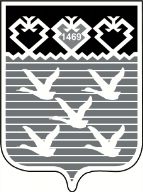 Чувашская РеспубликаАдминистрациягорода ЧебоксарыПОСТАНОВЛЕНИЕОбъем средств бюджета на финансирование муниципальной программы и прогнозная оценка привлекаемых на реализацию ее целей средств федерального бюджета, республиканского бюджета, внебюджетных источников– Общий прогнозируемый объем финансирования муниципальной программы составляет 15 924 045,3 тысяч рублей, в том числе:1 этап в 2019–2025 годах – 8 474 295,3 тысяч рублей, из них:в 2019 году – 1 829 363,9 тысяч рублей;в 2020 году – 1 871 787,3 тысяч рублей;в 2021 году – 1 805 244,1 тысяч рублей;в 2022 году – 737 975,0 тысяч рублей;в 2023 году – 739 975,0 тысяч рублей;в 2024 году – 744 975,0 тысяч рублей;в 2025 году – 744 975,0 тысяч рублей;2 этап в 2026–2030 годах – 3 724 875,0 тысяч рублей;3 этап в 2031–2035 годах – 3 724 875,0 тысяч рублей;из них средства:федерального бюджета в 2019–2035 годах составляют 1 692 500,0 тысяч рублей, в том числе:1 этап в 2019–2025 годах – 1 692 500,0 тысяч рублей, из них:в 2019 году – 492 150,0 тысяч рублей;в 2020 году – 601 400,0 тысяч рублей;в 2021 году – 598 950,0 тысяч рублей;в 2022 году – 0,00 тысяч рублей;в 2023 году – 0,00 тысяч рублей;в 2024 году – 0,00 тысяч рублей;в 2025 году – 0,00 тысяч рублей;2 этап в 2026–2030 годах – 0,00 тысяч рублей;3 этап в 2031–2035 годах – 0,00 тысяч рублей;республиканского бюджета Чувашской Республики в 2019–2035 годах составляют 2 253 352,0 тысяч рублей, в том числе:1 этап в 2019–2025 годах – 1 564 792,0 тысяч рублей, из них:в 2019 году – 451 326,2 тысяч рублей;в 2020 году – 412 425,9 тысяч рублей;в 2021 году – 425 615,9 тысяч рублей;в 2022 году – 68 856,0 тысяч рублей;в 2023 году – 68 856,0 тысяч рублей;в 2024 году – 68 856,0 тысяч рублей;в 2025 году – 68 856,0 тысяч рублей;2 этап в 2026–2030 годах – 344 280,0 тысяч рублей;3 этап в 2031–2035 годах – 344 280,0 тысяч рублей;бюджета города Чебоксары – 11 018 193,3 тысяч рублей, в том числе:1 этап в 2019–2025 годах – 4 857 003,3 тысяч рублей, из них:в 2019 году – 885 887,7 тысяч рублей;в 2020 году – 797 961,4 тысяч рублей;в 2021 году – 720 678,2 тысяч рублей;в 2022 году – 609 119,0 тысяч рублей;в 2023 году – 611 119,0 тысяч рублей;в 2024 году – 616 119,0 тысяч рублей;в 2025 году – 616 119,0 тысяч рублей;2 этап в 2026–2030 годах – 3 080 595,0 тысяч рублей;3 этап в 2031–2035 годах – 3 080 595,0 тысяч рублей;внебюджетных источников в 2019–2035 годах составляют 960 000,0 тысяч рублей, из них:1 этап в 2019–2025 годах – 360 000,0 тысяч рублей, из них:в 2019 году – 0,00 тысяч рублей в 2020 году – 60 000,0 тысяч рублей;в 2021 году – 60 000,0 тысяч рублей;в 2022 году – 60 000,0 тысяч рублей;в 2023 году – 60 000,0 тысяч рублей;в 2024 году – 60 000,0 тысяч рублей;в 2025 году – 60 000,0 тысяч рублей;2 этап в 2026–2030 годах – 300 000,0 тысяч рублей;3 этап в 2031–2035 годах – 300 000,0 тысяч рублей.Объем и источники финансирования муниципальной программы уточняются при формировании бюджета города Чебоксары на очередной финансовый год и плановый периодОбъем средств бюджета на финансирование Подпрограммы и прогнозная оценка привлекаемых на реализацию ее целей средств федерального бюджета, республиканского бюджета, внебюджетных источников– Общий объем финансирования Подпрограммы составляет 13 895 092,8 тысяч рублей, в том числе:1 этап в 2019–2025 годах – 7 643 382,8 тысяч рублей, из них: в 2019 году – 1 737 800,4 тысяч рублей;в 2020 году – 1 731 458,3 тысяч рублей;в 2021 году – 1 685 440,1 тысяч рублей;в 2022 году – 618 171,0 тысяч рублей;в 2023 году – 620 171,0 тысяч рублей;в 2024 году – 625 171,0 тысяч рублей;в 2025 году – 625 171,0 тысяч рублей;2 этап в 2026–2030 годах – 3 125 855,0 тысяч рублей;3 этап в 2031–2035 годах – 3 125 855,0 тысяч рублей;из них средства:федерального бюджета в 2019–2035 годах составляют 1 692 500,0 тысяч рублей, в том числе:1 этап в 2019–2025 годах – 1 692 500,0 тысяч рублей, из них: в 2019 году – 492 150,0 тысяч рублей;в 2020 году – 601 400,0 тысяч рублей;в 2021 году – 598 950,0 тысяч рублей;в 2022 году – 0,00 тысяч рублей;в 2023 году – 0,00 тысяч рублей;в 2024 году – 0,00 тысяч рублей;в 2025 году – 0,00 тысяч рублей;2 этап в 2026–2030 годах – 0,00 тысяч рублей;3 этап в 2031–2035 годах – 0,00 тысяч рублей;республиканского бюджета Чувашской Республики в 2019–2035 годах составляют 2 253 352,0 тысяч рублей, в том числе:1 этап в 2019–2025 годах – 1 564 792,0 тысяч рублей, из них: в 2019 году – 451 326,2 тысяч рублей;в 2020 году – 412 425,9 тысяч рублей;в 2021 году – 425 615,9 тысяч рублей;в 2022 году – 68 856,0 тысяч рублей;в 2023 году – 68 856,0 тысяч рублей;в 2024 году – 68 856,0 тысяч рублей;в 2025 году – 68 856,0 тысяч рублей;2 этап в 2026-2030 годах – 344 280,0 тысяч рублей;3 этап в 2031–2035 годах – 344 280,0 тысяч рублей;бюджета города Чебоксары – 9 949 240,8 тысяч рублей, в том числе:1 этап в 2019–2025 годах – 4 386 090,8 тысяч рублей, из них:в 2019 году – 794 324,2 тысяч рублей;в 2020 году – 717 632,4 тысяч рублей;в 2021 году – 660 874,2 тысяч рублей;в 2022 году – 549 315,0 тысяч рублей;в 2023 году – 551 315,0 тысяч рублей;в 2024 году – 556 315,0 тысяч рублей;в 2025 году – 556 315,0  тысяч рублей;2 этап в 2026–2030 годах – 2 781 575,0 тысяч рублей;3 этап в 2031–2035 годах – 2 781 575,0 тысяч рублей;внебюджетных источников в 2019–2035 годах составляют 0,00 тысяч рублей.Объем и источники финансирования Подпрограммы уточняются при формировании бюджета города Чебоксары на очередной финансовый год и плановый периодОбъем средств бюджета на финансирование Подпрограммы и прогнозная оценка привлекаемых на реализацию ее целей средств федерального бюджета, республиканского бюджета, внебюджетных источников– Общий объем финансирования Подпрограммы составляет 1 974 219,6 тысяч рублей, в том числе:1 этап в 2019–2025 годах – 806 179,6 тысяч рублей, из них:в 2019 году – 86 830,6 тысяч рублей;в 2020 году – 135 329,0 тысяч рублей;в 2021 году – 116 804,0 тысяч рублей;в 2022 году – 116 804,0 тысяч рублей;в 2023 году – 116 804,0 тысяч рублей;в 2024 году – 116 804,0 тысяч рублей;в 2025 году – 116 804,0 тысяч рублей;2 этап в 2026–2030 годах – 584 020,0 тысяч рублей;3 этап в 2031–2035 годах – 584 020,0 тысяч рублей;из них средства:федерального бюджета в 2019–2035 годах составляют 0,00 тысяч рублей;республиканского бюджета Чувашской Республики в 2019–2035 годах составляют 0,00 тысяч рублей;бюджета города Чебоксары – 1 014 219,6 тысяч рублей, в том числе:1 этап в 2019–2025 годах – 446 179,6 тысяч рублей, из них:в 2019 году – 86 830,6 тысяч рублей;в 2020 году – 75 329,0 тысяч рублей;в 2021 году – 56 804,0 тысяч рублей;в 2022 году – 56 804,0 тысяч рублей;в 2023 году – 56 804,0 тысяч рублей;в 2024 году – 56 804,0 тысяч рублей;в 2025 году – 56 804,0 тысяч рублей;2 этап в 2026–2030 годах – 284 020,0 тысяч рублей;3 этап в 2031–2035 годах – 284 020,0 тысяч рублей;внебюджетных источников в 2019–2035 годах составляют 960 000,0 тысяч рублей, в том числе:1 этап в 2019–2025 годах – 360 000,0 тысяч рублей, из них:в 2019 году – 0,00 тысяч рублей;в 2020 году – 60 000,0 тысяч рублей;в 2021 году – 60 000,0 тысяч рублей;в 2022 году – 60 000,0 тысяч рублей;в 2023 году – 60 000,0 тысяч рублей;в 2024 году – 60 000,0 тысяч рублей;в 2025 году – 60 000,0 тысяч рублей;2 этап в 2026–2030 годах – 300 000,0 тысяч рублей;3 этап в 2031–2035 годах – 300 000,0 тысяч рублей.Объемы и источники финансирования Подпрограммы уточняются при формировании бюджета города Чебоксары на очередной финансовый год и плановый периодОбъем средств бюджета на финансирование Подпрограммы и прогнозная оценка привлекаемых на реализацию ее целей средств федерального бюджета, республиканского бюджета, внебюджетных источников– Общий прогнозируемый объем финансирования Подпрограммы составляет 54 732,9 тысяч рублей, в том числе:1 этап в 2019–2025 годах – 24 732,9 тысяч рублей, из них:в 2019 году – 4 732,9 тысяч рублей;в 2020 году – 5 000,0 тысяч рублей;в 2021 году – 3 000,0 тысяч рублей;в 2022 году – 3 000,0 тысяч рублей;в 2023 году – 3 000,0 тысяч рублей;в 2024 году – 3 000,0 тысяч рублей;в 2025 году – 3 000,0 тысяч рублей;2 этап в 2026–2030 годах – 15 000,0 тысяч рублей;3 этап в 2031–2035 годах – 15 000,0 тысяч рублей;из них средства:федерального бюджета в 2019–2035 годах составляют 0,00 тысяч рублей;республиканского бюджета Чувашской республики в 2019–2035 годах составляют 0,00 тысяч рублей;бюджета города Чебоксары – 54 732,0 тысяч рублей, в том числе:1 этап в 2019–2025 годах – 24 732,9 тысяч рублей, из них:в 2019 году – 4 732,9 тысяч рублей;в 2020 году – 5 000,0 тысяч рублей;в 2021 году – 3 000,0 тысяч рублей;в 2022 году – 3 000,0 тысяч рублей;в 2023 году – 3 000,0 тысяч рублей;в 2024 году – 3 000,0 тысяч рублей;в 2025 году – 3 000,0 тысяч рублей;2 этап в 2026–2030 годах – 15 000,0 тысяч рублей;3 этап в 2031–2035 годах – 15 000,0 тысяч рублей.внебюджетных источников в 2019–2035 годах составляет 0,00 тысяч рублей.Объемы и источники финансирования Подпрограммы уточняются при формировании бюджета города Чебоксары на очередной финансовый год и плановый периодГлава администрации города ЧебоксарыА.О. ЛадыковСтатусНаименование муниципальной программы (подпрограммы муниципальной программы) города Чебоксары, основного мероприятия и мероприятияИсточники финансированияОтветственный исполнитель, соисполнители, участники муниципальной программы, подпрограммы муниципальной программыКод бюджетной классификацииКод бюджетной классификацииКод бюджетной классификацииКод бюджетной классификацииОценка расходов по годам, тыс. руб.Оценка расходов по годам, тыс. руб.Оценка расходов по годам, тыс. руб.Оценка расходов по годам, тыс. руб.Оценка расходов по годам, тыс. руб.Оценка расходов по годам, тыс. руб.Оценка расходов по годам, тыс. руб.Оценка расходов по годам, тыс. руб.Оценка расходов по годам, тыс. руб.СтатусНаименование муниципальной программы (подпрограммы муниципальной программы) города Чебоксары, основного мероприятия и мероприятияИсточники финансированияОтветственный исполнитель, соисполнители, участники муниципальной программы, подпрограммы муниципальной программыГРБСРзПрЦСРВР2019 год2020 год2021 год2022 год2023 год2024 год2025 год2026-2030 годы2031-2035 годы1234567891011121314151617Муниципальная программа«Развитие транспортной системы города Чебоксары»Всего:Управление ЖКХ, энергетики, транспорта и связи администрации города Чебоксары; Управление архитектуры и градостроительства администрации города Чебоксары; Администрации районов города Чебоксары;МБУ «Управление ЖКХ и благоустройства» города Чебоксары; МБУ «Управление жилищным фондом» города Чебоксары; МБУ «Управление капитального строительства и реконструкции» города Чебоксары; Специализированные организации и предприятияхххх1 829 363,91 871 787,31 805 244,1737 975,0739 975,0744 975,0744 975,03 724 875,03 724 875,0Муниципальная программа«Развитие транспортной системы города Чебоксары»Федеральный бюджетУправление ЖКХ, энергетики, транспорта и связи администрации города Чебоксары; Управление архитектуры и градостроительства администрации города Чебоксары; Администрации районов города Чебоксары;МБУ «Управление ЖКХ и благоустройства» города Чебоксары; МБУ «Управление жилищным фондом» города Чебоксары; МБУ «Управление капитального строительства и реконструкции» города Чебоксары; Специализированные организации и предприятияхххх492 150,0601 400,0598 950,00,00,00,00,00,00,0Муниципальная программа«Развитие транспортной системы города Чебоксары»Республиканский бюджет Чувашской РеспубликиУправление ЖКХ, энергетики, транспорта и связи администрации города Чебоксары; Управление архитектуры и градостроительства администрации города Чебоксары; Администрации районов города Чебоксары;МБУ «Управление ЖКХ и благоустройства» города Чебоксары; МБУ «Управление жилищным фондом» города Чебоксары; МБУ «Управление капитального строительства и реконструкции» города Чебоксары; Специализированные организации и предприятияхххх451 326,2412 425,9425 615,968 856,068 856,068 856,068 856,0344 280,0344 280,0Муниципальная программа«Развитие транспортной системы города Чебоксары»Бюджет города ЧебоксарыУправление ЖКХ, энергетики, транспорта и связи администрации города Чебоксары; Управление архитектуры и градостроительства администрации города Чебоксары; Администрации районов города Чебоксары;МБУ «Управление ЖКХ и благоустройства» города Чебоксары; МБУ «Управление жилищным фондом» города Чебоксары; МБУ «Управление капитального строительства и реконструкции» города Чебоксары; Специализированные организации и предприятияхххх885 887,7797 961,4720 678,2609 119,0611 119,0616 119,0616 119,03 080 595,03 080 595,0Муниципальная программа«Развитие транспортной системы города Чебоксары»Внебюджетные источникиУправление ЖКХ, энергетики, транспорта и связи администрации города Чебоксары; Управление архитектуры и градостроительства администрации города Чебоксары; Администрации районов города Чебоксары;МБУ «Управление ЖКХ и благоустройства» города Чебоксары; МБУ «Управление жилищным фондом» города Чебоксары; МБУ «Управление капитального строительства и реконструкции» города Чебоксары; Специализированные организации и предприятияхххх0,060 000,060 000,060 000,060 000,060 000,060 000,0300 000,0300 000,0Подпрограмма «Безопасные и качественные автомобильные дороги»Всего:Управление ЖКХ, энергетики, транспорта и связи администрации города Чебоксары; Управление архитектуры и градостроительства администрации города Чебоксары; Администрации районов города Чебоксары;МБУ «Управление ЖКХ и благоустройства» города Чебоксары; МБУ «Управление жилищным фондом» города Чебоксары; МБУ «Управление капитального строительства и реконструкции» города Чебоксары; Специализированные организации и предприятияхххх1 737 800,41 731 458,31 685 440,1618 171,0620 171,0625 171,0625 171,03 125 855,03 125 855,0Подпрограмма «Безопасные и качественные автомобильные дороги»Федеральный бюджетУправление ЖКХ, энергетики, транспорта и связи администрации города Чебоксары; Управление архитектуры и градостроительства администрации города Чебоксары; Администрации районов города Чебоксары;МБУ «Управление ЖКХ и благоустройства» города Чебоксары; МБУ «Управление жилищным фондом» города Чебоксары; МБУ «Управление капитального строительства и реконструкции» города Чебоксары; Специализированные организации и предприятияхххх492 150,0601 400,0598 950,00,00,00,00,00,00,0Подпрограмма «Безопасные и качественные автомобильные дороги»Республиканский бюджет Чувашской РеспубликиУправление ЖКХ, энергетики, транспорта и связи администрации города Чебоксары; Управление архитектуры и градостроительства администрации города Чебоксары; Администрации районов города Чебоксары;МБУ «Управление ЖКХ и благоустройства» города Чебоксары; МБУ «Управление жилищным фондом» города Чебоксары; МБУ «Управление капитального строительства и реконструкции» города Чебоксары; Специализированные организации и предприятияхххх451 326,2412 425,9425 615,968 856,068 856,068 856,068 856,0344 280,0344 280,0Подпрограмма «Безопасные и качественные автомобильные дороги»Бюджет города ЧебоксарыУправление ЖКХ, энергетики, транспорта и связи администрации города Чебоксары; Управление архитектуры и градостроительства администрации города Чебоксары; Администрации районов города Чебоксары;МБУ «Управление ЖКХ и благоустройства» города Чебоксары; МБУ «Управление жилищным фондом» города Чебоксары; МБУ «Управление капитального строительства и реконструкции» города Чебоксары; Специализированные организации и предприятияхххх794 324,2717 632,4660 874,2549 315,0551 315,0556 315,0556 315,02 781 575,02 781 575,0Подпрограмма «Безопасные и качественные автомобильные дороги»Внебюджетные источникиУправление ЖКХ, энергетики, транспорта и связи администрации города Чебоксары; Управление архитектуры и градостроительства администрации города Чебоксары; Администрации районов города Чебоксары;МБУ «Управление ЖКХ и благоустройства» города Чебоксары; МБУ «Управление жилищным фондом» города Чебоксары; МБУ «Управление капитального строительства и реконструкции» города Чебоксары; Специализированные организации и предприятияхххх0,00,00,00,00,00,00,00,00,0Основное мероприятие 1.Мероприятия, реализуемые с привлечением межбюджетных трансфертов бюджетам другого уровняВсего:Управление ЖКХ, энергетики, транспорта и связи администрации города Чебоксары; Управление архитектуры и градостроительства администрации города Чебоксары; Администрации районов города Чебоксары;МБУ «Управление ЖКХ и благоустройства» города Чебоксары; МБУ «Управление жилищным фондом» города Чебоксары; МБУ «Управление капитального строительства и реконструкции» города Чебоксары; Специализированные организации и предприятияхххх753 300,3644 942,5627 947,9618 171,0620 171,0625 171,0625 171,03 125 855,03 125 855,0Основное мероприятие 1.Мероприятия, реализуемые с привлечением межбюджетных трансфертов бюджетам другого уровняФедеральный бюджетУправление ЖКХ, энергетики, транспорта и связи администрации города Чебоксары; Управление архитектуры и градостроительства администрации города Чебоксары; Администрации районов города Чебоксары;МБУ «Управление ЖКХ и благоустройства» города Чебоксары; МБУ «Управление жилищным фондом» города Чебоксары; МБУ «Управление капитального строительства и реконструкции» города Чебоксары; Специализированные организации и предприятияхххх0,00,00,00,00,00,00,00,00,0Основное мероприятие 1.Мероприятия, реализуемые с привлечением межбюджетных трансфертов бюджетам другого уровняРеспубликанский бюджет Чувашской РеспубликиУправление ЖКХ, энергетики, транспорта и связи администрации города Чебоксары; Управление архитектуры и градостроительства администрации города Чебоксары; Администрации районов города Чебоксары;МБУ «Управление ЖКХ и благоустройства» города Чебоксары; МБУ «Управление жилищным фондом» города Чебоксары; МБУ «Управление капитального строительства и реконструкции» города Чебоксары; Специализированные организации и предприятияхххх57 426,351 425,966 085,968 856,068 856,068 856,068 856,0344 280,0344 280,0Основное мероприятие 1.Мероприятия, реализуемые с привлечением межбюджетных трансфертов бюджетам другого уровняБюджет города ЧебоксарыУправление ЖКХ, энергетики, транспорта и связи администрации города Чебоксары; Управление архитектуры и градостроительства администрации города Чебоксары; Администрации районов города Чебоксары;МБУ «Управление ЖКХ и благоустройства» города Чебоксары; МБУ «Управление жилищным фондом» города Чебоксары; МБУ «Управление капитального строительства и реконструкции» города Чебоксары; Специализированные организации и предприятияхххх695 874,0593 516,6561 862,0549 315,0551 315,0556 315,0556 315,02 781 575,02 781 575,0Основное мероприятие 1.Мероприятия, реализуемые с привлечением межбюджетных трансфертов бюджетам другого уровняВнебюджетные источникиУправление ЖКХ, энергетики, транспорта и связи администрации города Чебоксары; Управление архитектуры и градостроительства администрации города Чебоксары; Администрации районов города Чебоксары;МБУ «Управление ЖКХ и благоустройства» города Чебоксары; МБУ «Управление жилищным фондом» города Чебоксары; МБУ «Управление капитального строительства и реконструкции» города Чебоксары; Специализированные организации и предприятияхххх0,00,00,00,00,00,00,00,00,0Мероприятие 1.1.Капитальный ремонт и ремонт автомобильных дорог общего пользования местного значения в границах городского округа Всего:Управление ЖКХ, энергетики, транспорта и связи администрации города Чебоксары; Администрации районов города Чебоксары; МБУ «Управление ЖКХ и благоустройства» города Чебоксары; Специализированные организации и предприятияхххх72 331,722 962,717 007,559 777,659 777,659 777,659 777,6298 888,0298 888,0Мероприятие 1.1.Капитальный ремонт и ремонт автомобильных дорог общего пользования местного значения в границах городского округа Федеральный бюджетУправление ЖКХ, энергетики, транспорта и связи администрации города Чебоксары; Администрации районов города Чебоксары; МБУ «Управление ЖКХ и благоустройства» города Чебоксары; Специализированные организации и предприятияхххх0,00,00,00,00,00,00,00,00,0Мероприятие 1.1.Капитальный ремонт и ремонт автомобильных дорог общего пользования местного значения в границах городского округа Республиканский бюджет Чувашской РеспубликиУправление ЖКХ, энергетики, транспорта и связи администрации города Чебоксары; Администрации районов города Чебоксары; МБУ «Управление ЖКХ и благоустройства» города Чебоксары; Специализированные организации и предприятияхххх0,00,00,042 770,142 770,142 770,142 770,1213 850,5213 850,5Мероприятие 1.1.Капитальный ремонт и ремонт автомобильных дорог общего пользования местного значения в границах городского округа Бюджет города ЧебоксарыУправление ЖКХ, энергетики, транспорта и связи администрации города Чебоксары; Администрации районов города Чебоксары; МБУ «Управление ЖКХ и благоустройства» города Чебоксары; Специализированные организации и предприятияхххх72 331,722 962,717 007,517 007,517 007,517 007,517 007,585 037,585 037,5Мероприятие 1.1.Капитальный ремонт и ремонт автомобильных дорог общего пользования местного значения в границах городского округа Внебюджетные источникиУправление ЖКХ, энергетики, транспорта и связи администрации города Чебоксары; Администрации районов города Чебоксары; МБУ «Управление ЖКХ и благоустройства» города Чебоксары; Специализированные организации и предприятияхххх0,00,00,00,00,00,00,00,00,0Мероприятие 1.1.1.Ремонт дорог частного сектораВсего:Управление ЖКХ, энергетики, транспорта и связи администрации города Чебоксары; Администрации районов города Чебоксары; МБУ «Управление ЖКХ и благоустройства» города Чебоксары; Специализированные организации и предприятияхххх0,05 000,05 000,05 000,05 000,05 000,05 000,025 000,025 000,0Мероприятие 1.1.1.Ремонт дорог частного сектораФедеральный бюджетУправление ЖКХ, энергетики, транспорта и связи администрации города Чебоксары; Администрации районов города Чебоксары; МБУ «Управление ЖКХ и благоустройства» города Чебоксары; Специализированные организации и предприятияхххх0,00,00,00,00,00,00,00,00,0Мероприятие 1.1.1.Ремонт дорог частного сектораРеспубликанский бюджет Чувашской РеспубликиУправление ЖКХ, энергетики, транспорта и связи администрации города Чебоксары; Администрации районов города Чебоксары; МБУ «Управление ЖКХ и благоустройства» города Чебоксары; Специализированные организации и предприятияхххх0,00,00,00,00,00,00,00,00,0Мероприятие 1.1.1.Ремонт дорог частного сектораБюджет города ЧебоксарыУправление ЖКХ, энергетики, транспорта и связи администрации города Чебоксары; Администрации районов города Чебоксары; МБУ «Управление ЖКХ и благоустройства» города Чебоксары; Специализированные организации и предприятия93204 09Ч2103742006000,05 000,05 000,05 000,05 000,05 000,05 000,025000,025000,0Мероприятие 1.1.1.Ремонт дорог частного сектораВнебюджетные источникиУправление ЖКХ, энергетики, транспорта и связи администрации города Чебоксары; Администрации районов города Чебоксары; МБУ «Управление ЖКХ и благоустройства» города Чебоксары; Специализированные организации и предприятияхххх0,00,00,00,00,00,00,00,00,0Мероприятие 1.1.2.Капитальный ремонт, ремонт тротуаров Всего:Управление ЖКХ, энергетики, транспорта и связи администрации города Чебоксары; Администрации районов города Чебоксары; МБУ «Управление ЖКХ и благоустройства» города Чебоксары; Специализированные организации и предприятияхххх37 321,917 007,512 007,512 007,512 007,512 007,512 007,560 037,560 037,5Мероприятие 1.1.2.Капитальный ремонт, ремонт тротуаров Федеральный бюджетУправление ЖКХ, энергетики, транспорта и связи администрации города Чебоксары; Администрации районов города Чебоксары; МБУ «Управление ЖКХ и благоустройства» города Чебоксары; Специализированные организации и предприятияхххх0,00,00,00,00,00,00,00,00,0Мероприятие 1.1.2.Капитальный ремонт, ремонт тротуаров Республиканский бюджет Чувашской РеспубликиУправление ЖКХ, энергетики, транспорта и связи администрации города Чебоксары; Администрации районов города Чебоксары; МБУ «Управление ЖКХ и благоустройства» города Чебоксары; Специализированные организации и предприятияхххх0,00,00,00,00,00,00,00,00,0Мероприятие 1.1.2.Капитальный ремонт, ремонт тротуаров Бюджет города ЧебоксарыУправление ЖКХ, энергетики, транспорта и связи администрации города Чебоксары; Администрации районов города Чебоксары; МБУ «Управление ЖКХ и благоустройства» города Чебоксары; Специализированные организации и предприятия93204 09Ч21037420060037 321,917 007,512 007,512 007,512 007,512 007,512 007,560037,560037,5Мероприятие 1.1.2.Капитальный ремонт, ремонт тротуаров Внебюджетные источникиУправление ЖКХ, энергетики, транспорта и связи администрации города Чебоксары; Администрации районов города Чебоксары; МБУ «Управление ЖКХ и благоустройства» города Чебоксары; Специализированные организации и предприятияхххх0,00,00,00,00,00,00,00,00,0Мероприятие 1.1.3.Разработка ПСД на капитальный ремонт мостовВсего:Управление ЖКХ, энергетики, транспорта и связи администрации города Чебоксары; МБУ «Управление ЖКХ и благоустройства города Чебоксары»; Специализированные организации и предприятияхххх12 800,00,00,00,00,00,00,00,00,0Мероприятие 1.1.3.Разработка ПСД на капитальный ремонт мостовФедеральный бюджетУправление ЖКХ, энергетики, транспорта и связи администрации города Чебоксары; МБУ «Управление ЖКХ и благоустройства города Чебоксары»; Специализированные организации и предприятияхххх0,00,00,00,00,00,00,00,00,0Мероприятие 1.1.3.Разработка ПСД на капитальный ремонт мостовРеспубликанский бюджет Чувашской РеспубликиУправление ЖКХ, энергетики, транспорта и связи администрации города Чебоксары; МБУ «Управление ЖКХ и благоустройства города Чебоксары»; Специализированные организации и предприятияхххх0,00,00,00,00,00,00,00,00,0Мероприятие 1.1.3.Разработка ПСД на капитальный ремонт мостовБюджет города ЧебоксарыУправление ЖКХ, энергетики, транспорта и связи администрации города Чебоксары; МБУ «Управление ЖКХ и благоустройства города Чебоксары»; Специализированные организации и предприятия93204 09Ч21037420060012 800,00,00,00,00,00,00,00,00,0Мероприятие 1.1.3.Разработка ПСД на капитальный ремонт мостовВнебюджетные источникиУправление ЖКХ, энергетики, транспорта и связи администрации города Чебоксары; МБУ «Управление ЖКХ и благоустройства города Чебоксары»; Специализированные организации и предприятияхххх0,00,00,00,00,00,00,00,00,0Мероприятие 1.1.4.Ремонт колесоотбоев и ливневых сетейВсего:Управление ЖКХ, энергетики, транспорта и связи администрации города Чебоксары; МБУ «Управление ЖКХ и благоустройства города Чебоксары»; Специализированные организации и предприятияхххх6 143,90,00,00,00,00,00,00,00,0Мероприятие 1.1.4.Ремонт колесоотбоев и ливневых сетейФедеральный бюджетУправление ЖКХ, энергетики, транспорта и связи администрации города Чебоксары; МБУ «Управление ЖКХ и благоустройства города Чебоксары»; Специализированные организации и предприятияхххх0,00,00,00,00,00,00,00,00,0Мероприятие 1.1.4.Ремонт колесоотбоев и ливневых сетейРеспубликанский бюджет Чувашской РеспубликиУправление ЖКХ, энергетики, транспорта и связи администрации города Чебоксары; МБУ «Управление ЖКХ и благоустройства города Чебоксары»; Специализированные организации и предприятияхххх0,00,00,00,00,00,00,00,00,0Мероприятие 1.1.4.Ремонт колесоотбоев и ливневых сетейБюджет города ЧебоксарыУправление ЖКХ, энергетики, транспорта и связи администрации города Чебоксары; МБУ «Управление ЖКХ и благоустройства города Чебоксары»; Специализированные организации и предприятия93204 09Ч2103742006006 143,90,00,00,00,00,00,00,00,0Мероприятие 1.1.4.Ремонт колесоотбоев и ливневых сетейВнебюджетные источникиУправление ЖКХ, энергетики, транспорта и связи администрации города Чебоксары; МБУ «Управление ЖКХ и благоустройства города Чебоксары»; Специализированные организации и предприятияхххх0,00,00,00,00,00,00,00,00,0Мероприятие 1.1.5.Ремонт тротуаров на территории индустриального паркаВсего:Управление ЖКХ, энергетики, транспорта и связи администрации города Чебоксары; МБУ «Управление ЖКХ и благоустройства города Чебоксары»; Специализированные организации и предприятияхххх3 478,90,00,042 770,142 770,142 770,142 770,1213 850,5213 850,5Мероприятие 1.1.5.Ремонт тротуаров на территории индустриального паркаФедеральный бюджетУправление ЖКХ, энергетики, транспорта и связи администрации города Чебоксары; МБУ «Управление ЖКХ и благоустройства города Чебоксары»; Специализированные организации и предприятияхххх0,00,00,00,00,00,00,00,00,0Мероприятие 1.1.5.Ремонт тротуаров на территории индустриального паркаРеспубликанский бюджет Чувашской РеспубликиУправление ЖКХ, энергетики, транспорта и связи администрации города Чебоксары; МБУ «Управление ЖКХ и благоустройства города Чебоксары»; Специализированные организации и предприятияхххх0,00,00,042 770,142 770,142 770,142 770,1213 850,5213 850,5Мероприятие 1.1.5.Ремонт тротуаров на территории индустриального паркаБюджет города ЧебоксарыУправление ЖКХ, энергетики, транспорта и связи администрации города Чебоксары; МБУ «Управление ЖКХ и благоустройства города Чебоксары»; Специализированные организации и предприятия93204 09Ч2103742006003 478,90,00,00,00,00,00,0--Мероприятие 1.1.5.Ремонт тротуаров на территории индустриального паркаВнебюджетные источникиУправление ЖКХ, энергетики, транспорта и связи администрации города Чебоксары; МБУ «Управление ЖКХ и благоустройства города Чебоксары»; Специализированные организации и предприятияхххх0,00,00,00,00,00,00,00,00,0Мероприятие 1.1.6.Ремонт дорог Всего:Управление ЖКХ, энергетики, транспорта и связи администрации города Чебоксары; МБУ «Управление ЖКХ и благоустройства города Чебоксары»; Специализированные организации и предприятияхххх7 815,70,00,042 770,142 770,142 770,142 770,1213 850,5213 850,5Мероприятие 1.1.6.Ремонт дорог Федеральный бюджетУправление ЖКХ, энергетики, транспорта и связи администрации города Чебоксары; МБУ «Управление ЖКХ и благоустройства города Чебоксары»; Специализированные организации и предприятияхххх0,00,00,00,00,00,00,00,00,0Мероприятие 1.1.6.Ремонт дорог Республиканский бюджет Чувашской РеспубликиУправление ЖКХ, энергетики, транспорта и связи администрации города Чебоксары; МБУ «Управление ЖКХ и благоустройства города Чебоксары»; Специализированные организации и предприятияхххх0,00,00,042 770,142 770,142 770,142 770,1213 850,5213 850,5Мероприятие 1.1.6.Ремонт дорог Бюджет города ЧебоксарыУправление ЖКХ, энергетики, транспорта и связи администрации города Чебоксары; МБУ «Управление ЖКХ и благоустройства города Чебоксары»; Специализированные организации и предприятия93204 09Ч2103742006007 815,70,00,00,00,00,00,0--Мероприятие 1.1.6.Ремонт дорог Внебюджетные источникиУправление ЖКХ, энергетики, транспорта и связи администрации города Чебоксары; МБУ «Управление ЖКХ и благоустройства города Чебоксары»; Специализированные организации и предприятияхххх0,00,00,00,00,00,00,00,00,0Мероприятие 1.1.7.Строительный контроль по БКДВсего:Управление ЖКХ, энергетики, транспорта и связи администрации города Чебоксары; МБУ «Управление ЖКХ и благоустройства города Чебоксары»; Специализированные организации и предприятияхххх4 771,3955,20,042 770,142 770,142 770,142 770,1213 850,5213 850,5Мероприятие 1.1.7.Строительный контроль по БКДФедеральный бюджетУправление ЖКХ, энергетики, транспорта и связи администрации города Чебоксары; МБУ «Управление ЖКХ и благоустройства города Чебоксары»; Специализированные организации и предприятияхххх0,00,00,00,00,00,00,00,00,0Мероприятие 1.1.7.Строительный контроль по БКДРеспубликанский бюджет Чувашской РеспубликиУправление ЖКХ, энергетики, транспорта и связи администрации города Чебоксары; МБУ «Управление ЖКХ и благоустройства города Чебоксары»; Специализированные организации и предприятияхххх0,00,00,042 770,142 770,142 770,142 770,1213 850,5213 850,5Мероприятие 1.1.7.Строительный контроль по БКДБюджет города ЧебоксарыУправление ЖКХ, энергетики, транспорта и связи администрации города Чебоксары; МБУ «Управление ЖКХ и благоустройства города Чебоксары»; Специализированные организации и предприятия93204 09Ч2103742006004 771,3955,20,00,00,00,00,0--Мероприятие 1.1.7.Строительный контроль по БКДВнебюджетные источникиУправление ЖКХ, энергетики, транспорта и связи администрации города Чебоксары; МБУ «Управление ЖКХ и благоустройства города Чебоксары»; Специализированные организации и предприятияхххх0,00,00,00,00,00,00,00,00,0Мероприятие 1.2.Капитальный ремонт и ремонт дворовых территорий многоквартирных домов, проездов к дворовым территориям многоквартирных домов населенных пунктовВсего:Управление ЖКХ, энергетики, транспорта и связи администрации города Чебоксары; МБУ «"Управление жилищным фондом города Чебоксары»; Администрации районов города Чебоксары; Специализированные организации и предприятияхххх38 835,935 393,435 393,435 393,435 393,435 393,435 393,4176 967,0176 967,0Мероприятие 1.2.Капитальный ремонт и ремонт дворовых территорий многоквартирных домов, проездов к дворовым территориям многоквартирных домов населенных пунктовФедеральный бюджетУправление ЖКХ, энергетики, транспорта и связи администрации города Чебоксары; МБУ «"Управление жилищным фондом города Чебоксары»; Администрации районов города Чебоксары; Специализированные организации и предприятияхххх0,00,00,00,00,00,00,00,00,0Мероприятие 1.2.Капитальный ремонт и ремонт дворовых территорий многоквартирных домов, проездов к дворовым территориям многоквартирных домов населенных пунктовРеспубликанский бюджет Чувашской РеспубликиУправление ЖКХ, энергетики, транспорта и связи администрации города Чебоксары; МБУ «"Управление жилищным фондом города Чебоксары»; Администрации районов города Чебоксары; Специализированные организации и предприятия93204 09Ч2103S421060026 085,926 085,926 085,926 085,926 085,926 085,926 085,9130429,5130429,5Мероприятие 1.2.Капитальный ремонт и ремонт дворовых территорий многоквартирных домов, проездов к дворовым территориям многоквартирных домов населенных пунктовБюджет города ЧебоксарыУправление ЖКХ, энергетики, транспорта и связи администрации города Чебоксары; МБУ «"Управление жилищным фондом города Чебоксары»; Администрации районов города Чебоксары; Специализированные организации и предприятия93204 09Ч2103S421060012 500,06 521,56 521,56 521,56 521,56 521,56 521,532607,532607,5Мероприятие 1.2.Капитальный ремонт и ремонт дворовых территорий многоквартирных домов, проездов к дворовым территориям многоквартирных домов населенных пунктовБюджет города ЧебоксарыУправление ЖКХ, энергетики, транспорта и связи администрации города Чебоксары; МБУ «"Управление жилищным фондом города Чебоксары»; Администрации районов города Чебоксары; Специализированные организации и предприятия93204 09Ч210374210600250,02 786,02 786,02 786,02 786,02 786,02 786,013 930,013 930,0Мероприятие 1.2.Капитальный ремонт и ремонт дворовых территорий многоквартирных домов, проездов к дворовым территориям многоквартирных домов населенных пунктовБюджет города ЧебоксарыУправление ЖКХ, энергетики, транспорта и связи администрации города Чебоксары; МБУ «"Управление жилищным фондом города Чебоксары»; Администрации районов города Чебоксары; Специализированные организации и предприятия90404 09Ч2103742102001 000,00,00,00,00,00,00,00,00,0Мероприятие 1.2.Капитальный ремонт и ремонт дворовых территорий многоквартирных домов, проездов к дворовым территориям многоквартирных домов населенных пунктовБюджет города ЧебоксарыУправление ЖКХ, энергетики, транспорта и связи администрации города Чебоксары; МБУ «"Управление жилищным фондом города Чебоксары»; Администрации районов города Чебоксары; Специализированные организации и предприятия90504 09Ч2103742102001 000,00,00,00,00,00,00,00,00,0Мероприятие 1.2.Капитальный ремонт и ремонт дворовых территорий многоквартирных домов, проездов к дворовым территориям многоквартирных домов населенных пунктовБюджет города ЧебоксарыУправление ЖКХ, энергетики, транспорта и связи администрации города Чебоксары; МБУ «"Управление жилищным фондом города Чебоксары»; Администрации районов города Чебоксары; Специализированные организации и предприятия90604 09Ч2103742102001 000,00,00,00,00,00,00,00,00,0Мероприятие 1.2.Капитальный ремонт и ремонт дворовых территорий многоквартирных домов, проездов к дворовым территориям многоквартирных домов населенных пунктовВнебюджетные источникиУправление ЖКХ, энергетики, транспорта и связи администрации города Чебоксары; МБУ «"Управление жилищным фондом города Чебоксары»; Администрации районов города Чебоксары; Специализированные организации и предприятияхххх0,00,00,00,00,00,00,00,00,0Мероприятие 1.3.Содержание автомобильных дорог общего пользования местного значения в границах городского округа Всего:Управление ЖКХ, энергетики, транспорта и связи администрации города Чебоксары; МБУ «Управление ЖКХ и благоустройства города Чебоксары»; Специализированные организации и предприятияхххх541 858,6522 037,3522 992,5523 000,0525 000,0530 000,0530 000,02 650 000,02 650 000,0Мероприятие 1.3.Содержание автомобильных дорог общего пользования местного значения в границах городского округа Федеральный бюджетУправление ЖКХ, энергетики, транспорта и связи администрации города Чебоксары; МБУ «Управление ЖКХ и благоустройства города Чебоксары»; Специализированные организации и предприятияхххх0,00,00,00,00,00,00,00,00,0Мероприятие 1.3.Содержание автомобильных дорог общего пользования местного значения в границах городского округа Республиканский бюджет Чувашской РеспубликиУправление ЖКХ, энергетики, транспорта и связи администрации города Чебоксары; МБУ «Управление ЖКХ и благоустройства города Чебоксары»; Специализированные организации и предприятияхххх0,00,00,00,00,00,00,00,00,0Мероприятие 1.3.Содержание автомобильных дорог общего пользования местного значения в границах городского округа Бюджет города ЧебоксарыУправление ЖКХ, энергетики, транспорта и связи администрации города Чебоксары; МБУ «Управление ЖКХ и благоустройства города Чебоксары»; Специализированные организации и предприятия93204 09Ч210374770600541 858,6522 037,3522 992,5523 000,0525 000,0530 000,0530 000,02 650 000,02 650 000,0Мероприятие 1.3.Содержание автомобильных дорог общего пользования местного значения в границах городского округа Внебюджетные источникиУправление ЖКХ, энергетики, транспорта и связи администрации города Чебоксары; МБУ «Управление ЖКХ и благоустройства города Чебоксары»; Специализированные организации и предприятияхххх0,00,00,00,00,00,00,00,00,0Мероприятие 1.3.1.Диагностика дорог Всего:Управление ЖКХ, энергетики, транспорта и связи администрации города Чебоксары; МБУ «Управление ЖКХ и благоустройства города Чебоксары»; Специализированные организации и предприятияхххх2 000,00,00,00,00,00,00,00,00,0Мероприятие 1.3.1.Диагностика дорог Федеральный бюджетУправление ЖКХ, энергетики, транспорта и связи администрации города Чебоксары; МБУ «Управление ЖКХ и благоустройства города Чебоксары»; Специализированные организации и предприятияхххх0,00,00,00,00,00,00,00,00,0Мероприятие 1.3.1.Диагностика дорог Республиканский бюджет Чувашской РеспубликиУправление ЖКХ, энергетики, транспорта и связи администрации города Чебоксары; МБУ «Управление ЖКХ и благоустройства города Чебоксары»; Специализированные организации и предприятияхххх0,00,00,00,00,00,00,00,00,0Мероприятие 1.3.1.Диагностика дорог Бюджет города ЧебоксарыУправление ЖКХ, энергетики, транспорта и связи администрации города Чебоксары; МБУ «Управление ЖКХ и благоустройства города Чебоксары»; Специализированные организации и предприятия93204 09Ч2103747706002 000,00,00,00,00,00,00,00,00,0Мероприятие 1.3.1.Диагностика дорог Внебюджетные источникиУправление ЖКХ, энергетики, транспорта и связи администрации города Чебоксары; МБУ «Управление ЖКХ и благоустройства города Чебоксары»; Специализированные организации и предприятияхххх0,00,00,00,00,00,00,00,00,0Мероприятие 1.3.2.Разработка ПСД на навесы над входами в подземный переход "Агрегатный завод"Всего:Управление ЖКХ, энергетики, транспорта и связи администрации города Чебоксары; МБУ «Управление ЖКХ и благоустройства города Чебоксары»; Специализированные организации и предприятияхххх500,00,00,00,00,00,00,00,00,0Мероприятие 1.3.2.Разработка ПСД на навесы над входами в подземный переход "Агрегатный завод"Федеральный бюджетУправление ЖКХ, энергетики, транспорта и связи администрации города Чебоксары; МБУ «Управление ЖКХ и благоустройства города Чебоксары»; Специализированные организации и предприятияхххх0,00,00,00,00,00,00,00,00,0Мероприятие 1.3.2.Разработка ПСД на навесы над входами в подземный переход "Агрегатный завод"Республиканский бюджет Чувашской РеспубликиУправление ЖКХ, энергетики, транспорта и связи администрации города Чебоксары; МБУ «Управление ЖКХ и благоустройства города Чебоксары»; Специализированные организации и предприятияхххх0,00,00,00,00,00,00,00,00,0Мероприятие 1.3.2.Разработка ПСД на навесы над входами в подземный переход "Агрегатный завод"Бюджет города ЧебоксарыУправление ЖКХ, энергетики, транспорта и связи администрации города Чебоксары; МБУ «Управление ЖКХ и благоустройства города Чебоксары»; Специализированные организации и предприятия93204 09Ч210374770600500,00,00,00,00,00,00,00,00,0Мероприятие 1.3.2.Разработка ПСД на навесы над входами в подземный переход "Агрегатный завод"Внебюджетные источникиУправление ЖКХ, энергетики, транспорта и связи администрации города Чебоксары; МБУ «Управление ЖКХ и благоустройства города Чебоксары»; Специализированные организации и предприятияхххх0,00,00,00,00,00,00,00,00,0Мероприятие 1.3.3.Содействие в ограничении движения в период весеннего паводкаВсего:Управление ЖКХ, энергетики, транспорта и связи администрации города Чебоксары; МБУ «Управление ЖКХ и благоустройства города Чебоксары»; Специализированные организации и предприятияхххх3 500,00,00,00,00,00,00,00,00,0Мероприятие 1.3.3.Содействие в ограничении движения в период весеннего паводкаФедеральный бюджетУправление ЖКХ, энергетики, транспорта и связи администрации города Чебоксары; МБУ «Управление ЖКХ и благоустройства города Чебоксары»; Специализированные организации и предприятияхххх0,00,00,00,00,00,00,00,00,0Мероприятие 1.3.3.Содействие в ограничении движения в период весеннего паводкаРеспубликанский бюджет Чувашской РеспубликиУправление ЖКХ, энергетики, транспорта и связи администрации города Чебоксары; МБУ «Управление ЖКХ и благоустройства города Чебоксары»; Специализированные организации и предприятияхххх0,00,00,00,00,00,00,00,00,0Мероприятие 1.3.3.Содействие в ограничении движения в период весеннего паводкаБюджет города ЧебоксарыУправление ЖКХ, энергетики, транспорта и связи администрации города Чебоксары; МБУ «Управление ЖКХ и благоустройства города Чебоксары»; Специализированные организации и предприятия93204 09Ч2103747706003 500,00,00,00,00,00,00,00,00,0Мероприятие 1.3.3.Содействие в ограничении движения в период весеннего паводкаВнебюджетные источникиУправление ЖКХ, энергетики, транспорта и связи администрации города Чебоксары; МБУ «Управление ЖКХ и благоустройства города Чебоксары»; Специализированные организации и предприятияхххх0,00,00,00,00,00,00,00,00,0Мероприятие 1.3.4.Приобретение и установка остановочных павильоновВсего:Управление ЖКХ, энергетики, транспорта и связи администрации города Чебоксары; МБУ «Управление ЖКХ и благоустройства города Чебоксары»; Специализированные организации и предприятияхххх4 425,00,00,00,00,00,00,00,00,0Мероприятие 1.3.4.Приобретение и установка остановочных павильоновФедеральный бюджетУправление ЖКХ, энергетики, транспорта и связи администрации города Чебоксары; МБУ «Управление ЖКХ и благоустройства города Чебоксары»; Специализированные организации и предприятияхххх0,00,00,00,00,00,00,00,00,0Мероприятие 1.3.4.Приобретение и установка остановочных павильоновРеспубликанский бюджет Чувашской РеспубликиУправление ЖКХ, энергетики, транспорта и связи администрации города Чебоксары; МБУ «Управление ЖКХ и благоустройства города Чебоксары»; Специализированные организации и предприятияхххх0,00,00,00,00,00,00,00,00,0Мероприятие 1.3.4.Приобретение и установка остановочных павильоновБюджет города ЧебоксарыУправление ЖКХ, энергетики, транспорта и связи администрации города Чебоксары; МБУ «Управление ЖКХ и благоустройства города Чебоксары»; Специализированные организации и предприятия93204 09Ч2103747706004 425,00,00,00,00,00,00,00,00,0Мероприятие 1.3.4.Приобретение и установка остановочных павильоновВнебюджетные источникиУправление ЖКХ, энергетики, транспорта и связи администрации города Чебоксары; МБУ «Управление ЖКХ и благоустройства города Чебоксары»; Специализированные организации и предприятияхххх0,00,00,00,00,00,00,00,00,0Мероприятие 1.3.5.Устройство навесов над входами в подземный переход «Агрегатный завод»Всего:Управление ЖКХ, энергетики, транспорта и связи администрации города Чебоксары; МБУ «Управление ЖКХ и благоустройства города Чебоксары»; Специализированные организации и предприятияхххх3 453,60,00,00,00,00,00,00,00,0Мероприятие 1.3.5.Устройство навесов над входами в подземный переход «Агрегатный завод»Федеральный бюджетУправление ЖКХ, энергетики, транспорта и связи администрации города Чебоксары; МБУ «Управление ЖКХ и благоустройства города Чебоксары»; Специализированные организации и предприятияхххх0,00,00,00,00,00,00,00,00,0Мероприятие 1.3.5.Устройство навесов над входами в подземный переход «Агрегатный завод»Республиканский бюджет Чувашской РеспубликиУправление ЖКХ, энергетики, транспорта и связи администрации города Чебоксары; МБУ «Управление ЖКХ и благоустройства города Чебоксары»; Специализированные организации и предприятияхххх0,00,00,00,00,00,00,00,00,0Мероприятие 1.3.5.Устройство навесов над входами в подземный переход «Агрегатный завод»Бюджет города ЧебоксарыУправление ЖКХ, энергетики, транспорта и связи администрации города Чебоксары; МБУ «Управление ЖКХ и благоустройства города Чебоксары»; Специализированные организации и предприятия93204 09Ч2103747706003 453,60,00,00,00,00,00,00,00,0Мероприятие 1.3.5.Устройство навесов над входами в подземный переход «Агрегатный завод»Внебюджетные источникиУправление ЖКХ, энергетики, транспорта и связи администрации города Чебоксары; МБУ «Управление ЖКХ и благоустройства города Чебоксары»; Специализированные организации и предприятияхххх0,00,00,00,00,00,00,00,00,0Мероприятие 1.3.6.Текущее содержание автомобильных дорог с элементами обустройства Всего:Управление ЖКХ, энергетики, транспорта и связи администрации города Чебоксары; МБУ «Управление ЖКХ и благоустройства города Чебоксары»; Специализированные организации и предприятияхххх527 380,0522 037,3522 992,5523 000,0525 000,0530 000,0530 000,02 650 000,02 650 000,0Мероприятие 1.3.6.Текущее содержание автомобильных дорог с элементами обустройства Федеральный бюджетУправление ЖКХ, энергетики, транспорта и связи администрации города Чебоксары; МБУ «Управление ЖКХ и благоустройства города Чебоксары»; Специализированные организации и предприятияхххх0,00,00,00,00,00,00,00,00,0Мероприятие 1.3.6.Текущее содержание автомобильных дорог с элементами обустройства Республиканский бюджет Чувашской РеспубликиУправление ЖКХ, энергетики, транспорта и связи администрации города Чебоксары; МБУ «Управление ЖКХ и благоустройства города Чебоксары»; Специализированные организации и предприятияхххх0,00,00,00,00,00,00,00,00,0Мероприятие 1.3.6.Текущее содержание автомобильных дорог с элементами обустройства Бюджет города ЧебоксарыУправление ЖКХ, энергетики, транспорта и связи администрации города Чебоксары; МБУ «Управление ЖКХ и благоустройства города Чебоксары»; Специализированные организации и предприятия93204 09Ч210374770600527 380,0522 037,3522 992,5523 000,0525 000,0530 000,0530 000,02 650 000,02 650 000,0Мероприятие 1.3.6.Текущее содержание автомобильных дорог с элементами обустройства Внебюджетные источникиУправление ЖКХ, энергетики, транспорта и связи администрации города Чебоксары; МБУ «Управление ЖКХ и благоустройства города Чебоксары»; Специализированные организации и предприятияхххх0,00,00,00,00,00,00,00,00,0Мероприятие 1.3.7.Устройство дополнительной дождеприемной камеры в районе многоквартирного дома № 13 по ул. СтроителейВсего:Управление ЖКХ, энергетики, транспорта и связи администрации города Чебоксары; МБУ «Управление ЖКХ и благоустройства города Чебоксары»; Специализированные организации и предприятияхххх150,00,00,00,00,00,00,00,00,0Мероприятие 1.3.7.Устройство дополнительной дождеприемной камеры в районе многоквартирного дома № 13 по ул. СтроителейФедеральный бюджетУправление ЖКХ, энергетики, транспорта и связи администрации города Чебоксары; МБУ «Управление ЖКХ и благоустройства города Чебоксары»; Специализированные организации и предприятияхххх0,00,00,00,00,00,00,00,00,0Мероприятие 1.3.7.Устройство дополнительной дождеприемной камеры в районе многоквартирного дома № 13 по ул. СтроителейРеспубликанский бюджет Чувашской РеспубликиУправление ЖКХ, энергетики, транспорта и связи администрации города Чебоксары; МБУ «Управление ЖКХ и благоустройства города Чебоксары»; Специализированные организации и предприятияхххх0,00,00,00,00,00,00,00,00,0Мероприятие 1.3.7.Устройство дополнительной дождеприемной камеры в районе многоквартирного дома № 13 по ул. СтроителейБюджет города ЧебоксарыУправление ЖКХ, энергетики, транспорта и связи администрации города Чебоксары; МБУ «Управление ЖКХ и благоустройства города Чебоксары»; Специализированные организации и предприятия93204 09Ч210374770600150,00,00,00,00,00,00,00,00,0Мероприятие 1.3.7.Устройство дополнительной дождеприемной камеры в районе многоквартирного дома № 13 по ул. СтроителейВнебюджетные источникиУправление ЖКХ, энергетики, транспорта и связи администрации города Чебоксары; МБУ «Управление ЖКХ и благоустройства города Чебоксары»; Специализированные организации и предприятияхххх0,00,00,00,00,00,00,00,00,0Мероприятие 1.3.8.Отбор проб асфальтобетонного покрытияВсего:Управление ЖКХ, энергетики, транспорта и связи администрации города Чебоксары; МБУ «Управление ЖКХ и благоустройства города Чебоксары»; Специализированные организации и предприятияхххх450,00,00,00,00,00,00,00,00,0Мероприятие 1.3.8.Отбор проб асфальтобетонного покрытияФедеральный бюджетУправление ЖКХ, энергетики, транспорта и связи администрации города Чебоксары; МБУ «Управление ЖКХ и благоустройства города Чебоксары»; Специализированные организации и предприятияхххх0,00,00,00,00,00,00,00,00,0Мероприятие 1.3.8.Отбор проб асфальтобетонного покрытияРеспубликанский бюджет Чувашской РеспубликиУправление ЖКХ, энергетики, транспорта и связи администрации города Чебоксары; МБУ «Управление ЖКХ и благоустройства города Чебоксары»; Специализированные организации и предприятияхххх0,00,00,00,00,00,00,00,00,0Мероприятие 1.3.8.Отбор проб асфальтобетонного покрытияБюджет города ЧебоксарыУправление ЖКХ, энергетики, транспорта и связи администрации города Чебоксары; МБУ «Управление ЖКХ и благоустройства города Чебоксары»; Специализированные организации и предприятия93204 09Ч210374770600450,00,00,00,00,00,00,00,00,0Мероприятие 1.3.8.Отбор проб асфальтобетонного покрытияВнебюджетные источникиУправление ЖКХ, энергетики, транспорта и связи администрации города Чебоксары; МБУ «Управление ЖКХ и благоустройства города Чебоксары»; Специализированные организации и предприятияхххх0,00,00,00,00,00,00,00,00,0Мероприятие 1.4.Строительство и реконструкция автомобильных дорог в городских округахВсего:Управление ЖКХ, энергетики, транспорта и связи администрации города Чебоксары; МБУ «Управление ЖКХ и благоустройства города Чебоксары»; Специализированные организации и предприятияхххх58 018,635 618,08 554,50,00,00,00,00,00,0Мероприятие 1.4.Строительство и реконструкция автомобильных дорог в городских округахФедеральный бюджетУправление ЖКХ, энергетики, транспорта и связи администрации города Чебоксары; МБУ «Управление ЖКХ и благоустройства города Чебоксары»; Специализированные организации и предприятияхххх0,00,00,00,00,00,00,00,00,0Мероприятие 1.4.Строительство и реконструкция автомобильных дорог в городских округахРеспубликанский бюджет Чувашской РеспубликиУправление ЖКХ, энергетики, транспорта и связи администрации города Чебоксары; МБУ «Управление ЖКХ и благоустройства города Чебоксары»; Специализированные организации и предприятияхххх0,00,00,00,00,00,00,00,00,0Мероприятие 1.4.Строительство и реконструкция автомобильных дорог в городских округахБюджет города ЧебоксарыУправление ЖКХ, энергетики, транспорта и связи администрации города Чебоксары; МБУ «Управление ЖКХ и благоустройства города Чебоксары»; Специализированные организации и предприятияхххх58 018,635 618,08 554,50,00,00,00,00,00,0Мероприятие 1.4.Строительство и реконструкция автомобильных дорог в городских округахВнебюджетные источникиУправление ЖКХ, энергетики, транспорта и связи администрации города Чебоксары; МБУ «Управление ЖКХ и благоустройства города Чебоксары»; Специализированные организации и предприятияхххх0,00,00,00,00,00,00,00,00,0Мероприятие 1.4.1.Реконструкция автомобильной дороги по ул. Пристанционная от Базового проезда до Республиканского центра зимних видов спортаВсего:Управление ЖКХ, энергетики, транспорта и связи администрации города Чебоксары; МБУ «Управление ЖКХ и благоустройства города Чебоксары»; Специализированные организации и предприятияхххх2 301,30,00,00,00,00,00,00,00,0Мероприятие 1.4.1.Реконструкция автомобильной дороги по ул. Пристанционная от Базового проезда до Республиканского центра зимних видов спортаФедеральный бюджетУправление ЖКХ, энергетики, транспорта и связи администрации города Чебоксары; МБУ «Управление ЖКХ и благоустройства города Чебоксары»; Специализированные организации и предприятияхххх0,00,00,00,00,00,00,00,00,0Мероприятие 1.4.1.Реконструкция автомобильной дороги по ул. Пристанционная от Базового проезда до Республиканского центра зимних видов спортаРеспубликанский бюджет Чувашской РеспубликиУправление ЖКХ, энергетики, транспорта и связи администрации города Чебоксары; МБУ «Управление ЖКХ и благоустройства города Чебоксары»; Специализированные организации и предприятия93204 09Ч2103742204000,00,00,00,00,00,00,00,00,0Мероприятие 1.4.1.Реконструкция автомобильной дороги по ул. Пристанционная от Базового проезда до Республиканского центра зимних видов спортаБюджет города ЧебоксарыУправление ЖКХ, энергетики, транспорта и связи администрации города Чебоксары; МБУ «Управление ЖКХ и благоустройства города Чебоксары»; Специализированные организации и предприятия93204 09Ч2103742204002 301,30,00,00,00,00,00,00,00,0Мероприятие 1.4.1.Реконструкция автомобильной дороги по ул. Пристанционная от Базового проезда до Республиканского центра зимних видов спортаВнебюджетные источникиУправление ЖКХ, энергетики, транспорта и связи администрации города Чебоксары; МБУ «Управление ЖКХ и благоустройства города Чебоксары»; Специализированные организации и предприятияхххх0,00,00,00,00,00,00,00,00,0Мероприятие 1.4.1.в том числе:Управление ЖКХ, энергетики, транспорта и связи администрации города Чебоксары; МБУ «Управление ЖКХ и благоустройства города Чебоксары»; Специализированные организации и предприятияМероприятие 1.4.1.проектные и изыскательские работыУправление ЖКХ, энергетики, транспорта и связи администрации города Чебоксары; МБУ «Управление ЖКХ и благоустройства города Чебоксары»; Специализированные организации и предприятия2 291,0--Мероприятие 1.4.1.технологическое присоединениеУправление ЖКХ, энергетики, транспорта и связи администрации города Чебоксары; МБУ «Управление ЖКХ и благоустройства города Чебоксары»; Специализированные организации и предприятия10,3Мероприятие 1.4.2.Строительство участка автомобильной дороги по проезду Соляное (до железнодорожного переезда)Всего:Управление ЖКХ, энергетики, транспорта и связи администрации города Чебоксары; МБУ «Управление ЖКХ и благоустройства города Чебоксары»; Специализированные организации и предприятияхххх3 237,90,00,00,00,00,00,00,00,0Мероприятие 1.4.2.Строительство участка автомобильной дороги по проезду Соляное (до железнодорожного переезда)Федеральный бюджетУправление ЖКХ, энергетики, транспорта и связи администрации города Чебоксары; МБУ «Управление ЖКХ и благоустройства города Чебоксары»; Специализированные организации и предприятияхххх0,00,00,00,00,00,00,00,00,0Мероприятие 1.4.2.Строительство участка автомобильной дороги по проезду Соляное (до железнодорожного переезда)Республиканский бюджет Чувашской РеспубликиУправление ЖКХ, энергетики, транспорта и связи администрации города Чебоксары; МБУ «Управление ЖКХ и благоустройства города Чебоксары»; Специализированные организации и предприятияхххх0,00,00,00,00,00,00,00,00,0Мероприятие 1.4.2.Строительство участка автомобильной дороги по проезду Соляное (до железнодорожного переезда)Бюджет города ЧебоксарыУправление ЖКХ, энергетики, транспорта и связи администрации города Чебоксары; МБУ «Управление ЖКХ и благоустройства города Чебоксары»; Специализированные организации и предприятия93204 09Ч2103742204003 237,90,00,00,00,00,00,00,00,0Мероприятие 1.4.2.Строительство участка автомобильной дороги по проезду Соляное (до железнодорожного переезда)Внебюджетные источникиУправление ЖКХ, энергетики, транспорта и связи администрации города Чебоксары; МБУ «Управление ЖКХ и благоустройства города Чебоксары»; Специализированные организации и предприятияхххх0,00,00,00,00,00,00,00,00,0Мероприятие 1.4.2.в том числе:Управление ЖКХ, энергетики, транспорта и связи администрации города Чебоксары; МБУ «Управление ЖКХ и благоустройства города Чебоксары»; Специализированные организации и предприятияМероприятие 1.4.2.проектные и изыскательские работыУправление ЖКХ, энергетики, транспорта и связи администрации города Чебоксары; МБУ «Управление ЖКХ и благоустройства города Чебоксары»; Специализированные организации и предприятия3 237,9Мероприятие 1.4.3.Реконструкция автомобильной дороги по ул. ПушкинаВсего:Управление ЖКХ, энергетики, транспорта и связи администрации города Чебоксары, МБУ "Управление ЖКХ и благоустройства", специализированные организации и предприятияхххх1 390,00,00,00,00,00,00,00,00,0Мероприятие 1.4.3.Реконструкция автомобильной дороги по ул. ПушкинаФедеральный бюджетУправление ЖКХ, энергетики, транспорта и связи администрации города Чебоксары, МБУ "Управление ЖКХ и благоустройства", специализированные организации и предприятияхххх0,00,00,00,00,00,00,00,00,0Мероприятие 1.4.3.Реконструкция автомобильной дороги по ул. ПушкинаРеспубликанский бюджет Чувашской РеспубликиУправление ЖКХ, энергетики, транспорта и связи администрации города Чебоксары, МБУ "Управление ЖКХ и благоустройства", специализированные организации и предприятияхххх0,00,00,00,00,00,00,00,00,0Мероприятие 1.4.3.Реконструкция автомобильной дороги по ул. ПушкинаБюджет города ЧебоксарыУправление ЖКХ, энергетики, транспорта и связи администрации города Чебоксары, МБУ "Управление ЖКХ и благоустройства", специализированные организации и предприятия93204 09Ч2103742204001 390,00,00,00,00,00,00,00,00,0Мероприятие 1.4.3.Реконструкция автомобильной дороги по ул. ПушкинаВнебюджетные источникиУправление ЖКХ, энергетики, транспорта и связи администрации города Чебоксары, МБУ "Управление ЖКХ и благоустройства", специализированные организации и предприятияхххх0,00,00,00,00,00,00,00,00,0Мероприятие 1.4.3.в том числе:Управление ЖКХ, энергетики, транспорта и связи администрации города Чебоксары, МБУ "Управление ЖКХ и благоустройства", специализированные организации и предприятияМероприятие 1.4.3.проектные и изыскательские работыУправление ЖКХ, энергетики, транспорта и связи администрации города Чебоксары, МБУ "Управление ЖКХ и благоустройства", специализированные организации и предприятия1 390,0Мероприятие 1.4.4.Строительство автодороги по ул. Н. Рождественского от ул. ГагаринаВсего:Управление ЖКХ, энергетики, транспорта и связи администрации города Чебоксары; МБУ «Управление ЖКХ и благоустройства города Чебоксары»; Специализированные организации и предприятияхххх2 156,80,00,00,00,00,00,00,00,0Мероприятие 1.4.4.Строительство автодороги по ул. Н. Рождественского от ул. ГагаринаФедеральный бюджетУправление ЖКХ, энергетики, транспорта и связи администрации города Чебоксары; МБУ «Управление ЖКХ и благоустройства города Чебоксары»; Специализированные организации и предприятияхххх0,00,00,00,00,00,00,00,00,0Мероприятие 1.4.4.Строительство автодороги по ул. Н. Рождественского от ул. ГагаринаРеспубликанский бюджет Чувашской РеспубликиУправление ЖКХ, энергетики, транспорта и связи администрации города Чебоксары; МБУ «Управление ЖКХ и благоустройства города Чебоксары»; Специализированные организации и предприятияхххх0,00,00,00,00,00,00,00,00,0Мероприятие 1.4.4.Строительство автодороги по ул. Н. Рождественского от ул. ГагаринаБюджет города ЧебоксарыУправление ЖКХ, энергетики, транспорта и связи администрации города Чебоксары; МБУ «Управление ЖКХ и благоустройства города Чебоксары»; Специализированные организации и предприятия93204 09Ч2103742204002 156,80,00,00,00,00,00,00,00,0Мероприятие 1.4.4.Строительство автодороги по ул. Н. Рождественского от ул. ГагаринаВнебюджетные источникиУправление ЖКХ, энергетики, транспорта и связи администрации города Чебоксары; МБУ «Управление ЖКХ и благоустройства города Чебоксары»; Специализированные организации и предприятияхххх0,00,00,00,00,00,00,00,00,0Мероприятие 1.4.4.в том числе:Управление ЖКХ, энергетики, транспорта и связи администрации города Чебоксары; МБУ «Управление ЖКХ и благоустройства города Чебоксары»; Специализированные организации и предприятияМероприятие 1.4.4.проектные и изыскательские работыУправление ЖКХ, энергетики, транспорта и связи администрации города Чебоксары; МБУ «Управление ЖКХ и благоустройства города Чебоксары»; Специализированные организации и предприятия2 156,8Мероприятие 1.4.5.Строительство автодороги по ул. ЯрмарочнаяВсего:Управление ЖКХ, энергетики, транспорта и связи администрации города Чебоксары; МБУ «Управление ЖКХ и благоустройства города Чебоксары»; Специализированные организации и предприятияхххх4 317,1800,01 272,80,00,00,00,00,00,0Мероприятие 1.4.5.Строительство автодороги по ул. ЯрмарочнаяФедеральный бюджетУправление ЖКХ, энергетики, транспорта и связи администрации города Чебоксары; МБУ «Управление ЖКХ и благоустройства города Чебоксары»; Специализированные организации и предприятияхххх0,00,00,00,00,00,00,00,00,0Мероприятие 1.4.5.Строительство автодороги по ул. ЯрмарочнаяРеспубликанский бюджет Чувашской РеспубликиУправление ЖКХ, энергетики, транспорта и связи администрации города Чебоксары; МБУ «Управление ЖКХ и благоустройства города Чебоксары»; Специализированные организации и предприятия93204 09Ч2103S42204000,00,00,00,00,00,00,00,00,0Мероприятие 1.4.5.Строительство автодороги по ул. ЯрмарочнаяБюджет города ЧебоксарыУправление ЖКХ, энергетики, транспорта и связи администрации города Чебоксары; МБУ «Управление ЖКХ и благоустройства города Чебоксары»; Специализированные организации и предприятия93204 09Ч2103742204004 317,1800,01 272,80,00,00,00,00,00,0Мероприятие 1.4.5.Строительство автодороги по ул. ЯрмарочнаяБюджет города ЧебоксарыУправление ЖКХ, энергетики, транспорта и связи администрации города Чебоксары; МБУ «Управление ЖКХ и благоустройства города Чебоксары»; Специализированные организации и предприятия93204 09Ч2103S42204000,00,00,00,00,00,00,00,00,0Мероприятие 1.4.5.Строительство автодороги по ул. ЯрмарочнаяВнебюджетные источникиУправление ЖКХ, энергетики, транспорта и связи администрации города Чебоксары; МБУ «Управление ЖКХ и благоустройства города Чебоксары»; Специализированные организации и предприятияхххх0,00,00,00,00,00,00,00,00,0Мероприятие 1.4.5.в том числе:Управление ЖКХ, энергетики, транспорта и связи администрации города Чебоксары; МБУ «Управление ЖКХ и благоустройства города Чебоксары»; Специализированные организации и предприятияМероприятие 1.4.5.проектные и изыскательские работыУправление ЖКХ, энергетики, транспорта и связи администрации города Чебоксары; МБУ «Управление ЖКХ и благоустройства города Чебоксары»; Специализированные организации и предприятия4 317,1Мероприятие 1.4.6.Строительство участка автомобильной дороги в микрорайоне «Соляное» от остановки Элеватор возле д. № 10 по проезду Соляное до д.11 по ул. Прогрессивная и к детскому садуВсего:Управление ЖКХ, энергетики, транспорта и связи администрации города Чебоксары; МБУ «Управление ЖКХ и благоустройства города Чебоксары»; Специализированные организации и предприятияхххх1 250,01 300,00,00,00,00,00,00,00,0Мероприятие 1.4.6.Строительство участка автомобильной дороги в микрорайоне «Соляное» от остановки Элеватор возле д. № 10 по проезду Соляное до д.11 по ул. Прогрессивная и к детскому садуФедеральный бюджетУправление ЖКХ, энергетики, транспорта и связи администрации города Чебоксары; МБУ «Управление ЖКХ и благоустройства города Чебоксары»; Специализированные организации и предприятияхххх0,00,00,00,00,00,00,00,00,0Мероприятие 1.4.6.Строительство участка автомобильной дороги в микрорайоне «Соляное» от остановки Элеватор возле д. № 10 по проезду Соляное до д.11 по ул. Прогрессивная и к детскому садуРеспубликанский бюджет Чувашской РеспубликиУправление ЖКХ, энергетики, транспорта и связи администрации города Чебоксары; МБУ «Управление ЖКХ и благоустройства города Чебоксары»; Специализированные организации и предприятияхххх0,00,00,00,00,00,00,00,00,0Мероприятие 1.4.6.Строительство участка автомобильной дороги в микрорайоне «Соляное» от остановки Элеватор возле д. № 10 по проезду Соляное до д.11 по ул. Прогрессивная и к детскому садуБюджет города ЧебоксарыУправление ЖКХ, энергетики, транспорта и связи администрации города Чебоксары; МБУ «Управление ЖКХ и благоустройства города Чебоксары»; Специализированные организации и предприятия90904 09Ч2103742204001 250,01 300,00,00,00,00,00,00,00,0Мероприятие 1.4.6.Строительство участка автомобильной дороги в микрорайоне «Соляное» от остановки Элеватор возле д. № 10 по проезду Соляное до д.11 по ул. Прогрессивная и к детскому садуВнебюджетные источникиУправление ЖКХ, энергетики, транспорта и связи администрации города Чебоксары; МБУ «Управление ЖКХ и благоустройства города Чебоксары»; Специализированные организации и предприятияхххх0,00,00,00,00,00,00,00,00,0в том числе:Управление ЖКХ, энергетики, транспорта и связи администрации города Чебоксары; МБУ «Управление ЖКХ и благоустройства города Чебоксары»; Специализированные организации и предприятияпроектные и изыскательские работыУправление ЖКХ, энергетики, транспорта и связи администрации города Чебоксары; МБУ «Управление ЖКХ и благоустройства города Чебоксары»; Специализированные организации и предприятия1 250,01300Мероприятие 1.4.7.Строительство автомобильной дороги по ул. 1-ая Южная до пересечения с ул. Р. Зорге г. Чебоксары Чувашской Республики Всего:Управление ЖКХ, энергетики, транспорта и связи администрации города Чебоксары; МБУ «Управление ЖКХ и благоустройства города Чебоксары»; Специализированные организации и предприятияхххх1 018,00,00,00,00,00,00,00,00,0Мероприятие 1.4.7.Строительство автомобильной дороги по ул. 1-ая Южная до пересечения с ул. Р. Зорге г. Чебоксары Чувашской Республики Федеральный бюджетУправление ЖКХ, энергетики, транспорта и связи администрации города Чебоксары; МБУ «Управление ЖКХ и благоустройства города Чебоксары»; Специализированные организации и предприятияхххх0,00,00,00,00,00,00,00,00,0Мероприятие 1.4.7.Строительство автомобильной дороги по ул. 1-ая Южная до пересечения с ул. Р. Зорге г. Чебоксары Чувашской Республики Республиканский бюджет Чувашской РеспубликиУправление ЖКХ, энергетики, транспорта и связи администрации города Чебоксары; МБУ «Управление ЖКХ и благоустройства города Чебоксары»; Специализированные организации и предприятияхххх0,00,00,00,00,00,00,00,00,0Мероприятие 1.4.7.Строительство автомобильной дороги по ул. 1-ая Южная до пересечения с ул. Р. Зорге г. Чебоксары Чувашской Республики Бюджет города ЧебоксарыУправление ЖКХ, энергетики, транспорта и связи администрации города Чебоксары; МБУ «Управление ЖКХ и благоустройства города Чебоксары»; Специализированные организации и предприятия93204 09Ч2103742204001 018,00,00,00,00,00,00,00,00,0Мероприятие 1.4.7.Строительство автомобильной дороги по ул. 1-ая Южная до пересечения с ул. Р. Зорге г. Чебоксары Чувашской Республики Внебюджетные источникиУправление ЖКХ, энергетики, транспорта и связи администрации города Чебоксары; МБУ «Управление ЖКХ и благоустройства города Чебоксары»; Специализированные организации и предприятияхххх0,00,00,00,00,00,00,00,00,0Мероприятие 1.4.7.в том числе:Управление ЖКХ, энергетики, транспорта и связи администрации города Чебоксары; МБУ «Управление ЖКХ и благоустройства города Чебоксары»; Специализированные организации и предприятияМероприятие 1.4.7.проектные и изыскательские работыУправление ЖКХ, энергетики, транспорта и связи администрации города Чебоксары; МБУ «Управление ЖКХ и благоустройства города Чебоксары»; Специализированные организации и предприятия1 018,0Мероприятие 1.4.8.Реконструкция автомобильной дороги по пр. И. Яковлева от Канашского шоссе до кольца пр.9-ой Пятилетки Всего:Управление ЖКХ, энергетики, транспорта и связи администрации города Чебоксары; МБУ «Управление ЖКХ и благоустройства города Чебоксары»; Специализированные организации и предприятияхххх5 558,70,03 081,70,00,00,00,00,00,0Мероприятие 1.4.8.Реконструкция автомобильной дороги по пр. И. Яковлева от Канашского шоссе до кольца пр.9-ой Пятилетки Федеральный бюджетУправление ЖКХ, энергетики, транспорта и связи администрации города Чебоксары; МБУ «Управление ЖКХ и благоустройства города Чебоксары»; Специализированные организации и предприятияхххх0,00,00,00,00,00,00,00,00,0Мероприятие 1.4.8.Реконструкция автомобильной дороги по пр. И. Яковлева от Канашского шоссе до кольца пр.9-ой Пятилетки Республиканский бюджет Чувашской РеспубликиУправление ЖКХ, энергетики, транспорта и связи администрации города Чебоксары; МБУ «Управление ЖКХ и благоустройства города Чебоксары»; Специализированные организации и предприятия93204 09Ч2103S42204000,00,00,00,00,00,00,00,00,0Мероприятие 1.4.8.Реконструкция автомобильной дороги по пр. И. Яковлева от Канашского шоссе до кольца пр.9-ой Пятилетки Бюджет города ЧебоксарыУправление ЖКХ, энергетики, транспорта и связи администрации города Чебоксары; МБУ «Управление ЖКХ и благоустройства города Чебоксары»; Специализированные организации и предприятия93204 09Ч2103742204005 558,70,03 081,70,00,00,00,00,00,0Мероприятие 1.4.8.Реконструкция автомобильной дороги по пр. И. Яковлева от Канашского шоссе до кольца пр.9-ой Пятилетки Внебюджетные источникиУправление ЖКХ, энергетики, транспорта и связи администрации города Чебоксары; МБУ «Управление ЖКХ и благоустройства города Чебоксары»; Специализированные организации и предприятияхххх0,00,00,00,00,00,00,00,00,0в том числе:Управление ЖКХ, энергетики, транспорта и связи администрации города Чебоксары; МБУ «Управление ЖКХ и благоустройства города Чебоксары»; Специализированные организации и предприятияпроектные и изыскательские работыУправление ЖКХ, энергетики, транспорта и связи администрации города Чебоксары; МБУ «Управление ЖКХ и благоустройства города Чебоксары»; Специализированные организации и предприятия5 558,7Мероприятие 1.4.9.Строительство участка автомобильной дороги по проезду Соляное с выходом на Марпосадское шоссе (после железнодорожного переезда)Всего:Управление ЖКХ, энергетики, транспорта и связи администрации города Чебоксары; МБУ «Управление ЖКХ и благоустройства города Чебоксары»; Специализированные организации и предприятияхххх1 967,21 284,70,00,00,00,00,00,00,0Мероприятие 1.4.9.Строительство участка автомобильной дороги по проезду Соляное с выходом на Марпосадское шоссе (после железнодорожного переезда)Федеральный бюджетУправление ЖКХ, энергетики, транспорта и связи администрации города Чебоксары; МБУ «Управление ЖКХ и благоустройства города Чебоксары»; Специализированные организации и предприятияхххх0,00,00,00,00,00,00,00,00,0Мероприятие 1.4.9.Строительство участка автомобильной дороги по проезду Соляное с выходом на Марпосадское шоссе (после железнодорожного переезда)Республиканский бюджет Чувашской РеспубликиУправление ЖКХ, энергетики, транспорта и связи администрации города Чебоксары; МБУ «Управление ЖКХ и благоустройства города Чебоксары»; Специализированные организации и предприятияхххх0,00,00,00,00,00,00,00,00,0Мероприятие 1.4.9.Строительство участка автомобильной дороги по проезду Соляное с выходом на Марпосадское шоссе (после железнодорожного переезда)Бюджет города ЧебоксарыУправление ЖКХ, энергетики, транспорта и связи администрации города Чебоксары; МБУ «Управление ЖКХ и благоустройства города Чебоксары»; Специализированные организации и предприятия93204 09Ч2103742204001 967,21 284,70,00,00,00,00,00,00,0Мероприятие 1.4.9.Строительство участка автомобильной дороги по проезду Соляное с выходом на Марпосадское шоссе (после железнодорожного переезда)Внебюджетные источникиУправление ЖКХ, энергетики, транспорта и связи администрации города Чебоксары; МБУ «Управление ЖКХ и благоустройства города Чебоксары»; Специализированные организации и предприятияхххх0,00,00,00,00,00,00,00,00,0Мероприятие 1.4.9.в том числе:Управление ЖКХ, энергетики, транспорта и связи администрации города Чебоксары; МБУ «Управление ЖКХ и благоустройства города Чебоксары»; Специализированные организации и предприятияМероприятие 1.4.9.проектные и изыскательские работыУправление ЖКХ, энергетики, транспорта и связи администрации города Чебоксары; МБУ «Управление ЖКХ и благоустройства города Чебоксары»; Специализированные организации и предприятия1 967,21284,7Мероприятие 1.4.10.Реконструкция автомобильной дороги по ул. Гражданская (от кольца по ул. Гражданская до ул. Социалистическая)Всего:Управление ЖКХ, энергетики, транспорта и связи администрации города Чебоксары; МБУ «Управление ЖКХ и благоустройства города Чебоксары»; Специализированные организации и предприятия хххх9,10,00,00,00,00,00,00,00,0Мероприятие 1.4.10.Реконструкция автомобильной дороги по ул. Гражданская (от кольца по ул. Гражданская до ул. Социалистическая)Федеральный бюджетУправление ЖКХ, энергетики, транспорта и связи администрации города Чебоксары; МБУ «Управление ЖКХ и благоустройства города Чебоксары»; Специализированные организации и предприятия хххх0,00,00,00,00,00,00,00,00,0Мероприятие 1.4.10.Реконструкция автомобильной дороги по ул. Гражданская (от кольца по ул. Гражданская до ул. Социалистическая)Республиканский бюджет Чувашской РеспубликиУправление ЖКХ, энергетики, транспорта и связи администрации города Чебоксары; МБУ «Управление ЖКХ и благоустройства города Чебоксары»; Специализированные организации и предприятия хххх0,00,00,00,00,00,00,00,00,0Мероприятие 1.4.10.Реконструкция автомобильной дороги по ул. Гражданская (от кольца по ул. Гражданская до ул. Социалистическая)Бюджет города ЧебоксарыУправление ЖКХ, энергетики, транспорта и связи администрации города Чебоксары; МБУ «Управление ЖКХ и благоустройства города Чебоксары»; Специализированные организации и предприятия 93204 09Ч2103742204009,10,00,00,00,00,00,00,00,0Мероприятие 1.4.10.Реконструкция автомобильной дороги по ул. Гражданская (от кольца по ул. Гражданская до ул. Социалистическая)Внебюджетные источникиУправление ЖКХ, энергетики, транспорта и связи администрации города Чебоксары; МБУ «Управление ЖКХ и благоустройства города Чебоксары»; Специализированные организации и предприятия хххх0,00,00,00,00,00,00,00,00,0Мероприятие 1.4.10.в том числе:Управление ЖКХ, энергетики, транспорта и связи администрации города Чебоксары; МБУ «Управление ЖКХ и благоустройства города Чебоксары»; Специализированные организации и предприятия Мероприятие 1.4.10.проектные и изыскательские работыУправление ЖКХ, энергетики, транспорта и связи администрации города Чебоксары; МБУ «Управление ЖКХ и благоустройства города Чебоксары»; Специализированные организации и предприятия -Мероприятие 1.4.10.технологическое присоединениеУправление ЖКХ, энергетики, транспорта и связи администрации города Чебоксары; МБУ «Управление ЖКХ и благоустройства города Чебоксары»; Специализированные организации и предприятия 9,1Мероприятие 1.4.11.Строительство автодороги № 30 от участка №4 до Московского проспекта в районе Театра оперы и балета (участок №3) в г. Чебоксары. Всего:Управление ЖКХ, энергетики, транспорта и связи администрации города Чебоксары; МБУ «Управление ЖКХ и благоустройства города Чебоксары»; Специализированные организации и предприятияхххх0,02 400,03 000,00,00,00,00,00,00,0Мероприятие 1.4.11.Строительство автодороги № 30 от участка №4 до Московского проспекта в районе Театра оперы и балета (участок №3) в г. Чебоксары. Федеральный бюджетУправление ЖКХ, энергетики, транспорта и связи администрации города Чебоксары; МБУ «Управление ЖКХ и благоустройства города Чебоксары»; Специализированные организации и предприятияхххх0,00,00,00,00,00,00,00,00,0Мероприятие 1.4.11.Строительство автодороги № 30 от участка №4 до Московского проспекта в районе Театра оперы и балета (участок №3) в г. Чебоксары. Республиканский бюджет Чувашской РеспубликиУправление ЖКХ, энергетики, транспорта и связи администрации города Чебоксары; МБУ «Управление ЖКХ и благоустройства города Чебоксары»; Специализированные организации и предприятияхххх0,00,00,00,00,00,00,00,00,0Мероприятие 1.4.11.Строительство автодороги № 30 от участка №4 до Московского проспекта в районе Театра оперы и балета (участок №3) в г. Чебоксары. Бюджет города ЧебоксарыУправление ЖКХ, энергетики, транспорта и связи администрации города Чебоксары; МБУ «Управление ЖКХ и благоустройства города Чебоксары»; Специализированные организации и предприятия93204 09Ч2103742204000,02 400,03 000,00,00,00,00,00,00,0Мероприятие 1.4.11.Строительство автодороги № 30 от участка №4 до Московского проспекта в районе Театра оперы и балета (участок №3) в г. Чебоксары. Внебюджетные источникиУправление ЖКХ, энергетики, транспорта и связи администрации города Чебоксары; МБУ «Управление ЖКХ и благоустройства города Чебоксары»; Специализированные организации и предприятияхххх0,00,00,00,00,00,00,00,00,0Мероприятие 1.4.11.в том числе:Управление ЖКХ, энергетики, транспорта и связи администрации города Чебоксары; МБУ «Управление ЖКХ и благоустройства города Чебоксары»; Специализированные организации и предприятияМероприятие 1.4.11.проектные и изыскательские работыУправление ЖКХ, энергетики, транспорта и связи администрации города Чебоксары; МБУ «Управление ЖКХ и благоустройства города Чебоксары»; Специализированные организации и предприятия-2 400,00Мероприятие 1.4.12.Строительство перекрестка ул. Цивильская - ул. Николаева, г. ЧебоксарыВсего:Управление ЖКХ, энергетики, транспорта и связи администрации города Чебоксары; МБУ «Управление ЖКХ и благоустройства города Чебоксары»; Специализированные организации и предприятияхххх2 506,00,00,00,00,00,00,00,00,0Мероприятие 1.4.12.Строительство перекрестка ул. Цивильская - ул. Николаева, г. ЧебоксарыФедеральный бюджетУправление ЖКХ, энергетики, транспорта и связи администрации города Чебоксары; МБУ «Управление ЖКХ и благоустройства города Чебоксары»; Специализированные организации и предприятияхххх0,00,00,00,00,00,00,00,00,0Мероприятие 1.4.12.Строительство перекрестка ул. Цивильская - ул. Николаева, г. ЧебоксарыРеспубликанский бюджет Чувашской РеспубликиУправление ЖКХ, энергетики, транспорта и связи администрации города Чебоксары; МБУ «Управление ЖКХ и благоустройства города Чебоксары»; Специализированные организации и предприятияхххх0,00,00,00,00,00,00,00,00,0Мероприятие 1.4.12.Строительство перекрестка ул. Цивильская - ул. Николаева, г. ЧебоксарыБюджет города ЧебоксарыУправление ЖКХ, энергетики, транспорта и связи администрации города Чебоксары; МБУ «Управление ЖКХ и благоустройства города Чебоксары»; Специализированные организации и предприятия93204 09Ч2103742204002 506,00,00,00,00,00,00,00,00,0Мероприятие 1.4.12.Строительство перекрестка ул. Цивильская - ул. Николаева, г. ЧебоксарыВнебюджетные источникиУправление ЖКХ, энергетики, транспорта и связи администрации города Чебоксары; МБУ «Управление ЖКХ и благоустройства города Чебоксары»; Специализированные организации и предприятияхххх0,00,00,00,00,00,00,00,00,0Мероприятие 1.4.12.в том числе:Управление ЖКХ, энергетики, транспорта и связи администрации города Чебоксары; МБУ «Управление ЖКХ и благоустройства города Чебоксары»; Специализированные организации и предприятияМероприятие 1.4.12.проектные и изыскательские работыУправление ЖКХ, энергетики, транспорта и связи администрации города Чебоксары; МБУ «Управление ЖКХ и благоустройства города Чебоксары»; Специализированные организации и предприятия368,6Мероприятие 1.4.13.Реконструкция автомобильной дороги по Марпосадскому шоссе от Хозяйственного проезда до кольцевой развязки на пересечении с Машиностроительным проездом г. Чебоксары (II этап)Всего:Управление ЖКХ, энергетики, транспорта и связи администрации города Чебоксары; МБУ «Управление ЖКХ и благоустройства города Чебоксары»; Специализированные организации и предприятияхххх10 996,00,00,00,00,00,00,00,00,0Мероприятие 1.4.13.Реконструкция автомобильной дороги по Марпосадскому шоссе от Хозяйственного проезда до кольцевой развязки на пересечении с Машиностроительным проездом г. Чебоксары (II этап)Федеральный бюджетУправление ЖКХ, энергетики, транспорта и связи администрации города Чебоксары; МБУ «Управление ЖКХ и благоустройства города Чебоксары»; Специализированные организации и предприятияхххх0,00,00,00,00,00,00,00,00,0Мероприятие 1.4.13.Реконструкция автомобильной дороги по Марпосадскому шоссе от Хозяйственного проезда до кольцевой развязки на пересечении с Машиностроительным проездом г. Чебоксары (II этап)Республиканский бюджет Чувашской РеспубликиУправление ЖКХ, энергетики, транспорта и связи администрации города Чебоксары; МБУ «Управление ЖКХ и благоустройства города Чебоксары»; Специализированные организации и предприятияхххх0,00,00,00,00,00,00,00,00,0Мероприятие 1.4.13.Реконструкция автомобильной дороги по Марпосадскому шоссе от Хозяйственного проезда до кольцевой развязки на пересечении с Машиностроительным проездом г. Чебоксары (II этап)Бюджет города ЧебоксарыУправление ЖКХ, энергетики, транспорта и связи администрации города Чебоксары; МБУ «Управление ЖКХ и благоустройства города Чебоксары»; Специализированные организации и предприятия93204 09Ч21037422040010 996,20,00,00,00,00,00,00,00,0Мероприятие 1.4.13.Реконструкция автомобильной дороги по Марпосадскому шоссе от Хозяйственного проезда до кольцевой развязки на пересечении с Машиностроительным проездом г. Чебоксары (II этап)Внебюджетные источникиУправление ЖКХ, энергетики, транспорта и связи администрации города Чебоксары; МБУ «Управление ЖКХ и благоустройства города Чебоксары»; Специализированные организации и предприятияхххх0,00,00,00,00,00,00,00,00,0Мероприятие 1.4.13.в том числе:Управление ЖКХ, энергетики, транспорта и связи администрации города Чебоксары; МБУ «Управление ЖКХ и благоустройства города Чебоксары»; Специализированные организации и предприятияМероприятие 1.4.13.проектные и изыскательские работыУправление ЖКХ, энергетики, транспорта и связи администрации города Чебоксары; МБУ «Управление ЖКХ и благоустройства города Чебоксары»; Специализированные организации и предприятия18,0Мероприятие 1.4.14.Строительство парковки по ул. Агакова в районе СОШ в мкр. Волжский-3 г. ЧебоксарыВсего:Управление ЖКХ, энергетики, транспорта и связи администрации города Чебоксары; МБУ «Управление ЖКХ и благоустройства города Чебоксары»; Специализированные организации и предприятияхххх2 865,50,00,00,00,00,00,00,00,0Мероприятие 1.4.14.Строительство парковки по ул. Агакова в районе СОШ в мкр. Волжский-3 г. ЧебоксарыФедеральный бюджетУправление ЖКХ, энергетики, транспорта и связи администрации города Чебоксары; МБУ «Управление ЖКХ и благоустройства города Чебоксары»; Специализированные организации и предприятияхххх0,00,00,00,00,00,00,00,00,0Мероприятие 1.4.14.Строительство парковки по ул. Агакова в районе СОШ в мкр. Волжский-3 г. ЧебоксарыРеспубликанский бюджет Чувашской РеспубликиУправление ЖКХ, энергетики, транспорта и связи администрации города Чебоксары; МБУ «Управление ЖКХ и благоустройства города Чебоксары»; Специализированные организации и предприятияхххх0,00,00,00,00,00,00,00,00,0Мероприятие 1.4.14.Строительство парковки по ул. Агакова в районе СОШ в мкр. Волжский-3 г. ЧебоксарыБюджет города ЧебоксарыУправление ЖКХ, энергетики, транспорта и связи администрации города Чебоксары; МБУ «Управление ЖКХ и благоустройства города Чебоксары»; Специализированные организации и предприятия93204 09Ч2103742204002 865,50,00,00,00,00,00,00,00,0Мероприятие 1.4.14.Строительство парковки по ул. Агакова в районе СОШ в мкр. Волжский-3 г. ЧебоксарыВнебюджетные источникиУправление ЖКХ, энергетики, транспорта и связи администрации города Чебоксары; МБУ «Управление ЖКХ и благоустройства города Чебоксары»; Специализированные организации и предприятияхххх0,00,00,00,00,00,00,00,00,0Мероприятие 1.4.14.в том числе:Управление ЖКХ, энергетики, транспорта и связи администрации города Чебоксары; МБУ «Управление ЖКХ и благоустройства города Чебоксары»; Специализированные организации и предприятияМероприятие 1.4.14.проектные и изыскательские работыУправление ЖКХ, энергетики, транспорта и связи администрации города Чебоксары; МБУ «Управление ЖКХ и благоустройства города Чебоксары»; Специализированные организации и предприятия400,0Мероприятие 1.4.15.Строительство парковки напротив д. 66 по ул. Ярославская г. ЧебоксарыВсего:Управление ЖКХ, энергетики, транспорта и связи администрации города Чебоксары, МБУ "Управление ЖКХ и благоустройства", специализированные организации и предприятияхххх4 142,10,00,00,00,00,00,00,00,0Мероприятие 1.4.15.Строительство парковки напротив д. 66 по ул. Ярославская г. ЧебоксарыФедеральный бюджетУправление ЖКХ, энергетики, транспорта и связи администрации города Чебоксары, МБУ "Управление ЖКХ и благоустройства", специализированные организации и предприятияхххх0,00,00,00,00,00,00,00,00,0Мероприятие 1.4.15.Строительство парковки напротив д. 66 по ул. Ярославская г. ЧебоксарыРеспубликанский бюджет Чувашской РеспубликиУправление ЖКХ, энергетики, транспорта и связи администрации города Чебоксары, МБУ "Управление ЖКХ и благоустройства", специализированные организации и предприятияхххх0,00,00,00,00,00,00,00,00,0Мероприятие 1.4.15.Строительство парковки напротив д. 66 по ул. Ярославская г. ЧебоксарыБюджет города ЧебоксарыУправление ЖКХ, энергетики, транспорта и связи администрации города Чебоксары, МБУ "Управление ЖКХ и благоустройства", специализированные организации и предприятия93204 09Ч2103742204004 142,10,00,00,00,00,00,00,00,0Мероприятие 1.4.15.Строительство парковки напротив д. 66 по ул. Ярославская г. ЧебоксарыВнебюджетные источникиУправление ЖКХ, энергетики, транспорта и связи администрации города Чебоксары, МБУ "Управление ЖКХ и благоустройства", специализированные организации и предприятияхххх0,00,00,00,00,00,00,00,00,0в том числе:Управление ЖКХ, энергетики, транспорта и связи администрации города Чебоксары, МБУ "Управление ЖКХ и благоустройства", специализированные организации и предприятияпроектные и изыскательские работыУправление ЖКХ, энергетики, транспорта и связи администрации города Чебоксары, МБУ "Управление ЖКХ и благоустройства", специализированные организации и предприятия400,0Мероприятие 1.4.16.Строительство моста через р. Чебоксарка (ул. Рябиновая - ул. Куйбышева) г. Чебоксары Всего:Управление ЖКХ, энергетики, транспорта и связи администрации города Чебоксары; МБУ «Управление ЖКХ и благоустройства города Чебоксары»; Специализированные организации и предприятияхххх0,02 300,00,00,00,00,00,00,00,0Мероприятие 1.4.16.Строительство моста через р. Чебоксарка (ул. Рябиновая - ул. Куйбышева) г. Чебоксары Федеральный бюджетУправление ЖКХ, энергетики, транспорта и связи администрации города Чебоксары; МБУ «Управление ЖКХ и благоустройства города Чебоксары»; Специализированные организации и предприятияхххх0,00,00,00,00,00,00,00,00,0Мероприятие 1.4.16.Строительство моста через р. Чебоксарка (ул. Рябиновая - ул. Куйбышева) г. Чебоксары Республиканский бюджет Чувашской РеспубликиУправление ЖКХ, энергетики, транспорта и связи администрации города Чебоксары; МБУ «Управление ЖКХ и благоустройства города Чебоксары»; Специализированные организации и предприятияхххх0,00,00,00,00,00,00,00,00,0Мероприятие 1.4.16.Строительство моста через р. Чебоксарка (ул. Рябиновая - ул. Куйбышева) г. Чебоксары Бюджет города ЧебоксарыУправление ЖКХ, энергетики, транспорта и связи администрации города Чебоксары; МБУ «Управление ЖКХ и благоустройства города Чебоксары»; Специализированные организации и предприятия93204 09Ч2103742204000,02 300,00,00,00,00,00,00,00,0Мероприятие 1.4.16.Строительство моста через р. Чебоксарка (ул. Рябиновая - ул. Куйбышева) г. Чебоксары Внебюджетные источникиУправление ЖКХ, энергетики, транспорта и связи администрации города Чебоксары; МБУ «Управление ЖКХ и благоустройства города Чебоксары»; Специализированные организации и предприятияхххх0,00,00,00,00,00,00,00,00,0Мероприятие 1.4.16.в том числе:Управление ЖКХ, энергетики, транспорта и связи администрации города Чебоксары; МБУ «Управление ЖКХ и благоустройства города Чебоксары»; Специализированные организации и предприятияМероприятие 1.4.16.проектные и изыскательские работыУправление ЖКХ, энергетики, транспорта и связи администрации города Чебоксары; МБУ «Управление ЖКХ и благоустройства города Чебоксары»; Специализированные организации и предприятия-2 300,0Мероприятие 1.4.17.Строительство моста через р. Чебоксарка (ул. Рябиновая - ул. Грибоедова) г. Чебоксары Всего:Управление ЖКХ, энергетики, транспорта и связи администрации города Чебоксары; МБУ «Управление ЖКХ и благоустройства города Чебоксары»; Специализированные организации и предприятияхххх0,02 300,00,00,00,00,00,00,00,0Мероприятие 1.4.17.Строительство моста через р. Чебоксарка (ул. Рябиновая - ул. Грибоедова) г. Чебоксары Федеральный бюджетУправление ЖКХ, энергетики, транспорта и связи администрации города Чебоксары; МБУ «Управление ЖКХ и благоустройства города Чебоксары»; Специализированные организации и предприятияхххх0,00,00,00,00,00,00,00,00,0Мероприятие 1.4.17.Строительство моста через р. Чебоксарка (ул. Рябиновая - ул. Грибоедова) г. Чебоксары Республиканский бюджет Чувашской РеспубликиУправление ЖКХ, энергетики, транспорта и связи администрации города Чебоксары; МБУ «Управление ЖКХ и благоустройства города Чебоксары»; Специализированные организации и предприятияхххх0,00,00,00,00,00,00,00,00,0Мероприятие 1.4.17.Строительство моста через р. Чебоксарка (ул. Рябиновая - ул. Грибоедова) г. Чебоксары Бюджет города ЧебоксарыУправление ЖКХ, энергетики, транспорта и связи администрации города Чебоксары; МБУ «Управление ЖКХ и благоустройства города Чебоксары»; Специализированные организации и предприятия93204 09Ч2103742204000,02 300,00,00,00,00,00,00,00,0Мероприятие 1.4.17.Строительство моста через р. Чебоксарка (ул. Рябиновая - ул. Грибоедова) г. Чебоксары Внебюджетные источникиУправление ЖКХ, энергетики, транспорта и связи администрации города Чебоксары; МБУ «Управление ЖКХ и благоустройства города Чебоксары»; Специализированные организации и предприятияхххх0,00,00,00,00,00,00,00,00,0Мероприятие 1.4.17.в том числе:Управление ЖКХ, энергетики, транспорта и связи администрации города Чебоксары; МБУ «Управление ЖКХ и благоустройства города Чебоксары»; Специализированные организации и предприятияМероприятие 1.4.17.проектные и изыскательские работыУправление ЖКХ, энергетики, транспорта и связи администрации города Чебоксары; МБУ «Управление ЖКХ и благоустройства города Чебоксары»; Специализированные организации и предприятия-2 300,0Мероприятие 1.4.18.Реконструкция автомобильной дороги по ул. Пархоменко г. ЧебоксарыВсего:Управление ЖКХ, энергетики, транспорта и связи администрации города Чебоксары; МБУ «Управление ЖКХ и благоустройства города Чебоксары»; Специализированные организации и предприятияхххх3 831,00,00,00,00,00,00,00,00,0Мероприятие 1.4.18.Реконструкция автомобильной дороги по ул. Пархоменко г. ЧебоксарыФедеральный бюджетУправление ЖКХ, энергетики, транспорта и связи администрации города Чебоксары; МБУ «Управление ЖКХ и благоустройства города Чебоксары»; Специализированные организации и предприятияхххх0,00,00,00,00,00,00,00,00,0Мероприятие 1.4.18.Реконструкция автомобильной дороги по ул. Пархоменко г. ЧебоксарыРеспубликанский бюджет Чувашской РеспубликиУправление ЖКХ, энергетики, транспорта и связи администрации города Чебоксары; МБУ «Управление ЖКХ и благоустройства города Чебоксары»; Специализированные организации и предприятияхххх0,00,00,00,00,00,00,00,00,0Мероприятие 1.4.18.Реконструкция автомобильной дороги по ул. Пархоменко г. ЧебоксарыБюджет города ЧебоксарыУправление ЖКХ, энергетики, транспорта и связи администрации города Чебоксары; МБУ «Управление ЖКХ и благоустройства города Чебоксары»; Специализированные организации и предприятия93204 09Ч2103742204003 831,00,00,00,00,00,00,00,00,0Мероприятие 1.4.18.Реконструкция автомобильной дороги по ул. Пархоменко г. ЧебоксарыВнебюджетные источникиУправление ЖКХ, энергетики, транспорта и связи администрации города Чебоксары; МБУ «Управление ЖКХ и благоустройства города Чебоксары»; Специализированные организации и предприятияхххх0,00,00,00,00,00,00,00,00,0Мероприятие 1.4.18.в том числе:Управление ЖКХ, энергетики, транспорта и связи администрации города Чебоксары; МБУ «Управление ЖКХ и благоустройства города Чебоксары»; Специализированные организации и предприятияМероприятие 1.4.18.проектные и изыскательские работыУправление ЖКХ, энергетики, транспорта и связи администрации города Чебоксары; МБУ «Управление ЖКХ и благоустройства города Чебоксары»; Специализированные организации и предприятия3 820,00,0Мероприятие 1.4.18.технологическое присоединениеУправление ЖКХ, энергетики, транспорта и связи администрации города Чебоксары; МБУ «Управление ЖКХ и благоустройства города Чебоксары»; Специализированные организации и предприятия10,50,0Мероприятие 1.4.19.Реконструкция автодороги по Лапсарскому проезду Всего:Управление ЖКХ, энергетики, транспорта и связи администрации города Чебоксары; МБУ «Управление ЖКХ и благоустройства города Чебоксары»; Специализированные организации и предприятияхххх500,00,00,00,00,00,00,00,00,0Мероприятие 1.4.19.Реконструкция автодороги по Лапсарскому проезду Федеральный бюджетУправление ЖКХ, энергетики, транспорта и связи администрации города Чебоксары; МБУ «Управление ЖКХ и благоустройства города Чебоксары»; Специализированные организации и предприятияхххх0,00,00,00,00,00,00,00,00,0Мероприятие 1.4.19.Реконструкция автодороги по Лапсарскому проезду Республиканский бюджет Чувашской РеспубликиУправление ЖКХ, энергетики, транспорта и связи администрации города Чебоксары; МБУ «Управление ЖКХ и благоустройства города Чебоксары»; Специализированные организации и предприятияхххх0,00,00,00,00,00,00,00,00,0Мероприятие 1.4.19.Реконструкция автодороги по Лапсарскому проезду Бюджет города ЧебоксарыУправление ЖКХ, энергетики, транспорта и связи администрации города Чебоксары; МБУ «Управление ЖКХ и благоустройства города Чебоксары»; Специализированные организации и предприятия93204 09Ч210374220400500,00,00,00,00,00,00,00,00,0Мероприятие 1.4.19.Реконструкция автодороги по Лапсарскому проезду Внебюджетные источникиУправление ЖКХ, энергетики, транспорта и связи администрации города Чебоксары; МБУ «Управление ЖКХ и благоустройства города Чебоксары»; Специализированные организации и предприятияхххх0,00,00,00,00,00,00,00,00,0Мероприятие 1.4.19.в том числе:Управление ЖКХ, энергетики, транспорта и связи администрации города Чебоксары; МБУ «Управление ЖКХ и благоустройства города Чебоксары»; Специализированные организации и предприятияМероприятие 1.4.19.проектные и изыскательские работыУправление ЖКХ, энергетики, транспорта и связи администрации города Чебоксары; МБУ «Управление ЖКХ и благоустройства города Чебоксары»; Специализированные организации и предприятия500,00,0Мероприятие 1.4.20.Строительство автодороги по ул. Н. Рождественского Всего:Управление ЖКХ, энергетики, транспорта и связи администрации города Чебоксары; МБУ «Управление ЖКХ и благоустройства города Чебоксары»; Специализированные организации и предприятияхххх0,01 000,01 200,00,00,00,00,00,00,0Мероприятие 1.4.20.Строительство автодороги по ул. Н. Рождественского Федеральный бюджетУправление ЖКХ, энергетики, транспорта и связи администрации города Чебоксары; МБУ «Управление ЖКХ и благоустройства города Чебоксары»; Специализированные организации и предприятияхххх0,00,00,00,00,00,00,00,00,0Мероприятие 1.4.20.Строительство автодороги по ул. Н. Рождественского Республиканский бюджет Чувашской РеспубликиУправление ЖКХ, энергетики, транспорта и связи администрации города Чебоксары; МБУ «Управление ЖКХ и благоустройства города Чебоксары»; Специализированные организации и предприятияхххх0,00,00,00,00,00,00,00,00,0Мероприятие 1.4.20.Строительство автодороги по ул. Н. Рождественского Бюджет города ЧебоксарыУправление ЖКХ, энергетики, транспорта и связи администрации города Чебоксары; МБУ «Управление ЖКХ и благоустройства города Чебоксары»; Специализированные организации и предприятия93204 09Ч2103742204000,01 000,01 200,00,00,00,00,00,00,0Мероприятие 1.4.20.Строительство автодороги по ул. Н. Рождественского Внебюджетные источникиУправление ЖКХ, энергетики, транспорта и связи администрации города Чебоксары; МБУ «Управление ЖКХ и благоустройства города Чебоксары»; Специализированные организации и предприятияхххх0,00,00,00,00,00,00,00,00,0Мероприятие 1.4.20.в том числе:Управление ЖКХ, энергетики, транспорта и связи администрации города Чебоксары; МБУ «Управление ЖКХ и благоустройства города Чебоксары»; Специализированные организации и предприятияМероприятие 1.4.20.проектные и изыскательские работыУправление ЖКХ, энергетики, транспорта и связи администрации города Чебоксары; МБУ «Управление ЖКХ и благоустройства города Чебоксары»; Специализированные организации и предприятия-0,00Мероприятие 1.4.21.Строительство автодороги № 30 от участка №4 до Московского проспекта в районе Театра оперы и балета (участок №3) в г. Чебоксары. 1 этап.Всего:Управление ЖКХ, энергетики, транспорта и связи администрации города Чебоксары; МБУ «Управление ЖКХ и благоустройства города Чебоксары»; Специализированные организации и предприятияхххх100,00,00,00,00,00,00,00,00,0Мероприятие 1.4.21.Строительство автодороги № 30 от участка №4 до Московского проспекта в районе Театра оперы и балета (участок №3) в г. Чебоксары. 1 этап.Федеральный бюджетУправление ЖКХ, энергетики, транспорта и связи администрации города Чебоксары; МБУ «Управление ЖКХ и благоустройства города Чебоксары»; Специализированные организации и предприятияхххх0,00,00,00,00,00,00,00,00,0Мероприятие 1.4.21.Строительство автодороги № 30 от участка №4 до Московского проспекта в районе Театра оперы и балета (участок №3) в г. Чебоксары. 1 этап.Республиканский бюджет Чувашской РеспубликиУправление ЖКХ, энергетики, транспорта и связи администрации города Чебоксары; МБУ «Управление ЖКХ и благоустройства города Чебоксары»; Специализированные организации и предприятияхххх0,00,00,00,00,00,00,00,00,0Мероприятие 1.4.21.Строительство автодороги № 30 от участка №4 до Московского проспекта в районе Театра оперы и балета (участок №3) в г. Чебоксары. 1 этап.Бюджет города ЧебоксарыУправление ЖКХ, энергетики, транспорта и связи администрации города Чебоксары; МБУ «Управление ЖКХ и благоустройства города Чебоксары»; Специализированные организации и предприятия93204 09Ч210374220400100,00,00,00,00,00,00,00,00,0Мероприятие 1.4.21.Строительство автодороги № 30 от участка №4 до Московского проспекта в районе Театра оперы и балета (участок №3) в г. Чебоксары. 1 этап.Внебюджетные источникиУправление ЖКХ, энергетики, транспорта и связи администрации города Чебоксары; МБУ «Управление ЖКХ и благоустройства города Чебоксары»; Специализированные организации и предприятияхххх0,00,00,00,00,00,00,00,00,0Мероприятие 1.4.21.в том числе:Управление ЖКХ, энергетики, транспорта и связи администрации города Чебоксары; МБУ «Управление ЖКХ и благоустройства города Чебоксары»; Специализированные организации и предприятияМероприятие 1.4.21.проектные и изыскательские работыУправление ЖКХ, энергетики, транспорта и связи администрации города Чебоксары; МБУ «Управление ЖКХ и благоустройства города Чебоксары»; Специализированные организации и предприятия100,0-Мероприятие 1.4.22.Строительство автодороги № 30 от участка №4 до Московского проспекта в районе Театра оперы и балета (участок №3) в г. Чебоксары. 2 этап.Всего:Управление ЖКХ, энергетики, транспорта и связи администрации города Чебоксары; МБУ «Управление ЖКХ и благоустройства города Чебоксары»; Специализированные организации и предприятияхххх170,00,00,00,00,00,00,00,00,0Мероприятие 1.4.22.Строительство автодороги № 30 от участка №4 до Московского проспекта в районе Театра оперы и балета (участок №3) в г. Чебоксары. 2 этап.Федеральный бюджетУправление ЖКХ, энергетики, транспорта и связи администрации города Чебоксары; МБУ «Управление ЖКХ и благоустройства города Чебоксары»; Специализированные организации и предприятияхххх0,00,00,00,00,00,00,00,00,0Мероприятие 1.4.22.Строительство автодороги № 30 от участка №4 до Московского проспекта в районе Театра оперы и балета (участок №3) в г. Чебоксары. 2 этап.Республиканский бюджет Чувашской РеспубликиУправление ЖКХ, энергетики, транспорта и связи администрации города Чебоксары; МБУ «Управление ЖКХ и благоустройства города Чебоксары»; Специализированные организации и предприятияхххх0,00,00,00,00,00,00,00,00,0Мероприятие 1.4.22.Строительство автодороги № 30 от участка №4 до Московского проспекта в районе Театра оперы и балета (участок №3) в г. Чебоксары. 2 этап.Бюджет города ЧебоксарыУправление ЖКХ, энергетики, транспорта и связи администрации города Чебоксары; МБУ «Управление ЖКХ и благоустройства города Чебоксары»; Специализированные организации и предприятия93204 09Ч210374220400170,00,00,00,00,00,00,00,00,0Мероприятие 1.4.22.Строительство автодороги № 30 от участка №4 до Московского проспекта в районе Театра оперы и балета (участок №3) в г. Чебоксары. 2 этап.Внебюджетные источникиУправление ЖКХ, энергетики, транспорта и связи администрации города Чебоксары; МБУ «Управление ЖКХ и благоустройства города Чебоксары»; Специализированные организации и предприятияхххх0,00,00,00,00,00,00,00,00,0в том числе:Управление ЖКХ, энергетики, транспорта и связи администрации города Чебоксары; МБУ «Управление ЖКХ и благоустройства города Чебоксары»; Специализированные организации и предприятияпроектные и изыскательские работыУправление ЖКХ, энергетики, транспорта и связи администрации города Чебоксары; МБУ «Управление ЖКХ и благоустройства города Чебоксары»; Специализированные организации и предприятия100,0-Мероприятие 1.4.23.Реконструкция автомобильной дороги по бульвару Электроаппаратчиков, г. Чебоксары Всего:Управление ЖКХ, энергетики, транспорта и связи администрации города Чебоксары; МБУ «Управление ЖКХ и благоустройства города Чебоксары»; Специализированные организации и предприятияхххх994,60,00,00,00,00,00,00,00,0Мероприятие 1.4.23.Реконструкция автомобильной дороги по бульвару Электроаппаратчиков, г. Чебоксары Федеральный бюджетУправление ЖКХ, энергетики, транспорта и связи администрации города Чебоксары; МБУ «Управление ЖКХ и благоустройства города Чебоксары»; Специализированные организации и предприятияхххх0,00,00,00,00,00,00,00,00,0Мероприятие 1.4.23.Реконструкция автомобильной дороги по бульвару Электроаппаратчиков, г. Чебоксары Республиканский бюджет Чувашской РеспубликиУправление ЖКХ, энергетики, транспорта и связи администрации города Чебоксары; МБУ «Управление ЖКХ и благоустройства города Чебоксары»; Специализированные организации и предприятияхххх0,00,00,00,00,00,00,00,00,0Мероприятие 1.4.23.Реконструкция автомобильной дороги по бульвару Электроаппаратчиков, г. Чебоксары Бюджет города ЧебоксарыУправление ЖКХ, энергетики, транспорта и связи администрации города Чебоксары; МБУ «Управление ЖКХ и благоустройства города Чебоксары»; Специализированные организации и предприятия93204 09Ч210374220400994,60,00,00,00,00,00,00,00,0Мероприятие 1.4.23.Реконструкция автомобильной дороги по бульвару Электроаппаратчиков, г. Чебоксары Внебюджетные источникиУправление ЖКХ, энергетики, транспорта и связи администрации города Чебоксары; МБУ «Управление ЖКХ и благоустройства города Чебоксары»; Специализированные организации и предприятияхххх0,00,00,00,00,00,00,00,00,0Мероприятие 1.4.23.в том числе:Управление ЖКХ, энергетики, транспорта и связи администрации города Чебоксары; МБУ «Управление ЖКХ и благоустройства города Чебоксары»; Специализированные организации и предприятияМероприятие 1.4.23.проектные и изыскательские работыУправление ЖКХ, энергетики, транспорта и связи администрации города Чебоксары; МБУ «Управление ЖКХ и благоустройства города Чебоксары»; Специализированные организации и предприятия694,6-Мероприятие 1.4.23.осуществление технического надзораУправление ЖКХ, энергетики, транспорта и связи администрации города Чебоксары; МБУ «Управление ЖКХ и благоустройства города Чебоксары»; Специализированные организации и предприятия300,0Мероприятие 1.4.24.Реконструкция автомобильной дороги по пр. И. Яковлева от Канашского шоссе до кольца пр.9-й Пятилетки г. Чебоксары (Автомобильная дорога от ул. Кукшумская до ул. Ашмарина - 1 этап. Автомобильная дорога от ул. Ашмарина до примыкания к Канашскому шоссе - 2 этап. Автомобильная дорога от кольца пр.9-й Пятилетки до ул. Кукшумская - 3 этап)Всего:Управление ЖКХ, энергетики, транспорта и связи администрации города Чебоксары; МБУ «Управление ЖКХ и благоустройства города Чебоксары»; Специализированные организации и предприятияхххх8 707,110 083,30,00,00,00,00,00,00,0Мероприятие 1.4.24.Реконструкция автомобильной дороги по пр. И. Яковлева от Канашского шоссе до кольца пр.9-й Пятилетки г. Чебоксары (Автомобильная дорога от ул. Кукшумская до ул. Ашмарина - 1 этап. Автомобильная дорога от ул. Ашмарина до примыкания к Канашскому шоссе - 2 этап. Автомобильная дорога от кольца пр.9-й Пятилетки до ул. Кукшумская - 3 этап)Федеральный бюджетУправление ЖКХ, энергетики, транспорта и связи администрации города Чебоксары; МБУ «Управление ЖКХ и благоустройства города Чебоксары»; Специализированные организации и предприятияхххх0,00,00,00,00,00,00,00,00,0Мероприятие 1.4.24.Реконструкция автомобильной дороги по пр. И. Яковлева от Канашского шоссе до кольца пр.9-й Пятилетки г. Чебоксары (Автомобильная дорога от ул. Кукшумская до ул. Ашмарина - 1 этап. Автомобильная дорога от ул. Ашмарина до примыкания к Канашскому шоссе - 2 этап. Автомобильная дорога от кольца пр.9-й Пятилетки до ул. Кукшумская - 3 этап)Республиканский бюджет Чувашской РеспубликиУправление ЖКХ, энергетики, транспорта и связи администрации города Чебоксары; МБУ «Управление ЖКХ и благоустройства города Чебоксары»; Специализированные организации и предприятияхххх0,00,00,00,00,00,00,00,00,0Мероприятие 1.4.24.Реконструкция автомобильной дороги по пр. И. Яковлева от Канашского шоссе до кольца пр.9-й Пятилетки г. Чебоксары (Автомобильная дорога от ул. Кукшумская до ул. Ашмарина - 1 этап. Автомобильная дорога от ул. Ашмарина до примыкания к Канашскому шоссе - 2 этап. Автомобильная дорога от кольца пр.9-й Пятилетки до ул. Кукшумская - 3 этап)Бюджет города ЧебоксарыУправление ЖКХ, энергетики, транспорта и связи администрации города Чебоксары; МБУ «Управление ЖКХ и благоустройства города Чебоксары»; Специализированные организации и предприятия93204 09Ч2103742204008 707,110 083,30,00,00,00,00,00,00,0Мероприятие 1.4.24.Реконструкция автомобильной дороги по пр. И. Яковлева от Канашского шоссе до кольца пр.9-й Пятилетки г. Чебоксары (Автомобильная дорога от ул. Кукшумская до ул. Ашмарина - 1 этап. Автомобильная дорога от ул. Ашмарина до примыкания к Канашскому шоссе - 2 этап. Автомобильная дорога от кольца пр.9-й Пятилетки до ул. Кукшумская - 3 этап)Внебюджетные источникиУправление ЖКХ, энергетики, транспорта и связи администрации города Чебоксары; МБУ «Управление ЖКХ и благоустройства города Чебоксары»; Специализированные организации и предприятияхххх0,00,00,00,00,00,00,00,00,0в том числе:Управление ЖКХ, энергетики, транспорта и связи администрации города Чебоксары; МБУ «Управление ЖКХ и благоустройства города Чебоксары»; Специализированные организации и предприятияпроектные и изыскательские работыУправление ЖКХ, энергетики, транспорта и связи администрации города Чебоксары; МБУ «Управление ЖКХ и благоустройства города Чебоксары»; Специализированные организации и предприятия1 563,01 131,00осуществление технического надзораУправление ЖКХ, энергетики, транспорта и связи администрации города Чебоксары; МБУ «Управление ЖКХ и благоустройства города Чебоксары»; Специализированные организации и предприятия6 026,08 952,00технологическое присоединениеУправление ЖКХ, энергетики, транспорта и связи администрации города Чебоксары; МБУ «Управление ЖКХ и благоустройства города Чебоксары»; Специализированные организации и предприятия1 118,1Мероприятие 1.4.25.Уличая-дорожная сеть территории, ограниченной территорией жилого района «Новый город», Марпосадским шоссе, ул. Калинина, ул. Декабристов, территорий микрорайона «Мега сити», территорией микрорайона «Алые паруса», набережной р. Волга г. Чебоксары" (1 этап)Всего:Управление ЖКХ, энергетики, транспорта и связи администрации города Чебоксары; МБУ «Управление ЖКХ и благоустройства города Чебоксары»; Специализированные организации и предприятияхххх0,014 150,00,00,00,00,00,00,00,0Мероприятие 1.4.25.Уличая-дорожная сеть территории, ограниченной территорией жилого района «Новый город», Марпосадским шоссе, ул. Калинина, ул. Декабристов, территорий микрорайона «Мега сити», территорией микрорайона «Алые паруса», набережной р. Волга г. Чебоксары" (1 этап)Федеральный бюджетУправление ЖКХ, энергетики, транспорта и связи администрации города Чебоксары; МБУ «Управление ЖКХ и благоустройства города Чебоксары»; Специализированные организации и предприятияхххх0,00,00,00,00,00,00,00,00,0Мероприятие 1.4.25.Уличая-дорожная сеть территории, ограниченной территорией жилого района «Новый город», Марпосадским шоссе, ул. Калинина, ул. Декабристов, территорий микрорайона «Мега сити», территорией микрорайона «Алые паруса», набережной р. Волга г. Чебоксары" (1 этап)Республиканский бюджет Чувашской РеспубликиУправление ЖКХ, энергетики, транспорта и связи администрации города Чебоксары; МБУ «Управление ЖКХ и благоустройства города Чебоксары»; Специализированные организации и предприятияхххх0,00,00,00,00,00,00,00,00,0Мероприятие 1.4.25.Уличая-дорожная сеть территории, ограниченной территорией жилого района «Новый город», Марпосадским шоссе, ул. Калинина, ул. Декабристов, территорий микрорайона «Мега сити», территорией микрорайона «Алые паруса», набережной р. Волга г. Чебоксары" (1 этап)Бюджет города ЧебоксарыУправление ЖКХ, энергетики, транспорта и связи администрации города Чебоксары; МБУ «Управление ЖКХ и благоустройства города Чебоксары»; Специализированные организации и предприятия90904 09Ч2103742204000,014 150,00,00,00,00,00,00,00,0Мероприятие 1.4.25.Уличая-дорожная сеть территории, ограниченной территорией жилого района «Новый город», Марпосадским шоссе, ул. Калинина, ул. Декабристов, территорий микрорайона «Мега сити», территорией микрорайона «Алые паруса», набережной р. Волга г. Чебоксары" (1 этап)Внебюджетные источникиУправление ЖКХ, энергетики, транспорта и связи администрации города Чебоксары; МБУ «Управление ЖКХ и благоустройства города Чебоксары»; Специализированные организации и предприятияхххх0,00,00,00,00,00,00,00,00,0Мероприятие 1.4.25.в том числе:Управление ЖКХ, энергетики, транспорта и связи администрации города Чебоксары; МБУ «Управление ЖКХ и благоустройства города Чебоксары»; Специализированные организации и предприятияМероприятие 1.4.25.проектные и изыскательские работыУправление ЖКХ, энергетики, транспорта и связи администрации города Чебоксары; МБУ «Управление ЖКХ и благоустройства города Чебоксары»; Специализированные организации и предприятия-14 150,00Мероприятия 1.5.Строительство третьего транспортного полукольцаВсего:Управление ЖКХ, энергетики, транспорта и связи администрации города Чебоксары; МБУ «Управление ЖКХ и благоустройства города Чебоксары»; Специализированные организации и предприятия39 255,528 931,144 000,0------Мероприятия 1.5.Строительство третьего транспортного полукольцаФедеральный бюджетУправление ЖКХ, энергетики, транспорта и связи администрации города Чебоксары; МБУ «Управление ЖКХ и благоустройства города Чебоксары»; Специализированные организации и предприятияхххх0,00,00,00,00,00,00,00,00,0Мероприятия 1.5.Строительство третьего транспортного полукольцаРеспубликанский бюджет Чувашской РеспубликиУправление ЖКХ, энергетики, транспорта и связи администрации города Чебоксары; МБУ «Управление ЖКХ и благоустройства города Чебоксары»; Специализированные организации и предприятия93204 09Ч2103S422140031 340,425 340,040 000,00,00,00,00,00,00,0Мероприятия 1.5.Строительство третьего транспортного полукольцаБюджет города ЧебоксарыУправление ЖКХ, энергетики, транспорта и связи администрации города Чебоксары; МБУ «Управление ЖКХ и благоустройства города Чебоксары»; Специализированные организации и предприятия93204 09Ч2103S42214007 835,13 591,14 000,00,00,00,00,00,00,0Мероприятия 1.5.Строительство третьего транспортного полукольцаБюджет города ЧебоксарыУправление ЖКХ, энергетики, транспорта и связи администрации города Чебоксары; МБУ «Управление ЖКХ и благоустройства города Чебоксары»; Специализированные организации и предприятия93204 09Ч21037422140080,00,00,00,00,00,00,00,00,0Мероприятия 1.5.Строительство третьего транспортного полукольцаВнебюджетные источникиУправление ЖКХ, энергетики, транспорта и связи администрации города Чебоксары; МБУ «Управление ЖКХ и благоустройства города Чебоксары»; Специализированные организации и предприятияхххх0,00,00,00,00,00,00,00,00,0Мероприятия 1.5.в том числе:Управление ЖКХ, энергетики, транспорта и связи администрации города Чебоксары; МБУ «Управление ЖКХ и благоустройства города Чебоксары»; Специализированные организации и предприятияМероприятия 1.5.проектные и изыскательские работыУправление ЖКХ, энергетики, транспорта и связи администрации города Чебоксары; МБУ «Управление ЖКХ и благоустройства города Чебоксары»; Специализированные организации и предприятия39 175,528 931,144 000,00Мероприятия 1.5.технологическое присоединениеУправление ЖКХ, энергетики, транспорта и связи администрации города Чебоксары; МБУ «Управление ЖКХ и благоустройства города Чебоксары»; Специализированные организации и предприятия80,0Основное мероприятие 2.Реализация мероприятий регионального проекта «Дорожная сеть»Всего:Управление ЖКХ, энергетики, транспорта и связи администрации города Чебоксары; МБУ «Управление ЖКХ и благоустройства города Чебоксары»; Специализированные организации и предприятияхххх984 500,11 086 515,81 057 492,20,00,00,00,00,00,0Основное мероприятие 2.Реализация мероприятий регионального проекта «Дорожная сеть»Федеральный бюджетУправление ЖКХ, энергетики, транспорта и связи администрации города Чебоксары; МБУ «Управление ЖКХ и благоустройства города Чебоксары»; Специализированные организации и предприятияхххх492 150,0601 400,0598 950,00,00,00,00,00,00,0Основное мероприятие 2.Реализация мероприятий регионального проекта «Дорожная сеть»Республиканский бюджет Чувашской РеспубликиУправление ЖКХ, энергетики, транспорта и связи администрации города Чебоксары; МБУ «Управление ЖКХ и благоустройства города Чебоксары»; Специализированные организации и предприятияхххх393 899,9361 000,0359 530,00,00,00,00,00,00,0Основное мероприятие 2.Реализация мероприятий регионального проекта «Дорожная сеть»Бюджет города ЧебоксарыУправление ЖКХ, энергетики, транспорта и связи администрации города Чебоксары; МБУ «Управление ЖКХ и благоустройства города Чебоксары»; Специализированные организации и предприятияхххх98 450,2124 115,899 012,20,00,00,00,00,00,0Основное мероприятие 2.Реализация мероприятий регионального проекта «Дорожная сеть»Внебюджетные источникиУправление ЖКХ, энергетики, транспорта и связи администрации города Чебоксары; МБУ «Управление ЖКХ и благоустройства города Чебоксары»; Специализированные организации и предприятияхххх0,00,00,00,00,00,00,00,00,0Мероприятие 2.1.Предоставление субсидий бюджетным, автономным учреждениям и иным некоммерческим организациямВсего:Управление ЖКХ, энергетики, транспорта и связи администрации города Чебоксары; МБУ «Управление ЖКХ и благоустройства города Чебоксары»; Специализированные организации и предприятияхххх614 114,0445 543,4268 379,30,00,00,00,00,00,0Мероприятие 2.1.Предоставление субсидий бюджетным, автономным учреждениям и иным некоммерческим организациямФедеральный бюджетУправление ЖКХ, энергетики, транспорта и связи администрации города Чебоксары; МБУ «Управление ЖКХ и благоустройства города Чебоксары»; Специализированные организации и предприятия93204 09Ч21R153933х306 957,0278 364,6111 460,50,00,00,00,00,00,0Мероприятие 2.1.Предоставление субсидий бюджетным, автономным учреждениям и иным некоммерческим организациямРеспубликанский бюджет Чувашской РеспубликиУправление ЖКХ, энергетики, транспорта и связи администрации города Чебоксары; МБУ «Управление ЖКХ и благоустройства города Чебоксары»; Специализированные организации и предприятия93204 09Ч21R153933х245 745,5167 178,867 036,30,00,00,00,00,00,0Мероприятие 2.1.Предоставление субсидий бюджетным, автономным учреждениям и иным некоммерческим организациямБюджет города ЧебоксарыУправление ЖКХ, энергетики, транспорта и связи администрации города Чебоксары; МБУ «Управление ЖКХ и благоустройства города Чебоксары»; Специализированные организации и предприятия93204 09Ч21R153933х61 411,50,089 882,50,00,00,00,00,00,0Мероприятие 2.1.Предоставление субсидий бюджетным, автономным учреждениям и иным некоммерческим организациямВнебюджетные источникиУправление ЖКХ, энергетики, транспорта и связи администрации города Чебоксары; МБУ «Управление ЖКХ и благоустройства города Чебоксары»; Специализированные организации и предприятияхххх0,00,00,00,00,00,00,00,00,0Мероприятие 2.1.1.Капитальный ремонт и ремонт автомобильных дорог Всего:Управление ЖКХ, энергетики, транспорта и связи администрации города Чебоксары; МБУ «Управление ЖКХ и благоустройства города Чебоксары»; Специализированные организации и предприятияхххх614 114,0445 543,4268 379,30,00,00,00,00,00,0Мероприятие 2.1.1.Капитальный ремонт и ремонт автомобильных дорог Федеральный бюджетУправление ЖКХ, энергетики, транспорта и связи администрации города Чебоксары; МБУ «Управление ЖКХ и благоустройства города Чебоксары»; Специализированные организации и предприятия93204 09Ч21R153933600306 957,0278 364,6111 460,50,00,00,00,00,00,0Мероприятие 2.1.1.Капитальный ремонт и ремонт автомобильных дорог Республиканский бюджет Чувашской РеспубликиУправление ЖКХ, энергетики, транспорта и связи администрации города Чебоксары; МБУ «Управление ЖКХ и благоустройства города Чебоксары»; Специализированные организации и предприятия93204 09Ч21R153933600245 745,5167 178,867 036,30,00,00,00,00,00,0Мероприятие 2.1.1.Капитальный ремонт и ремонт автомобильных дорог Бюджет города ЧебоксарыУправление ЖКХ, энергетики, транспорта и связи администрации города Чебоксары; МБУ «Управление ЖКХ и благоустройства города Чебоксары»; Специализированные организации и предприятия93204 09Ч21R15393360061 411,50,089 882,50,00,00,00,00,00,0Мероприятие 2.1.1.Капитальный ремонт и ремонт автомобильных дорог Внебюджетные источникиУправление ЖКХ, энергетики, транспорта и связи администрации города Чебоксары; МБУ «Управление ЖКХ и благоустройства города Чебоксары»; Специализированные организации и предприятияхххх0,00,00,00,00,00,00,00,00,0Мероприятие 2.2.Капитальные вложения в объекты государственной (муниципальной) собственности Всего:Управление ЖКХ, энергетики, транспорта и связи администрации города Чебоксары; МБУ «Управление ЖКХ и благоустройства города Чебоксары»; Специализированные организации и предприятияхххх370 386,1640 972,4789 112,90,00,00,00,00,00,0Мероприятие 2.2.Капитальные вложения в объекты государственной (муниципальной) собственности Федеральный бюджетУправление ЖКХ, энергетики, транспорта и связи администрации города Чебоксары; МБУ «Управление ЖКХ и благоустройства города Чебоксары»; Специализированные организации и предприятия93204 09Ч21R153933400185 193,0323 035,4487 489,50,00,00,00,00,00,0Мероприятие 2.2.Капитальные вложения в объекты государственной (муниципальной) собственности Республиканский бюджет Чувашской РеспубликиУправление ЖКХ, энергетики, транспорта и связи администрации города Чебоксары; МБУ «Управление ЖКХ и благоустройства города Чебоксары»; Специализированные организации и предприятия93204 09Ч21R153933400148 154,4193 821,2292 493,70,00,00,00,00,00,0Мероприятие 2.2.Капитальные вложения в объекты государственной (муниципальной) собственности Бюджет города ЧебоксарыУправление ЖКХ, энергетики, транспорта и связи администрации города Чебоксары; МБУ «Управление ЖКХ и благоустройства города Чебоксары»; Специализированные организации и предприятия93204 09Ч21R15393340037 038,7124 115,89 129,70,00,00,00,00,00,0Мероприятие 2.2.Капитальные вложения в объекты государственной (муниципальной) собственности Внебюджетные источникиУправление ЖКХ, энергетики, транспорта и связи администрации города Чебоксары; МБУ «Управление ЖКХ и благоустройства города Чебоксары»; Специализированные организации и предприятияхххх0,00,00,00,00,00,00,00,00,0Мероприятие 2.2.1.Реконструкция автомобильной дороги по пр. И. Яковлева от Канашского шоссе до кольца пр.9-ой Пятилетки г. Чебоксары (Автомобильная дорога от ул. Кукшумская до ул. Ашмарина - 1 этап. Автомобильная дорога от ул. Ашмарина до примыкания к Канашскому шоссе - 2 этап. Автомобильная дорога от кольца пр.9-ой Пятилетки до ул. Кукшумская - 3 этап.)Всего:Управление ЖКХ, энергетики, транспорта и связи администрации города Чебоксары; МБУ «Управление ЖКХ и благоустройства города Чебоксары»; Специализированные организации и предприятияхххх292 433,2457 809,70,00,00,00,00,00,00,0Мероприятие 2.2.1.Реконструкция автомобильной дороги по пр. И. Яковлева от Канашского шоссе до кольца пр.9-ой Пятилетки г. Чебоксары (Автомобильная дорога от ул. Кукшумская до ул. Ашмарина - 1 этап. Автомобильная дорога от ул. Ашмарина до примыкания к Канашскому шоссе - 2 этап. Автомобильная дорога от кольца пр.9-ой Пятилетки до ул. Кукшумская - 3 этап.)Федеральный бюджетУправление ЖКХ, энергетики, транспорта и связи администрации города Чебоксары; МБУ «Управление ЖКХ и благоустройства города Чебоксары»; Специализированные организации и предприятия93204 09Ч21R153933400146 216,6187 309,50,00,00,00,00,00,00,0Мероприятие 2.2.1.Реконструкция автомобильной дороги по пр. И. Яковлева от Канашского шоссе до кольца пр.9-ой Пятилетки г. Чебоксары (Автомобильная дорога от ул. Кукшумская до ул. Ашмарина - 1 этап. Автомобильная дорога от ул. Ашмарина до примыкания к Канашскому шоссе - 2 этап. Автомобильная дорога от кольца пр.9-ой Пятилетки до ул. Кукшумская - 3 этап.)Республиканский бюджет Чувашской РеспубликиУправление ЖКХ, энергетики, транспорта и связи администрации города Чебоксары; МБУ «Управление ЖКХ и благоустройства города Чебоксары»; Специализированные организации и предприятия93204 09Ч21R153933400116 973,3149 847,60,00,00,00,00,00,00,0Мероприятие 2.2.1.Реконструкция автомобильной дороги по пр. И. Яковлева от Канашского шоссе до кольца пр.9-ой Пятилетки г. Чебоксары (Автомобильная дорога от ул. Кукшумская до ул. Ашмарина - 1 этап. Автомобильная дорога от ул. Ашмарина до примыкания к Канашскому шоссе - 2 этап. Автомобильная дорога от кольца пр.9-ой Пятилетки до ул. Кукшумская - 3 этап.)Бюджет города ЧебоксарыУправление ЖКХ, энергетики, транспорта и связи администрации города Чебоксары; МБУ «Управление ЖКХ и благоустройства города Чебоксары»; Специализированные организации и предприятия93204 09Ч21R15393340029 243,3120 652,60,00,00,00,00,00,00,0Мероприятие 2.2.1.Реконструкция автомобильной дороги по пр. И. Яковлева от Канашского шоссе до кольца пр.9-ой Пятилетки г. Чебоксары (Автомобильная дорога от ул. Кукшумская до ул. Ашмарина - 1 этап. Автомобильная дорога от ул. Ашмарина до примыкания к Канашскому шоссе - 2 этап. Автомобильная дорога от кольца пр.9-ой Пятилетки до ул. Кукшумская - 3 этап.)Внебюджетные источникиУправление ЖКХ, энергетики, транспорта и связи администрации города Чебоксары; МБУ «Управление ЖКХ и благоустройства города Чебоксары»; Специализированные организации и предприятияхххх0,00,00,00,00,00,00,00,00,0Мероприятие 2.2.2.Реконструкция автомобильной дороги по бульвару Электроаппаратчиков, г. Чебоксары Всего:Управление ЖКХ, энергетики, транспорта и связи администрации города Чебоксары; МБУ «Управление ЖКХ и благоустройства города Чебоксары»; Специализированные организации и предприятияхххх48 438,70,00,00,00,00,00,00,00,0Мероприятие 2.2.2.Реконструкция автомобильной дороги по бульвару Электроаппаратчиков, г. Чебоксары Федеральный бюджетУправление ЖКХ, энергетики, транспорта и связи администрации города Чебоксары; МБУ «Управление ЖКХ и благоустройства города Чебоксары»; Специализированные организации и предприятия93204 09Ч21R15393340024 219,30,00,00,00,00,00,00,00,0Мероприятие 2.2.2.Реконструкция автомобильной дороги по бульвару Электроаппаратчиков, г. Чебоксары Республиканский бюджет Чувашской РеспубликиУправление ЖКХ, энергетики, транспорта и связи администрации города Чебоксары; МБУ «Управление ЖКХ и благоустройства города Чебоксары»; Специализированные организации и предприятия93204 09Ч21R15393340019 375,40,00,00,00,00,00,00,00,0Мероприятие 2.2.2.Реконструкция автомобильной дороги по бульвару Электроаппаратчиков, г. Чебоксары Бюджет города ЧебоксарыУправление ЖКХ, энергетики, транспорта и связи администрации города Чебоксары; МБУ «Управление ЖКХ и благоустройства города Чебоксары»; Специализированные организации и предприятия93204 09Ч21R1539334004 844,00,00,00,00,00,00,00,00,0Мероприятие 2.2.2.Реконструкция автомобильной дороги по бульвару Электроаппаратчиков, г. Чебоксары Внебюджетные источникиУправление ЖКХ, энергетики, транспорта и связи администрации города Чебоксары; МБУ «Управление ЖКХ и благоустройства города Чебоксары»; Специализированные организации и предприятияхххх0,00,00,00,00,00,00,00,00,0Мероприятие 2.2.3.Строительство сетей наружного освещения Всего:Управление ЖКХ, энергетики, транспорта и связи администрации города Чебоксары; МБУ «Управление ЖКХ и благоустройства города Чебоксары»; Специализированные организации и предприятияхххх21 824,40,00,00,00,00,00,00,00,0Мероприятие 2.2.3.Строительство сетей наружного освещения Федеральный бюджетУправление ЖКХ, энергетики, транспорта и связи администрации города Чебоксары; МБУ «Управление ЖКХ и благоустройства города Чебоксары»; Специализированные организации и предприятия93204 09Ч21R15393340010 912,20,00,00,00,00,00,00,00,0Мероприятие 2.2.3.Строительство сетей наружного освещения Республиканский бюджет Чувашской РеспубликиУправление ЖКХ, энергетики, транспорта и связи администрации города Чебоксары; МБУ «Управление ЖКХ и благоустройства города Чебоксары»; Специализированные организации и предприятия93204 09Ч21R1539334008 729,80,00,00,00,00,00,00,00,0Мероприятие 2.2.3.Строительство сетей наружного освещения Бюджет города ЧебоксарыУправление ЖКХ, энергетики, транспорта и связи администрации города Чебоксары; МБУ «Управление ЖКХ и благоустройства города Чебоксары»; Специализированные организации и предприятия93204 09Ч21R1539334002 182,40,00,00,00,00,00,00,00,0Мероприятие 2.2.3.Строительство сетей наружного освещения Внебюджетные источникиУправление ЖКХ, энергетики, транспорта и связи администрации города Чебоксары; МБУ «Управление ЖКХ и благоустройства города Чебоксары»; Специализированные организации и предприятияхххх0,00,00,00,00,00,00,00,00,0Мероприятие 2.2.4.Строительство сетей наружного освещения (1-2 этапы строительства)Всего:Управление ЖКХ, энергетики, транспорта и связи администрации города Чебоксары; МБУ «Управление ЖКХ и благоустройства города Чебоксары»; Специализированные организации и предприятияхххх7 689,80,00,00,00,00,00,00,00,0Мероприятие 2.2.4.Строительство сетей наружного освещения (1-2 этапы строительства)Федеральный бюджетУправление ЖКХ, энергетики, транспорта и связи администрации города Чебоксары; МБУ «Управление ЖКХ и благоустройства города Чебоксары»; Специализированные организации и предприятия93204 09Ч21R1539334003 844,90,00,00,00,00,00,00,00,0Мероприятие 2.2.4.Строительство сетей наружного освещения (1-2 этапы строительства)Республиканский бюджет Чувашской РеспубликиУправление ЖКХ, энергетики, транспорта и связи администрации города Чебоксары; МБУ «Управление ЖКХ и благоустройства города Чебоксары»; Специализированные организации и предприятия93204 09Ч21R1539334003 075,90,00,00,00,00,00,00,00,0Мероприятие 2.2.4.Строительство сетей наружного освещения (1-2 этапы строительства)Бюджет города ЧебоксарыУправление ЖКХ, энергетики, транспорта и связи администрации города Чебоксары; МБУ «Управление ЖКХ и благоустройства города Чебоксары»; Специализированные организации и предприятия93204 09Ч21R153933400769,00,00,00,00,00,00,00,00,0Мероприятие 2.2.4.Строительство сетей наружного освещения (1-2 этапы строительства)Внебюджетные источникиУправление ЖКХ, энергетики, транспорта и связи администрации города Чебоксары; МБУ «Управление ЖКХ и благоустройства города Чебоксары»; Специализированные организации и предприятияхххх0,00,00,00,00,00,00,00,00,0Мероприятие 2.2.5.Строительство участка автомобильной дороги по проезду Соляное с выходом на Марпосадское шоссе (после железнодорожного переезда)Всего:Управление ЖКХ, энергетики, транспорта и связи администрации города Чебоксары; МБУ «Управление ЖКХ и благоустройства города Чебоксары»; Специализированные организации и предприятияхххх0,057 811,00,00,00,00,00,00,00,0Мероприятие 2.2.5.Строительство участка автомобильной дороги по проезду Соляное с выходом на Марпосадское шоссе (после железнодорожного переезда)Федеральный бюджетУправление ЖКХ, энергетики, транспорта и связи администрации города Чебоксары; МБУ «Управление ЖКХ и благоустройства города Чебоксары»; Специализированные организации и предприятия93204 09Ч21R1539334000,032 117,20,00,00,00,00,00,00,0Мероприятие 2.2.5.Строительство участка автомобильной дороги по проезду Соляное с выходом на Марпосадское шоссе (после железнодорожного переезда)Республиканский бюджет Чувашской РеспубликиУправление ЖКХ, энергетики, транспорта и связи администрации города Чебоксары; МБУ «Управление ЖКХ и благоустройства города Чебоксары»; Специализированные организации и предприятия93204 09Ч21R1539334000,025 693,80,00,00,00,00,00,00,0Мероприятие 2.2.5.Строительство участка автомобильной дороги по проезду Соляное с выходом на Марпосадское шоссе (после железнодорожного переезда)Бюджет города ЧебоксарыУправление ЖКХ, энергетики, транспорта и связи администрации города Чебоксары; МБУ «Управление ЖКХ и благоустройства города Чебоксары»; Специализированные организации и предприятия93204 09Ч21R1539334000,00,00,00,00,00,00,00,00,0Мероприятие 2.2.5.Строительство участка автомобильной дороги по проезду Соляное с выходом на Марпосадское шоссе (после железнодорожного переезда)Внебюджетные источникиУправление ЖКХ, энергетики, транспорта и связи администрации города Чебоксары; МБУ «Управление ЖКХ и благоустройства города Чебоксары»; Специализированные организации и предприятияхххх0,00,00,00,00,00,00,00,00,0Мероприятие 2.2.6.Строительство автомобильной дороги по ул. 1-ая Южная до пересечения с ул. Р. Зорге Всего:Управление ЖКХ, энергетики, транспорта и связи администрации города Чебоксары; МБУ «Управление ЖКХ и благоустройства города Чебоксары»; Специализированные организации и предприятияхххх0,031 200,00,00,00,00,00,00,00,0Мероприятие 2.2.6.Строительство автомобильной дороги по ул. 1-ая Южная до пересечения с ул. Р. Зорге Федеральный бюджетУправление ЖКХ, энергетики, транспорта и связи администрации города Чебоксары; МБУ «Управление ЖКХ и благоустройства города Чебоксары»; Специализированные организации и предприятия93204 09Ч21R1539334000,019 500,00,00,00,00,00,00,00,0Мероприятие 2.2.6.Строительство автомобильной дороги по ул. 1-ая Южная до пересечения с ул. Р. Зорге Республиканский бюджет Чувашской РеспубликиУправление ЖКХ, энергетики, транспорта и связи администрации города Чебоксары; МБУ «Управление ЖКХ и благоустройства города Чебоксары»; Специализированные организации и предприятия93204 09Ч21R1539334000,011 700,00,00,00,00,00,00,00,0Мероприятие 2.2.6.Строительство автомобильной дороги по ул. 1-ая Южная до пересечения с ул. Р. Зорге Бюджет города ЧебоксарыУправление ЖКХ, энергетики, транспорта и связи администрации города Чебоксары; МБУ «Управление ЖКХ и благоустройства города Чебоксары»; Специализированные организации и предприятия93204 09Ч21R1539334000,00,00,00,00,00,00,00,00,0Мероприятие 2.2.6.Строительство автомобильной дороги по ул. 1-ая Южная до пересечения с ул. Р. Зорге Внебюджетные источникиУправление ЖКХ, энергетики, транспорта и связи администрации города Чебоксары; МБУ «Управление ЖКХ и благоустройства города Чебоксары»; Специализированные организации и предприятияхххх0,00,00,00,00,00,00,00,00,0Мероприятие 2.2.7.Реконструкция автомобильной дороги по ул. Гражданская (от кольца по ул. Гражданская до ул. Социалистическая)Всего:Управление ЖКХ, энергетики, транспорта и связи администрации города Чебоксары; МБУ «Управление ЖКХ и благоустройства города Чебоксары»; Специализированные организации и предприятияхххх0,094 151,7789 112,90,00,00,00,00,00,0Мероприятие 2.2.7.Реконструкция автомобильной дороги по ул. Гражданская (от кольца по ул. Гражданская до ул. Социалистическая)Федеральный бюджетУправление ЖКХ, энергетики, транспорта и связи администрации города Чебоксары; МБУ «Управление ЖКХ и благоустройства города Чебоксары»; Специализированные организации и предприятия93204 09Ч21R1539334000,084 108,7487 489,50,00,00,00,00,00,0Мероприятие 2.2.7.Реконструкция автомобильной дороги по ул. Гражданская (от кольца по ул. Гражданская до ул. Социалистическая)Республиканский бюджет Чувашской РеспубликиУправление ЖКХ, энергетики, транспорта и связи администрации города Чебоксары; МБУ «Управление ЖКХ и благоустройства города Чебоксары»; Специализированные организации и предприятия93204 09Ч21R1539334000,06 579,8292 493,70,00,00,00,00,00,0Мероприятие 2.2.7.Реконструкция автомобильной дороги по ул. Гражданская (от кольца по ул. Гражданская до ул. Социалистическая)Бюджет города ЧебоксарыУправление ЖКХ, энергетики, транспорта и связи администрации города Чебоксары; МБУ «Управление ЖКХ и благоустройства города Чебоксары»; Специализированные организации и предприятия93204 09Ч21R1539334000,03 463,29 129,70,00,00,00,00,00,0Мероприятие 2.2.7.Реконструкция автомобильной дороги по ул. Гражданская (от кольца по ул. Гражданская до ул. Социалистическая)Внебюджетные источникиУправление ЖКХ, энергетики, транспорта и связи администрации города Чебоксары; МБУ «Управление ЖКХ и благоустройства города Чебоксары»; Специализированные организации и предприятияхххх0,00,00,00,00,00,00,00,00,0Подпрограмма «Пассажирский транспорт»Всего:Управление ЖКХ, энергетики, транспорта и связи администрации города Чебоксары; Чебоксарский городской комитет по управлению имуществом города Чебоксары;Заволжское территориальное управление администрации города Чебоксары; МУП «Чебоксарское троллейбусное управление» города Чебоксары хххх86 830,6135 329,0116 804,0116 804,0116 804,0116 804,0116 804,0584 020,0584 020,0Подпрограмма «Пассажирский транспорт»Федеральный бюджетУправление ЖКХ, энергетики, транспорта и связи администрации города Чебоксары; Чебоксарский городской комитет по управлению имуществом города Чебоксары;Заволжское территориальное управление администрации города Чебоксары; МУП «Чебоксарское троллейбусное управление» города Чебоксары хххх0,00,00,00,00,00,00,00,00,0Подпрограмма «Пассажирский транспорт»Республиканский бюджет Чувашской РеспубликиУправление ЖКХ, энергетики, транспорта и связи администрации города Чебоксары; Чебоксарский городской комитет по управлению имуществом города Чебоксары;Заволжское территориальное управление администрации города Чебоксары; МУП «Чебоксарское троллейбусное управление» города Чебоксары хххх0,00,00,00,00,00,00,00,00,0Подпрограмма «Пассажирский транспорт»Бюджет города ЧебоксарыУправление ЖКХ, энергетики, транспорта и связи администрации города Чебоксары; Чебоксарский городской комитет по управлению имуществом города Чебоксары;Заволжское территориальное управление администрации города Чебоксары; МУП «Чебоксарское троллейбусное управление» города Чебоксары хххх86 830,675 329,056 804,056 804,056 804,056 804,056 804,0284 020,0284 020,0Подпрограмма «Пассажирский транспорт»Внебюджетные источникиУправление ЖКХ, энергетики, транспорта и связи администрации города Чебоксары; Чебоксарский городской комитет по управлению имуществом города Чебоксары;Заволжское территориальное управление администрации города Чебоксары; МУП «Чебоксарское троллейбусное управление» города Чебоксары хххх0,060 000,060 000,060 000,060 000,060 000,060 000,0300 000,0300 000,0Основное мероприятие 1.Развитие автомобильного и городского электрического транспортаВсего:Управление ЖКХ, энергетики, транспорта и связи администрации города Чебоксары; Чебоксарский городской комитет по управлению имуществом города Чебоксары;МУП «Чебоксарское троллейбусное управление» города Чебоксарыхххх86 830,6133 624,0115 099,0115 099,0115 099,0115 099,0115 099,0575 495,0575 495,0Основное мероприятие 1.Развитие автомобильного и городского электрического транспортаФедеральный бюджетУправление ЖКХ, энергетики, транспорта и связи администрации города Чебоксары; Чебоксарский городской комитет по управлению имуществом города Чебоксары;МУП «Чебоксарское троллейбусное управление» города Чебоксарыхххх0,00,00,00,00,00,00,00,00,0Основное мероприятие 1.Развитие автомобильного и городского электрического транспортаРеспубликанский бюджет Чувашской РеспубликиУправление ЖКХ, энергетики, транспорта и связи администрации города Чебоксары; Чебоксарский городской комитет по управлению имуществом города Чебоксары;МУП «Чебоксарское троллейбусное управление» города Чебоксарыхххх0,00,00,00,00,00,00,00,00,0Основное мероприятие 1.Развитие автомобильного и городского электрического транспортаБюджет города ЧебоксарыУправление ЖКХ, энергетики, транспорта и связи администрации города Чебоксары; Чебоксарский городской комитет по управлению имуществом города Чебоксары;МУП «Чебоксарское троллейбусное управление» города Чебоксарыхххх86 830,673 624,055 099,055 099,055 099,055 099,055 099,0275 495,0275 495,0Основное мероприятие 1.Развитие автомобильного и городского электрического транспортаВнебюджетные источникиУправление ЖКХ, энергетики, транспорта и связи администрации города Чебоксары; Чебоксарский городской комитет по управлению имуществом города Чебоксары;МУП «Чебоксарское троллейбусное управление» города Чебоксарыхххх0,060 000,060 000,060 000,060 000,060 000,060 000,0300 000,0300 000,0Мероприятие 1.1.Возмещение части потерь в доходах организациям автомобильного транспорта, связанных с перевозкой пассажиров по межмуниципальным маршрутам Всего:Управление ЖКХ, энергетики, транспорта и связи администрации города Чебоксары; Заволжское территориальное управление администрации города Чебоксары; Юридические и физические лица, осуществляющие пассажирские перевозкихххх5 099,05 099,05 099,05 099,05 099,05 099,05 099,025 495,025 495,0Мероприятие 1.1.Возмещение части потерь в доходах организациям автомобильного транспорта, связанных с перевозкой пассажиров по межмуниципальным маршрутам Федеральный бюджетУправление ЖКХ, энергетики, транспорта и связи администрации города Чебоксары; Заволжское территориальное управление администрации города Чебоксары; Юридические и физические лица, осуществляющие пассажирские перевозкихххх0,00,00,00,00,00,00,00,00,0Мероприятие 1.1.Возмещение части потерь в доходах организациям автомобильного транспорта, связанных с перевозкой пассажиров по межмуниципальным маршрутам Республиканский бюджет Чувашской РеспубликиУправление ЖКХ, энергетики, транспорта и связи администрации города Чебоксары; Заволжское территориальное управление администрации города Чебоксары; Юридические и физические лица, осуществляющие пассажирские перевозкихххх0,00,00,00,00,00,00,00,00,0Мероприятие 1.1.Возмещение части потерь в доходах организациям автомобильного транспорта, связанных с перевозкой пассажиров по межмуниципальным маршрутам Бюджет города ЧебоксарыУправление ЖКХ, энергетики, транспорта и связи администрации города Чебоксары; Заволжское территориальное управление администрации города Чебоксары; Юридические и физические лица, осуществляющие пассажирские перевозки93204 08Ч2201704508005 099,05 099,05 099,05 099,05 099,05 099,05 099,025 495,025 495,0Мероприятие 1.1.Возмещение части потерь в доходах организациям автомобильного транспорта, связанных с перевозкой пассажиров по межмуниципальным маршрутам Внебюджетные источникиУправление ЖКХ, энергетики, транспорта и связи администрации города Чебоксары; Заволжское территориальное управление администрации города Чебоксары; Юридические и физические лица, осуществляющие пассажирские перевозкихххх0,00,00,00,00,00,00,00,00,0Мероприятие 1.2.Обеспечение перевозок пассажиров автомобильным транспортомВсего:Управление ЖКХ, энергетики, транспорта и связи администрации города Чебоксары хххх16 896,350 000,050 000,050 000,050 000,050 000,050 000,0250 000,0250 000,0Мероприятие 1.2.Обеспечение перевозок пассажиров автомобильным транспортомФедеральный бюджетУправление ЖКХ, энергетики, транспорта и связи администрации города Чебоксары хххх0,00,00,00,00,00,00,00,00,0Мероприятие 1.2.Обеспечение перевозок пассажиров автомобильным транспортомРеспубликанский бюджет Чувашской РеспубликиУправление ЖКХ, энергетики, транспорта и связи администрации города Чебоксары хххх0,00,00,00,00,00,00,00,00,0Мероприятие 1.2.Обеспечение перевозок пассажиров автомобильным транспортомБюджет города ЧебоксарыУправление ЖКХ, энергетики, транспорта и связи администрации города Чебоксары 93204 08Ч22017427020016 896,350 000,050 000,050 000,050 000,050 000,050 000,0250 000,0250 000,0Мероприятие 1.2.Обеспечение перевозок пассажиров автомобильным транспортомВнебюджетные источникиУправление ЖКХ, энергетики, транспорта и связи администрации города Чебоксары хххх0,00,00,00,00,00,00,00,00,0Мероприятие 1.3.Модернизация и развитие объектов транспортной инфраструктурыВсего:Чебоксарский городской комитет по управлению имуществом администрации города Чебоксары хххх1 000,00,00,00,00,00,00,00,00,0Мероприятие 1.3.Модернизация и развитие объектов транспортной инфраструктурыФедеральный бюджетЧебоксарский городской комитет по управлению имуществом администрации города Чебоксары хххх0,00,00,00,00,00,00,00,00,0Мероприятие 1.3.Модернизация и развитие объектов транспортной инфраструктурыРеспубликанский бюджет Чувашской РеспубликиЧебоксарский городской комитет по управлению имуществом администрации города Чебоксары хххх0,00,00,00,00,00,00,00,00,0Мероприятие 1.3.Модернизация и развитие объектов транспортной инфраструктурыБюджет города ЧебоксарыЧебоксарский городской комитет по управлению имуществом администрации города Чебоксары 96604 08Ч2201762502001 000,00,00,00,00,00,00,00,00,0Мероприятие 1.3.Модернизация и развитие объектов транспортной инфраструктурыВнебюджетные источникиЧебоксарский городской комитет по управлению имуществом администрации города Чебоксары хххх0,00,00,00,00,00,00,00,00,0Мероприятие 1.4.Субсидии на оказание финансовой помощи для погашения денежных обязательств и обязательных платежей и восстановления платежеспособности муниципального унитарного предприятия «Чебоксарское троллейбусное управление»Всего:Управление ЖКХ, энергетики, транспорта и связи администрации города Чебоксары; МУП «Чебоксарское троллейбусное управление»хххх45 310,30,00,00,00,00,00,00,00,0Мероприятие 1.4.Субсидии на оказание финансовой помощи для погашения денежных обязательств и обязательных платежей и восстановления платежеспособности муниципального унитарного предприятия «Чебоксарское троллейбусное управление»Федеральный бюджетУправление ЖКХ, энергетики, транспорта и связи администрации города Чебоксары; МУП «Чебоксарское троллейбусное управление»хххх0,00,00,00,00,00,00,00,00,0Мероприятие 1.4.Субсидии на оказание финансовой помощи для погашения денежных обязательств и обязательных платежей и восстановления платежеспособности муниципального унитарного предприятия «Чебоксарское троллейбусное управление»Республиканский бюджет Чувашской РеспубликиУправление ЖКХ, энергетики, транспорта и связи администрации города Чебоксары; МУП «Чебоксарское троллейбусное управление»хххх0,00,00,00,00,00,00,00,00,0Мероприятие 1.4.Субсидии на оказание финансовой помощи для погашения денежных обязательств и обязательных платежей и восстановления платежеспособности муниципального унитарного предприятия «Чебоксарское троллейбусное управление»Бюджет города ЧебоксарыУправление ЖКХ, энергетики, транспорта и связи администрации города Чебоксары; МУП «Чебоксарское троллейбусное управление»93204 08Ч22017754080045 310,30,00,00,00,00,00,00,00,0Мероприятие 1.4.Субсидии на оказание финансовой помощи для погашения денежных обязательств и обязательных платежей и восстановления платежеспособности муниципального унитарного предприятия «Чебоксарское троллейбусное управление»Внебюджетные источникиУправление ЖКХ, энергетики, транспорта и связи администрации города Чебоксары; МУП «Чебоксарское троллейбусное управление»хххх0,00,00,00,00,00,00,00,00,0Мероприятие 1.5.Закупка троллейбусов Всего:Чебоксарский городской комитет по управлению имуществом; Управление ЖКХ, энергетики, транспорта и связи администрации города Чебоксары; МУП «Чебоксарское троллейбусное управление»хххх18 525,078 525,060 000,060 000,060 000,060 000,060 000,0300 000,0300 000,0Мероприятие 1.5.Закупка троллейбусов Федеральный бюджетЧебоксарский городской комитет по управлению имуществом; Управление ЖКХ, энергетики, транспорта и связи администрации города Чебоксары; МУП «Чебоксарское троллейбусное управление»хххх0,00,00,00,00,00,00,00,00,0Мероприятие 1.5.Закупка троллейбусов Республиканский бюджет Чувашской РеспубликиЧебоксарский городской комитет по управлению имуществом; Управление ЖКХ, энергетики, транспорта и связи администрации города Чебоксары; МУП «Чебоксарское троллейбусное управление»хххх0,00,00,00,00,00,00,00,00,0Мероприятие 1.5.Закупка троллейбусов Бюджет города ЧебоксарыЧебоксарский городской комитет по управлению имуществом; Управление ЖКХ, энергетики, транспорта и связи администрации города Чебоксары; МУП «Чебоксарское троллейбусное управление»96604 08Ч22017778020018 525,018 525,00,00,00,00,00,00,00,0Мероприятие 1.5.Закупка троллейбусов Внебюджетные источникиЧебоксарский городской комитет по управлению имуществом; Управление ЖКХ, энергетики, транспорта и связи администрации города Чебоксары; МУП «Чебоксарское троллейбусное управление»хххх0,060 000,060 000,060 000,060 000,060 000,060 000,0300 000,00300 000,00Основное мероприятие 2.Развитие речного транспортаВсего:Управление ЖКХ, энергетики, транспорта и связи администрации города Чебоксары; Организации, осуществляющие перевозки пассажиров и багажа речным транспортомхххх0,01 705,01 705,01 705,01 705,01 705,01 705,08 525,08 525,0Основное мероприятие 2.Развитие речного транспортаФедеральный бюджетУправление ЖКХ, энергетики, транспорта и связи администрации города Чебоксары; Организации, осуществляющие перевозки пассажиров и багажа речным транспортомхххх0,00,00,00,00,00,00,00,00,0Основное мероприятие 2.Развитие речного транспортаРеспубликанский бюджет Чувашской РеспубликиУправление ЖКХ, энергетики, транспорта и связи администрации города Чебоксары; Организации, осуществляющие перевозки пассажиров и багажа речным транспортомхххх0,00,00,00,00,00,00,00,00,0Основное мероприятие 2.Развитие речного транспортаБюджет города ЧебоксарыУправление ЖКХ, энергетики, транспорта и связи администрации города Чебоксары; Организации, осуществляющие перевозки пассажиров и багажа речным транспортомхххх0,01 705,01 705,01 705,01 705,01 705,01 705,08 525,08 525,0Основное мероприятие 2.Развитие речного транспортаВнебюджетные источникиУправление ЖКХ, энергетики, транспорта и связи администрации города Чебоксары; Организации, осуществляющие перевозки пассажиров и багажа речным транспортомхххх0,00,00,00,00,00,00,00,00,0Мероприятие 2.1.Компенсация недополученных доходов организаций, возникающих в результате осуществления перевозок пассажиров и багажа речным транспортом Всего:Управление ЖКХ, энергетики, транспорта и связи администрации города Чебоксары; Организации, осуществляющие перевозки пассажиров и багажа речным транспортомхххх0,01 705,01 705,01 705,01 705,01 705,01 705,08 525,08 525,0Мероприятие 2.1.Компенсация недополученных доходов организаций, возникающих в результате осуществления перевозок пассажиров и багажа речным транспортом Федеральный бюджетУправление ЖКХ, энергетики, транспорта и связи администрации города Чебоксары; Организации, осуществляющие перевозки пассажиров и багажа речным транспортомхххх0,00,00,00,00,00,00,00,00,0Мероприятие 2.1.Компенсация недополученных доходов организаций, возникающих в результате осуществления перевозок пассажиров и багажа речным транспортом Республиканский бюджет Чувашской РеспубликиУправление ЖКХ, энергетики, транспорта и связи администрации города Чебоксары; Организации, осуществляющие перевозки пассажиров и багажа речным транспортомхххх0,00,00,00,00,00,00,00,00,0Мероприятие 2.1.Компенсация недополученных доходов организаций, возникающих в результате осуществления перевозок пассажиров и багажа речным транспортом Бюджет города ЧебоксарыУправление ЖКХ, энергетики, транспорта и связи администрации города Чебоксары; Организации, осуществляющие перевозки пассажиров и багажа речным транспортом93204 08Ч2204707408000,01 705,01 705,01 705,01 705,01 705,01 705,08 525,08 525,0Мероприятие 2.1.Компенсация недополученных доходов организаций, возникающих в результате осуществления перевозок пассажиров и багажа речным транспортом Внебюджетные источникиУправление ЖКХ, энергетики, транспорта и связи администрации города Чебоксары; Организации, осуществляющие перевозки пассажиров и багажа речным транспортомхххх0,00,00,00,00,00,00,00,00,0Подпрограмма «Повышение безопасности дорожного движения»Всего:Управление ЖКХ, энергетики, транспорта и связи администрации города Чебоксары; Администрация города Чебоксары; Чебоксарский городской комитет по управлению имуществом; МКУ «Земельное управление» города Чебоксары;МБУ «Управление ЖКХ и благоустройства» города Чебоксары; Специализированные организации и предприятияхххх4 732,95 000,03 000,03 000,03 000,03 000,03 000,015 000,015 000,0Подпрограмма «Повышение безопасности дорожного движения»Федеральный бюджетУправление ЖКХ, энергетики, транспорта и связи администрации города Чебоксары; Администрация города Чебоксары; Чебоксарский городской комитет по управлению имуществом; МКУ «Земельное управление» города Чебоксары;МБУ «Управление ЖКХ и благоустройства» города Чебоксары; Специализированные организации и предприятияхххх0,00,00,00,00,00,00,00,00,0Подпрограмма «Повышение безопасности дорожного движения»Республиканский бюджет Чувашской РеспубликиУправление ЖКХ, энергетики, транспорта и связи администрации города Чебоксары; Администрация города Чебоксары; Чебоксарский городской комитет по управлению имуществом; МКУ «Земельное управление» города Чебоксары;МБУ «Управление ЖКХ и благоустройства» города Чебоксары; Специализированные организации и предприятияхххх0,00,00,00,00,00,00,00,00,0Подпрограмма «Повышение безопасности дорожного движения»Бюджет города ЧебоксарыУправление ЖКХ, энергетики, транспорта и связи администрации города Чебоксары; Администрация города Чебоксары; Чебоксарский городской комитет по управлению имуществом; МКУ «Земельное управление» города Чебоксары;МБУ «Управление ЖКХ и благоустройства» города Чебоксары; Специализированные организации и предприятияхххх4 732,95 000,03 000,03 000,03 000,03 000,03 000,015 000,015 000,0Подпрограмма «Повышение безопасности дорожного движения»Внебюджетные источникиУправление ЖКХ, энергетики, транспорта и связи администрации города Чебоксары; Администрация города Чебоксары; Чебоксарский городской комитет по управлению имуществом; МКУ «Земельное управление» города Чебоксары;МБУ «Управление ЖКХ и благоустройства» города Чебоксары; Специализированные организации и предприятияхххх0,00,00,00,00,00,00,00,00,0Основное мероприятие 1.Реализация мероприятий, направленных на обеспечение безопасности дорожного движенияВсего:Управление ЖКХ, энергетики, транспорта и связи администрации города Чебоксары; Администрация города Чебоксары; Чебоксарский городской комитет по управлению имуществом; МКУ «Земельное управление» города Чебоксары;МБУ «Управление ЖКХ и благоустройства» города Чебоксары; Специализированные организации и предприятияхххх4 732,95 000,03 000,03 000,03 000,03 000,03 000,015 000,015 000,0Основное мероприятие 1.Реализация мероприятий, направленных на обеспечение безопасности дорожного движенияФедеральный бюджетУправление ЖКХ, энергетики, транспорта и связи администрации города Чебоксары; Администрация города Чебоксары; Чебоксарский городской комитет по управлению имуществом; МКУ «Земельное управление» города Чебоксары;МБУ «Управление ЖКХ и благоустройства» города Чебоксары; Специализированные организации и предприятияхххх0,00,00,00,00,00,00,00,00,0Основное мероприятие 1.Реализация мероприятий, направленных на обеспечение безопасности дорожного движенияРеспубликанский бюджет Чувашской РеспубликиУправление ЖКХ, энергетики, транспорта и связи администрации города Чебоксары; Администрация города Чебоксары; Чебоксарский городской комитет по управлению имуществом; МКУ «Земельное управление» города Чебоксары;МБУ «Управление ЖКХ и благоустройства» города Чебоксары; Специализированные организации и предприятияхххх0,00,00,00,00,00,00,00,00,0Основное мероприятие 1.Реализация мероприятий, направленных на обеспечение безопасности дорожного движенияБюджет города ЧебоксарыУправление ЖКХ, энергетики, транспорта и связи администрации города Чебоксары; Администрация города Чебоксары; Чебоксарский городской комитет по управлению имуществом; МКУ «Земельное управление» города Чебоксары;МБУ «Управление ЖКХ и благоустройства» города Чебоксары; Специализированные организации и предприятияхххх4 732,95 000,03 000,03 000,03 000,03 000,03 000,015 000,015 000,0Основное мероприятие 1.Реализация мероприятий, направленных на обеспечение безопасности дорожного движенияВнебюджетные источникиУправление ЖКХ, энергетики, транспорта и связи администрации города Чебоксары; Администрация города Чебоксары; Чебоксарский городской комитет по управлению имуществом; МКУ «Земельное управление» города Чебоксары;МБУ «Управление ЖКХ и благоустройства» города Чебоксары; Специализированные организации и предприятияхххх0,00,00,00,00,00,00,00,00,0Мероприятие 1.1.Развитие системы автоматического контроля и выявления нарушений правил Всего:Администрация города Чебоксары; Чебоксарский городской комитет по управлению имуществом;МКУ «Земельное управление»хххх75,0100,0100,0100,0100,0100,0100,0500,0500,0Мероприятие 1.1.Развитие системы автоматического контроля и выявления нарушений правил Федеральный бюджетАдминистрация города Чебоксары; Чебоксарский городской комитет по управлению имуществом;МКУ «Земельное управление»хххх0,00,00,00,00,00,00,00,00,0Мероприятие 1.1.Развитие системы автоматического контроля и выявления нарушений правил Республиканский бюджет Чувашской РеспубликиАдминистрация города Чебоксары; Чебоксарский городской комитет по управлению имуществом;МКУ «Земельное управление»хххх0,00,00,00,00,00,00,00,00,0Мероприятие 1.1.Развитие системы автоматического контроля и выявления нарушений правил Бюджет города ЧебоксарыАдминистрация города Чебоксары; Чебоксарский городской комитет по управлению имуществом;МКУ «Земельное управление»90304 09Ч23011430060075,0100,0100,0100,0100,0100,0100,0500,0500,0Мероприятие 1.1.Развитие системы автоматического контроля и выявления нарушений правил Бюджет города ЧебоксарыАдминистрация города Чебоксары; Чебоксарский городской комитет по управлению имуществом;МКУ «Земельное управление»96604 09Ч2301143002000,02 000,00,00,00,00,00,00,00,0Мероприятие 1.1.Развитие системы автоматического контроля и выявления нарушений правил Внебюджетные источникиАдминистрация города Чебоксары; Чебоксарский городской комитет по управлению имуществом;МКУ «Земельное управление»хххх0,00,00,00,00,00,00,00,00,0Мероприятие 1.2.Строительство, содержание, модернизация и ремонт технических средств организации дорожного движенияВсего:Управление ЖКХ, энергетики, транспорта и связи администрации города Чебоксары; МБУ «Управление ЖКХ и благоустройства» города Чебоксары; Специализированные организации и предприятияхххх3 442,30,00,00,00,00,00,00,00,0Мероприятие 1.2.Строительство, содержание, модернизация и ремонт технических средств организации дорожного движенияФедеральный бюджетУправление ЖКХ, энергетики, транспорта и связи администрации города Чебоксары; МБУ «Управление ЖКХ и благоустройства» города Чебоксары; Специализированные организации и предприятияхххх0,00,00,00,00,00,00,00,00,0Мероприятие 1.2.Строительство, содержание, модернизация и ремонт технических средств организации дорожного движенияРеспубликанский бюджет Чувашской РеспубликиУправление ЖКХ, энергетики, транспорта и связи администрации города Чебоксары; МБУ «Управление ЖКХ и благоустройства» города Чебоксары; Специализированные организации и предприятияхххх0,00,00,00,00,00,00,00,00,0Мероприятие 1.2.Строительство, содержание, модернизация и ремонт технических средств организации дорожного движенияБюджет города ЧебоксарыУправление ЖКХ, энергетики, транспорта и связи администрации города Чебоксары; МБУ «Управление ЖКХ и благоустройства» города Чебоксары; Специализированные организации и предприятия93204 09Ч2301743606009,01 400,01 400,01 400,01 400,01 400,01 400,07 000,07 000,0Мероприятие 1.2.Строительство, содержание, модернизация и ремонт технических средств организации дорожного движенияБюджет города ЧебоксарыУправление ЖКХ, энергетики, транспорта и связи администрации города Чебоксары; МБУ «Управление ЖКХ и благоустройства» города Чебоксары; Специализированные организации и предприятия93204 09Ч2301743604003 442,30,00,00,00,00,00,00,00,0Мероприятие 1.2.Строительство, содержание, модернизация и ремонт технических средств организации дорожного движенияВнебюджетные источникиУправление ЖКХ, энергетики, транспорта и связи администрации города Чебоксары; МБУ «Управление ЖКХ и благоустройства» города Чебоксары; Специализированные организации и предприятияхххх0,00,00,00,00,00,00,00,00,0Мероприятие 1.3.Обустройство и совершенствование опасных участков улично-дорожной сети городов и сельских населенных пунктов Всего:Управление ЖКХ, энергетики, транспорта и связи администрации города Чебоксары; МБУ «Управление ЖКХ и благоустройства» города Чебоксары; Специализированные организации и предприятияхххх1 206,60,00,00,00,00,00,00,00,0Мероприятие 1.3.Обустройство и совершенствование опасных участков улично-дорожной сети городов и сельских населенных пунктов Федеральный бюджетУправление ЖКХ, энергетики, транспорта и связи администрации города Чебоксары; МБУ «Управление ЖКХ и благоустройства» города Чебоксары; Специализированные организации и предприятияхххх0,00,00,00,00,00,00,00,00,0Мероприятие 1.3.Обустройство и совершенствование опасных участков улично-дорожной сети городов и сельских населенных пунктов Республиканский бюджет Чувашской РеспубликиУправление ЖКХ, энергетики, транспорта и связи администрации города Чебоксары; МБУ «Управление ЖКХ и благоустройства» города Чебоксары; Специализированные организации и предприятияхххх0,00,00,00,00,00,00,00,00,0Мероприятие 1.3.Обустройство и совершенствование опасных участков улично-дорожной сети городов и сельских населенных пунктов Бюджет города ЧебоксарыУправление ЖКХ, энергетики, транспорта и связи администрации города Чебоксары; МБУ «Управление ЖКХ и благоустройства» города Чебоксары; Специализированные организации и предприятия93204 09Ч2301743704001 206,60,00,00,00,00,00,00,00,0Мероприятие 1.3.Обустройство и совершенствование опасных участков улично-дорожной сети городов и сельских населенных пунктов Бюджет города ЧебоксарыУправление ЖКХ, энергетики, транспорта и связи администрации города Чебоксары; МБУ «Управление ЖКХ и благоустройства» города Чебоксары; Специализированные организации и предприятия93204 09Ч2301743706000,01 500,01 500,01 500,01 500,01 500,01 500,07 500,07 500,0Мероприятие 1.3.Обустройство и совершенствование опасных участков улично-дорожной сети городов и сельских населенных пунктов Внебюджетные источникиУправление ЖКХ, энергетики, транспорта и связи администрации города Чебоксары; МБУ «Управление ЖКХ и благоустройства» города Чебоксары; Специализированные организации и предприятияхххх0,00,00,00,00,00,00,00,00,0СтатусНаименование муниципальной программы (подпрограммы муниципальной программы) города Чебоксары, основного мероприятия и мероприятияИсточники финансированияОтветственный исполнитель, соисполнители, участники муниципальной программы, подпрограммы муниципальной программыКод бюджетной классификацииКод бюджетной классификацииКод бюджетной классификацииКод бюджетной классификацииОценка расходов по годам, тыс. руб.Оценка расходов по годам, тыс. руб.Оценка расходов по годам, тыс. руб.Оценка расходов по годам, тыс. руб.Оценка расходов по годам, тыс. руб.Оценка расходов по годам, тыс. руб.Оценка расходов по годам, тыс. руб.Оценка расходов по годам, тыс. руб.Оценка расходов по годам, тыс. руб.СтатусНаименование муниципальной программы (подпрограммы муниципальной программы) города Чебоксары, основного мероприятия и мероприятияИсточники финансированияОтветственный исполнитель, соисполнители, участники муниципальной программы, подпрограммы муниципальной программыГРБСРзПрЦСРВР2019 год2020 год2021 год2022 год2023 год2024 год2025 год2026-2030 годы2031-2035 годы1234567891011121314151617Подпрограмма «Безопасные и качественные автомобильные дороги»Всего:Управление ЖКХ, энергетики, транспорта и связи администрации города Чебоксары; Управление архитектуры и градостроительства администрации города Чебоксары; Администрации районов города Чебоксары;МБУ «Управление ЖКХ и благоустройства» города Чебоксары; МБУ «Управление жилищным фондом города Чебоксары», МБУ «Управление капитального строительства и реконструкции» города Чебоксары; Специализированные организации и предприятияхххх1 737 800,41 731 458,31 685 440,1618 171,0620 171,0625 171,0625 171,03 125 855,03 125 855,0Подпрограмма «Безопасные и качественные автомобильные дороги»Федеральный бюджетУправление ЖКХ, энергетики, транспорта и связи администрации города Чебоксары; Управление архитектуры и градостроительства администрации города Чебоксары; Администрации районов города Чебоксары;МБУ «Управление ЖКХ и благоустройства» города Чебоксары; МБУ «Управление жилищным фондом города Чебоксары», МБУ «Управление капитального строительства и реконструкции» города Чебоксары; Специализированные организации и предприятияхххх492 150,0601 400,0598 950,00,00,00,00,00,00,0Подпрограмма «Безопасные и качественные автомобильные дороги»Республиканский бюджет Чувашской РеспубликиУправление ЖКХ, энергетики, транспорта и связи администрации города Чебоксары; Управление архитектуры и градостроительства администрации города Чебоксары; Администрации районов города Чебоксары;МБУ «Управление ЖКХ и благоустройства» города Чебоксары; МБУ «Управление жилищным фондом города Чебоксары», МБУ «Управление капитального строительства и реконструкции» города Чебоксары; Специализированные организации и предприятияхххх451 326,2412 425,9425 615,968 856,068 856,068 856,068 856,0344 280,0344 280,0Подпрограмма «Безопасные и качественные автомобильные дороги»Бюджет города ЧебоксарыУправление ЖКХ, энергетики, транспорта и связи администрации города Чебоксары; Управление архитектуры и градостроительства администрации города Чебоксары; Администрации районов города Чебоксары;МБУ «Управление ЖКХ и благоустройства» города Чебоксары; МБУ «Управление жилищным фондом города Чебоксары», МБУ «Управление капитального строительства и реконструкции» города Чебоксары; Специализированные организации и предприятияхххх794 324,2717 632,4660 874,2549 315,0551 315,0556 315,0556 315,02 781 575,02 781 575,0Подпрограмма «Безопасные и качественные автомобильные дороги»Внебюджетные источникиУправление ЖКХ, энергетики, транспорта и связи администрации города Чебоксары; Управление архитектуры и градостроительства администрации города Чебоксары; Администрации районов города Чебоксары;МБУ «Управление ЖКХ и благоустройства» города Чебоксары; МБУ «Управление жилищным фондом города Чебоксары», МБУ «Управление капитального строительства и реконструкции» города Чебоксары; Специализированные организации и предприятияхххх0,00,00,00,00,00,00,00,00,0Основное мероприятие 1."Мероприятия, реализуемые с привлечением межбюджетных трансфертов бюджетам другого уровня"Всего:Управление ЖКХ, энергетики, транспорта и связи администрации города Чебоксары; Управление архитектуры и градостроительства администрации города Чебоксары; Администрации районов города Чебоксары;МБУ «Управление ЖКХ и благоустройства» города Чебоксары; МБУ «Управление жилищным фондом города Чебоксары», МБУ «Управление капитального строительства и реконструкции» города Чебоксары; Специализированные организации и предприятияхххх753 300,3644 942,5627 947,9618 171,0620 171,0625 171,0625 171,03 125 855,03 125 855,0Основное мероприятие 1."Мероприятия, реализуемые с привлечением межбюджетных трансфертов бюджетам другого уровня"Федеральный бюджетУправление ЖКХ, энергетики, транспорта и связи администрации города Чебоксары; Управление архитектуры и градостроительства администрации города Чебоксары; Администрации районов города Чебоксары;МБУ «Управление ЖКХ и благоустройства» города Чебоксары; МБУ «Управление жилищным фондом города Чебоксары», МБУ «Управление капитального строительства и реконструкции» города Чебоксары; Специализированные организации и предприятияхххх0,00,00,00,00,00,00,00,00,0Основное мероприятие 1."Мероприятия, реализуемые с привлечением межбюджетных трансфертов бюджетам другого уровня"Республиканский бюджет Чувашской РеспубликиУправление ЖКХ, энергетики, транспорта и связи администрации города Чебоксары; Управление архитектуры и градостроительства администрации города Чебоксары; Администрации районов города Чебоксары;МБУ «Управление ЖКХ и благоустройства» города Чебоксары; МБУ «Управление жилищным фондом города Чебоксары», МБУ «Управление капитального строительства и реконструкции» города Чебоксары; Специализированные организации и предприятияхххх57 426,351 425,966 085,968 856,068 856,068 856,068 856,0344 280,0344 280,0Основное мероприятие 1."Мероприятия, реализуемые с привлечением межбюджетных трансфертов бюджетам другого уровня"Бюджет города ЧебоксарыУправление ЖКХ, энергетики, транспорта и связи администрации города Чебоксары; Управление архитектуры и градостроительства администрации города Чебоксары; Администрации районов города Чебоксары;МБУ «Управление ЖКХ и благоустройства» города Чебоксары; МБУ «Управление жилищным фондом города Чебоксары», МБУ «Управление капитального строительства и реконструкции» города Чебоксары; Специализированные организации и предприятияхххх695 874,0593 516,6561 862,0549 315,0551 315,0556 315,0556 315,02 781 575,02 781 575,0Основное мероприятие 1."Мероприятия, реализуемые с привлечением межбюджетных трансфертов бюджетам другого уровня"Внебюджетные источникиУправление ЖКХ, энергетики, транспорта и связи администрации города Чебоксары; Управление архитектуры и градостроительства администрации города Чебоксары; Администрации районов города Чебоксары;МБУ «Управление ЖКХ и благоустройства» города Чебоксары; МБУ «Управление жилищным фондом города Чебоксары», МБУ «Управление капитального строительства и реконструкции» города Чебоксары; Специализированные организации и предприятияхххх0,00,00,00,00,00,00,00,00,0Мероприятие 1.1.Капитальный ремонт и ремонт автомобильных дорог общего пользования местного значения в границах городского округа Всего:Управление ЖКХ, энергетики, транспорта и связи администрации города Чебоксары; Администрации районов города Чебоксары; МБУ «Управление ЖКХ и благоустройства» города Чебоксары; Специализированные организации и предприятияхххх72 331,722 962,717 007,559 777,659 777,659 777,659 777,6298 888,0298 888,0Мероприятие 1.1.Капитальный ремонт и ремонт автомобильных дорог общего пользования местного значения в границах городского округа Федеральный бюджетУправление ЖКХ, энергетики, транспорта и связи администрации города Чебоксары; Администрации районов города Чебоксары; МБУ «Управление ЖКХ и благоустройства» города Чебоксары; Специализированные организации и предприятияхххх0,00,00,00,00,00,00,00,00,0Мероприятие 1.1.Капитальный ремонт и ремонт автомобильных дорог общего пользования местного значения в границах городского округа Республиканский бюджет Чувашской РеспубликиУправление ЖКХ, энергетики, транспорта и связи администрации города Чебоксары; Администрации районов города Чебоксары; МБУ «Управление ЖКХ и благоустройства» города Чебоксары; Специализированные организации и предприятияхххх0,00,00,042 770,142 770,142 770,142 770,1213 850,5213 850,5Мероприятие 1.1.Капитальный ремонт и ремонт автомобильных дорог общего пользования местного значения в границах городского округа Бюджет города ЧебоксарыУправление ЖКХ, энергетики, транспорта и связи администрации города Чебоксары; Администрации районов города Чебоксары; МБУ «Управление ЖКХ и благоустройства» города Чебоксары; Специализированные организации и предприятияхххх72 331,722 962,717 007,517 007,517 007,517 007,517 007,585 037,585 037,5Мероприятие 1.1.Капитальный ремонт и ремонт автомобильных дорог общего пользования местного значения в границах городского округа Внебюджетные источникиУправление ЖКХ, энергетики, транспорта и связи администрации города Чебоксары; Администрации районов города Чебоксары; МБУ «Управление ЖКХ и благоустройства» города Чебоксары; Специализированные организации и предприятияхххх0,00,00,00,00,00,00,00,00,0Мероприятие 1.1.1.Ремонт дорог частного сектораВсего:Управление ЖКХ, энергетики, транспорта и связи администрации города Чебоксары; Администрации районов города Чебоксары; МБУ «Управление ЖКХ и благоустройства» города Чебоксары; Специализированные организации и предприятияхххх0,05 000,05 000,05 000,05 000,05 000,05 000,025 000,025 000,0Мероприятие 1.1.1.Ремонт дорог частного сектораФедеральный бюджетУправление ЖКХ, энергетики, транспорта и связи администрации города Чебоксары; Администрации районов города Чебоксары; МБУ «Управление ЖКХ и благоустройства» города Чебоксары; Специализированные организации и предприятияхххх0,00,00,00,00,00,00,00,00,0Мероприятие 1.1.1.Ремонт дорог частного сектораРеспубликанский бюджет Чувашской РеспубликиУправление ЖКХ, энергетики, транспорта и связи администрации города Чебоксары; Администрации районов города Чебоксары; МБУ «Управление ЖКХ и благоустройства» города Чебоксары; Специализированные организации и предприятияхххх0,00,00,00,00,00,00,00,00,0Мероприятие 1.1.1.Ремонт дорог частного сектораБюджет города ЧебоксарыУправление ЖКХ, энергетики, транспорта и связи администрации города Чебоксары; Администрации районов города Чебоксары; МБУ «Управление ЖКХ и благоустройства» города Чебоксары; Специализированные организации и предприятия93204 09Ч2103742006000,05 000,05 000,05 000,05 000,05 000,05 000,025000,025000,0Мероприятие 1.1.1.Ремонт дорог частного сектораВнебюджетные источникиУправление ЖКХ, энергетики, транспорта и связи администрации города Чебоксары; Администрации районов города Чебоксары; МБУ «Управление ЖКХ и благоустройства» города Чебоксары; Специализированные организации и предприятияхххх0,00,00,00,00,00,00,00,00,0Мероприятие 1.1.2.Капитальный ремонт, ремонт тротуаров Всего:Управление ЖКХ, энергетики, транспорта и связи администрации города Чебоксары; Администрации районов города Чебоксары; МБУ «Управление ЖКХ и благоустройства» города Чебоксары; Специализированные организации и предприятияхххх37 321,917 007,512 007,512 007,512 007,512 007,512 007,560 037,560 037,5Мероприятие 1.1.2.Капитальный ремонт, ремонт тротуаров Федеральный бюджетУправление ЖКХ, энергетики, транспорта и связи администрации города Чебоксары; Администрации районов города Чебоксары; МБУ «Управление ЖКХ и благоустройства» города Чебоксары; Специализированные организации и предприятияхххх0,00,00,00,00,00,00,00,00,0Мероприятие 1.1.2.Капитальный ремонт, ремонт тротуаров Республиканский бюджет Чувашской РеспубликиУправление ЖКХ, энергетики, транспорта и связи администрации города Чебоксары; Администрации районов города Чебоксары; МБУ «Управление ЖКХ и благоустройства» города Чебоксары; Специализированные организации и предприятияхххх0,00,00,00,00,00,00,00,00,0Мероприятие 1.1.2.Капитальный ремонт, ремонт тротуаров Бюджет города ЧебоксарыУправление ЖКХ, энергетики, транспорта и связи администрации города Чебоксары; Администрации районов города Чебоксары; МБУ «Управление ЖКХ и благоустройства» города Чебоксары; Специализированные организации и предприятия93204 09Ч21037420060037 321,917 007,512 007,512 007,512 007,512 007,512 007,560037,560037,5Мероприятие 1.1.2.Капитальный ремонт, ремонт тротуаров Внебюджетные источникиУправление ЖКХ, энергетики, транспорта и связи администрации города Чебоксары; Администрации районов города Чебоксары; МБУ «Управление ЖКХ и благоустройства» города Чебоксары; Специализированные организации и предприятияхххх0,00,00,00,00,00,00,00,00,0Мероприятие 1.1.3.Разработка ПСД на капитальный ремонт мостовВсего:Управление ЖКХ, энергетики, транспорта и связи администрации города Чебоксары; Администрации районов города Чебоксары; МБУ «Управление ЖКХ и благоустройства» города Чебоксары; Специализированные организации и предприятияхххх12 800,00,00,00,00,00,00,00,00,0Мероприятие 1.1.3.Разработка ПСД на капитальный ремонт мостовФедеральный бюджетУправление ЖКХ, энергетики, транспорта и связи администрации города Чебоксары; Администрации районов города Чебоксары; МБУ «Управление ЖКХ и благоустройства» города Чебоксары; Специализированные организации и предприятияхххх0,00,00,00,00,00,00,00,00,0Мероприятие 1.1.3.Разработка ПСД на капитальный ремонт мостовРеспубликанский бюджет Чувашской РеспубликиУправление ЖКХ, энергетики, транспорта и связи администрации города Чебоксары; Администрации районов города Чебоксары; МБУ «Управление ЖКХ и благоустройства» города Чебоксары; Специализированные организации и предприятияхххх0,00,00,00,00,00,00,00,00,0Мероприятие 1.1.3.Разработка ПСД на капитальный ремонт мостовБюджет города ЧебоксарыУправление ЖКХ, энергетики, транспорта и связи администрации города Чебоксары; Администрации районов города Чебоксары; МБУ «Управление ЖКХ и благоустройства» города Чебоксары; Специализированные организации и предприятия93204 09Ч21037420060012 800,00,00,00,00,00,00,00,00,0Мероприятие 1.1.3.Разработка ПСД на капитальный ремонт мостовВнебюджетные источникиУправление ЖКХ, энергетики, транспорта и связи администрации города Чебоксары; Администрации районов города Чебоксары; МБУ «Управление ЖКХ и благоустройства» города Чебоксары; Специализированные организации и предприятияхххх0,00,00,00,00,00,00,00,00,0Мероприятие 1.1.4.Ремонт колесоотбоев и ливневых сетейВсего:Управление ЖКХ, энергетики, транспорта и связи администрации города Чебоксары; Администрации районов города Чебоксары; МБУ «Управление ЖКХ и благоустройства» города Чебоксары; Специализированные организации и предприятияхххх6 143,90,00,00,00,00,00,00,00,0Мероприятие 1.1.4.Ремонт колесоотбоев и ливневых сетейФедеральный бюджетУправление ЖКХ, энергетики, транспорта и связи администрации города Чебоксары; Администрации районов города Чебоксары; МБУ «Управление ЖКХ и благоустройства» города Чебоксары; Специализированные организации и предприятияхххх0,00,00,00,00,00,00,00,00,0Мероприятие 1.1.4.Ремонт колесоотбоев и ливневых сетейРеспубликанский бюджет Чувашской РеспубликиУправление ЖКХ, энергетики, транспорта и связи администрации города Чебоксары; Администрации районов города Чебоксары; МБУ «Управление ЖКХ и благоустройства» города Чебоксары; Специализированные организации и предприятияхххх0,00,00,00,00,00,00,00,00,0Мероприятие 1.1.4.Ремонт колесоотбоев и ливневых сетейБюджет города ЧебоксарыУправление ЖКХ, энергетики, транспорта и связи администрации города Чебоксары; Администрации районов города Чебоксары; МБУ «Управление ЖКХ и благоустройства» города Чебоксары; Специализированные организации и предприятия93204 09Ч2103742006006 143,90,00,00,00,00,00,00,00,0Мероприятие 1.1.4.Ремонт колесоотбоев и ливневых сетейВнебюджетные источникиУправление ЖКХ, энергетики, транспорта и связи администрации города Чебоксары; Администрации районов города Чебоксары; МБУ «Управление ЖКХ и благоустройства» города Чебоксары; Специализированные организации и предприятияхххх0,00,00,00,00,00,00,00,00,0Мероприятие 1.1.5.Ремонт тротуаров на территории индустриального паркаВсего:Управление ЖКХ, энергетики, транспорта и связи администрации города Чебоксары; МБУ «Управление ЖКХ и благоустройства города Чебоксары»; Специализированные организации и предприятияхххх3 478,90,00,042 770,142 770,142 770,142 770,1213 850,5213 850,5Мероприятие 1.1.5.Ремонт тротуаров на территории индустриального паркаФедеральный бюджетУправление ЖКХ, энергетики, транспорта и связи администрации города Чебоксары; МБУ «Управление ЖКХ и благоустройства города Чебоксары»; Специализированные организации и предприятияхххх0,00,00,00,00,00,00,00,00,0Мероприятие 1.1.5.Ремонт тротуаров на территории индустриального паркаРеспубликанский бюджет Чувашской РеспубликиУправление ЖКХ, энергетики, транспорта и связи администрации города Чебоксары; МБУ «Управление ЖКХ и благоустройства города Чебоксары»; Специализированные организации и предприятияхххх0,00,00,042 770,142 770,142 770,142 770,1213 850,5213 850,5Мероприятие 1.1.5.Ремонт тротуаров на территории индустриального паркаБюджет города ЧебоксарыУправление ЖКХ, энергетики, транспорта и связи администрации города Чебоксары; МБУ «Управление ЖКХ и благоустройства города Чебоксары»; Специализированные организации и предприятия93204 09Ч2103742006003 478,90,00,00,00,00,00,0--Мероприятие 1.1.5.Ремонт тротуаров на территории индустриального паркаВнебюджетные источникиУправление ЖКХ, энергетики, транспорта и связи администрации города Чебоксары; МБУ «Управление ЖКХ и благоустройства города Чебоксары»; Специализированные организации и предприятияхххх0,00,00,00,00,00,00,00,00,0Мероприятие 1.1.6.Ремонт дорог Всего:Управление ЖКХ, энергетики, транспорта и связи администрации города Чебоксары; МБУ «Управление ЖКХ и благоустройства города Чебоксары»; Специализированные организации и предприятияхххх7 815,70,00,042 770,142 770,142 770,142 770,1213 850,5213 850,5Мероприятие 1.1.6.Ремонт дорог Федеральный бюджетУправление ЖКХ, энергетики, транспорта и связи администрации города Чебоксары; МБУ «Управление ЖКХ и благоустройства города Чебоксары»; Специализированные организации и предприятияхххх0,00,00,00,00,00,00,00,00,0Мероприятие 1.1.6.Ремонт дорог Республиканский бюджет Чувашской РеспубликиУправление ЖКХ, энергетики, транспорта и связи администрации города Чебоксары; МБУ «Управление ЖКХ и благоустройства города Чебоксары»; Специализированные организации и предприятияхххх0,00,00,042 770,142 770,142 770,142 770,1213 850,5213 850,5Мероприятие 1.1.6.Ремонт дорог Бюджет города ЧебоксарыУправление ЖКХ, энергетики, транспорта и связи администрации города Чебоксары; МБУ «Управление ЖКХ и благоустройства города Чебоксары»; Специализированные организации и предприятия93204 09Ч2103742006007 815,70,00,00,00,00,00,0--Мероприятие 1.1.6.Ремонт дорог Внебюджетные источникиУправление ЖКХ, энергетики, транспорта и связи администрации города Чебоксары; МБУ «Управление ЖКХ и благоустройства города Чебоксары»; Специализированные организации и предприятияхххх0,00,00,00,00,00,00,00,00,0Мероприятие 1.1.7.Строительный контроль по БКДВсего:Управление ЖКХ, энергетики, транспорта и связи администрации города Чебоксары; МБУ «Управление ЖКХ и благоустройства города Чебоксары»; Специализированные организации и предприятияхххх4 771,3955,20,042 770,142 770,142 770,142 770,1213 850,5213 850,5Мероприятие 1.1.7.Строительный контроль по БКДФедеральный бюджетУправление ЖКХ, энергетики, транспорта и связи администрации города Чебоксары; МБУ «Управление ЖКХ и благоустройства города Чебоксары»; Специализированные организации и предприятияхххх0,00,00,00,00,00,00,00,00,0Мероприятие 1.1.7.Строительный контроль по БКДРеспубликанский бюджет Чувашской РеспубликиУправление ЖКХ, энергетики, транспорта и связи администрации города Чебоксары; МБУ «Управление ЖКХ и благоустройства города Чебоксары»; Специализированные организации и предприятияхххх0,00,00,042 770,142 770,142 770,142 770,1213 850,5213 850,5Мероприятие 1.1.7.Строительный контроль по БКДБюджет города ЧебоксарыУправление ЖКХ, энергетики, транспорта и связи администрации города Чебоксары; МБУ «Управление ЖКХ и благоустройства города Чебоксары»; Специализированные организации и предприятия93204 09Ч2103742006004 771,3955,20,00,00,00,00,0--Мероприятие 1.1.7.Строительный контроль по БКДВнебюджетные источникиУправление ЖКХ, энергетики, транспорта и связи администрации города Чебоксары; МБУ «Управление ЖКХ и благоустройства города Чебоксары»; Специализированные организации и предприятияхххх0,00,00,00,00,00,00,00,00,0Мероприятие 1.2.Капитальный ремонт и ремонт дворовых территорий многоквартирных домов, проездов к дворовым территориям многоквартирных домов населенных пунктовВсего:Управление ЖКХ, энергетики, транспорта и связи администрации города Чебоксары; МБУ «Управление жилищным фондом города Чебоксары»; Администрации районов города Чебоксары; Специализированные организации и предприятияхххх38 835,935 393,435 393,435 393,435 393,435 393,435 393,4176 967,0176 967,0Мероприятие 1.2.Капитальный ремонт и ремонт дворовых территорий многоквартирных домов, проездов к дворовым территориям многоквартирных домов населенных пунктовФедеральный бюджетУправление ЖКХ, энергетики, транспорта и связи администрации города Чебоксары; МБУ «Управление жилищным фондом города Чебоксары»; Администрации районов города Чебоксары; Специализированные организации и предприятияхххх0,00,00,00,00,00,00,00,00,0Мероприятие 1.2.Капитальный ремонт и ремонт дворовых территорий многоквартирных домов, проездов к дворовым территориям многоквартирных домов населенных пунктовРеспубликанский бюджет Чувашской РеспубликиУправление ЖКХ, энергетики, транспорта и связи администрации города Чебоксары; МБУ «Управление жилищным фондом города Чебоксары»; Администрации районов города Чебоксары; Специализированные организации и предприятия93204 09Ч2103S421060026 085,926 085,926 085,926 085,926 085,926 085,926 085,9130429,5130429,5Мероприятие 1.2.Капитальный ремонт и ремонт дворовых территорий многоквартирных домов, проездов к дворовым территориям многоквартирных домов населенных пунктовБюджет города ЧебоксарыУправление ЖКХ, энергетики, транспорта и связи администрации города Чебоксары; МБУ «Управление жилищным фондом города Чебоксары»; Администрации районов города Чебоксары; Специализированные организации и предприятия93204 09Ч2103S421060012 500,06 521,56 521,56 521,56 521,56 521,56 521,532607,532607,5Мероприятие 1.2.Капитальный ремонт и ремонт дворовых территорий многоквартирных домов, проездов к дворовым территориям многоквартирных домов населенных пунктовБюджет города ЧебоксарыУправление ЖКХ, энергетики, транспорта и связи администрации города Чебоксары; МБУ «Управление жилищным фондом города Чебоксары»; Администрации районов города Чебоксары; Специализированные организации и предприятия93204 09Ч210374210600250,02 786,02 786,02 786,02 786,02 786,02 786,013 930,013 930,0Мероприятие 1.2.Капитальный ремонт и ремонт дворовых территорий многоквартирных домов, проездов к дворовым территориям многоквартирных домов населенных пунктовБюджет города ЧебоксарыУправление ЖКХ, энергетики, транспорта и связи администрации города Чебоксары; МБУ «Управление жилищным фондом города Чебоксары»; Администрации районов города Чебоксары; Специализированные организации и предприятия90404 09Ч2103742102001 000,00,00,00,00,00,00,00,00,0Мероприятие 1.2.Капитальный ремонт и ремонт дворовых территорий многоквартирных домов, проездов к дворовым территориям многоквартирных домов населенных пунктовБюджет города ЧебоксарыУправление ЖКХ, энергетики, транспорта и связи администрации города Чебоксары; МБУ «Управление жилищным фондом города Чебоксары»; Администрации районов города Чебоксары; Специализированные организации и предприятия90504 09Ч2103742102001 000,00,00,00,00,00,00,00,00,0Мероприятие 1.2.Капитальный ремонт и ремонт дворовых территорий многоквартирных домов, проездов к дворовым территориям многоквартирных домов населенных пунктовБюджет города ЧебоксарыУправление ЖКХ, энергетики, транспорта и связи администрации города Чебоксары; МБУ «Управление жилищным фондом города Чебоксары»; Администрации районов города Чебоксары; Специализированные организации и предприятия90604 09Ч2103742102001 000,00,00,00,00,00,00,00,00,0Мероприятие 1.2.Капитальный ремонт и ремонт дворовых территорий многоквартирных домов, проездов к дворовым территориям многоквартирных домов населенных пунктовВнебюджетные источникиУправление ЖКХ, энергетики, транспорта и связи администрации города Чебоксары; МБУ «Управление жилищным фондом города Чебоксары»; Администрации районов города Чебоксары; Специализированные организации и предприятияхххх0,00,00,00,00,00,00,00,00,0Мероприятие 1.3.Содержание автомобильных дорог общего пользования местного значения в границах городского округа Всего:Управление ЖКХ, энергетики, транспорта и связи администрации города Чебоксары; МБУ «Управление ЖКХ и благоустройства города Чебоксары»; Специализированные организации и предприятияхххх541 858,6522 037,3522 992,5523 000,0525 000,0530 000,0530 000,02 650 000,02 650 000,0Мероприятие 1.3.Содержание автомобильных дорог общего пользования местного значения в границах городского округа Федеральный бюджетУправление ЖКХ, энергетики, транспорта и связи администрации города Чебоксары; МБУ «Управление ЖКХ и благоустройства города Чебоксары»; Специализированные организации и предприятияхххх0,00,00,00,00,00,00,00,00,0Мероприятие 1.3.Содержание автомобильных дорог общего пользования местного значения в границах городского округа Республиканский бюджет Чувашской РеспубликиУправление ЖКХ, энергетики, транспорта и связи администрации города Чебоксары; МБУ «Управление ЖКХ и благоустройства города Чебоксары»; Специализированные организации и предприятияхххх0,00,00,00,00,00,00,00,00,0Мероприятие 1.3.Содержание автомобильных дорог общего пользования местного значения в границах городского округа Бюджет города ЧебоксарыУправление ЖКХ, энергетики, транспорта и связи администрации города Чебоксары; МБУ «Управление ЖКХ и благоустройства города Чебоксары»; Специализированные организации и предприятия93204 09Ч210374770600541 858,6522 037,3522 992,5523 000,0525 000,0530 000,0530 000,02 650 000,02 650 000,0Мероприятие 1.3.Содержание автомобильных дорог общего пользования местного значения в границах городского округа Внебюджетные источникиУправление ЖКХ, энергетики, транспорта и связи администрации города Чебоксары; МБУ «Управление ЖКХ и благоустройства города Чебоксары»; Специализированные организации и предприятияхххх0,00,00,00,00,00,00,00,00,0Мероприятие 1.3.1.Диагностика дорог Всего:Управление ЖКХ, энергетики, транспорта и связи администрации города Чебоксары; МБУ «Управление ЖКХ и благоустройства города Чебоксары»; Специализированные организации и предприятияхххх2 000,00,00,00,00,00,00,00,00,0Мероприятие 1.3.1.Диагностика дорог Федеральный бюджетУправление ЖКХ, энергетики, транспорта и связи администрации города Чебоксары; МБУ «Управление ЖКХ и благоустройства города Чебоксары»; Специализированные организации и предприятияхххх0,00,00,00,00,00,00,00,00,0Мероприятие 1.3.1.Диагностика дорог Республиканский бюджет Чувашской РеспубликиУправление ЖКХ, энергетики, транспорта и связи администрации города Чебоксары; МБУ «Управление ЖКХ и благоустройства города Чебоксары»; Специализированные организации и предприятияхххх0,00,00,00,00,00,00,00,00,0Мероприятие 1.3.1.Диагностика дорог Бюджет города ЧебоксарыУправление ЖКХ, энергетики, транспорта и связи администрации города Чебоксары; МБУ «Управление ЖКХ и благоустройства города Чебоксары»; Специализированные организации и предприятия93204 09Ч2103747706002 000,00,00,00,00,00,00,00,00,0Мероприятие 1.3.1.Диагностика дорог Внебюджетные источникиУправление ЖКХ, энергетики, транспорта и связи администрации города Чебоксары; МБУ «Управление ЖКХ и благоустройства города Чебоксары»; Специализированные организации и предприятияхххх0,00,00,00,00,00,00,00,00,0Мероприятие 1.3.2.Разработка ПСД на навесы над входами в подземный переход «Агрегатный завод»Всего:Управление ЖКХ, энергетики, транспорта и связи администрации города Чебоксары; МБУ «Управление ЖКХ и благоустройства города Чебоксары»; Специализированные организации и предприятияхххх500,00,00,00,00,00,00,00,00,0Мероприятие 1.3.2.Разработка ПСД на навесы над входами в подземный переход «Агрегатный завод»Федеральный бюджетУправление ЖКХ, энергетики, транспорта и связи администрации города Чебоксары; МБУ «Управление ЖКХ и благоустройства города Чебоксары»; Специализированные организации и предприятияхххх0,00,00,00,00,00,00,00,00,0Мероприятие 1.3.2.Разработка ПСД на навесы над входами в подземный переход «Агрегатный завод»Республиканский бюджет Чувашской РеспубликиУправление ЖКХ, энергетики, транспорта и связи администрации города Чебоксары; МБУ «Управление ЖКХ и благоустройства города Чебоксары»; Специализированные организации и предприятияхххх0,00,00,00,00,00,00,00,00,0Мероприятие 1.3.2.Разработка ПСД на навесы над входами в подземный переход «Агрегатный завод»Бюджет города ЧебоксарыУправление ЖКХ, энергетики, транспорта и связи администрации города Чебоксары; МБУ «Управление ЖКХ и благоустройства города Чебоксары»; Специализированные организации и предприятия93204 09Ч210374770600500,00,00,00,00,00,00,00,00,0Мероприятие 1.3.2.Разработка ПСД на навесы над входами в подземный переход «Агрегатный завод»Внебюджетные источникиУправление ЖКХ, энергетики, транспорта и связи администрации города Чебоксары; МБУ «Управление ЖКХ и благоустройства города Чебоксары»; Специализированные организации и предприятияхххх0,00,00,00,00,00,00,00,00,0Мероприятие 1.3.3.Содействие в ограничении движения в период весеннего паводкаВсего:Управление ЖКХ, энергетики, транспорта и связи администрации города Чебоксары; МБУ «Управление ЖКХ и благоустройства города Чебоксары»; Специализированные организации и предприятияхххх3 500,00,00,00,00,00,00,00,00,0Мероприятие 1.3.3.Содействие в ограничении движения в период весеннего паводкаФедеральный бюджетУправление ЖКХ, энергетики, транспорта и связи администрации города Чебоксары; МБУ «Управление ЖКХ и благоустройства города Чебоксары»; Специализированные организации и предприятияхххх0,00,00,00,00,00,00,00,00,0Мероприятие 1.3.3.Содействие в ограничении движения в период весеннего паводкаРеспубликанский бюджет Чувашской РеспубликиУправление ЖКХ, энергетики, транспорта и связи администрации города Чебоксары; МБУ «Управление ЖКХ и благоустройства города Чебоксары»; Специализированные организации и предприятияхххх0,00,00,00,00,00,00,00,00,0Мероприятие 1.3.3.Содействие в ограничении движения в период весеннего паводкаБюджет города ЧебоксарыУправление ЖКХ, энергетики, транспорта и связи администрации города Чебоксары; МБУ «Управление ЖКХ и благоустройства города Чебоксары»; Специализированные организации и предприятия93204 09Ч2103747706003 500,00,00,00,00,00,00,00,00,0Мероприятие 1.3.3.Содействие в ограничении движения в период весеннего паводкаВнебюджетные источникиУправление ЖКХ, энергетики, транспорта и связи администрации города Чебоксары; МБУ «Управление ЖКХ и благоустройства города Чебоксары»; Специализированные организации и предприятияхххх0,00,00,00,00,00,00,00,00,0Мероприятие 1.3.4.Приобретение и установка остановочных павильоновВсего:Управление ЖКХ, энергетики, транспорта и связи администрации города Чебоксары; МБУ «Управление ЖКХ и благоустройства города Чебоксары»; Специализированные организации и предприятияхххх4 425,00,00,00,00,00,00,00,00,0Мероприятие 1.3.4.Приобретение и установка остановочных павильоновФедеральный бюджетУправление ЖКХ, энергетики, транспорта и связи администрации города Чебоксары; МБУ «Управление ЖКХ и благоустройства города Чебоксары»; Специализированные организации и предприятияхххх0,00,00,00,00,00,00,00,00,0Мероприятие 1.3.4.Приобретение и установка остановочных павильоновРеспубликанский бюджет Чувашской РеспубликиУправление ЖКХ, энергетики, транспорта и связи администрации города Чебоксары; МБУ «Управление ЖКХ и благоустройства города Чебоксары»; Специализированные организации и предприятияхххх0,00,00,00,00,00,00,00,00,0Мероприятие 1.3.4.Приобретение и установка остановочных павильоновБюджет города ЧебоксарыУправление ЖКХ, энергетики, транспорта и связи администрации города Чебоксары; МБУ «Управление ЖКХ и благоустройства города Чебоксары»; Специализированные организации и предприятия93204 09Ч2103747706004 425,00,00,00,00,00,00,00,00,0Мероприятие 1.3.4.Приобретение и установка остановочных павильоновВнебюджетные источникиУправление ЖКХ, энергетики, транспорта и связи администрации города Чебоксары; МБУ «Управление ЖКХ и благоустройства города Чебоксары»; Специализированные организации и предприятияхххх0,00,00,00,00,00,00,00,00,0Мероприятие 1.3.5.Устройство навесов над входами в подземный переход "Агрегатный завод"Всего:Управление ЖКХ, энергетики, транспорта и связи администрации города Чебоксары; МБУ «Управление ЖКХ и благоустройства города Чебоксары»; Специализированные организации и предприятияхххх3 453,60,00,00,00,00,00,00,00,0Мероприятие 1.3.5.Устройство навесов над входами в подземный переход "Агрегатный завод"Федеральный бюджетУправление ЖКХ, энергетики, транспорта и связи администрации города Чебоксары; МБУ «Управление ЖКХ и благоустройства города Чебоксары»; Специализированные организации и предприятияхххх0,00,00,00,00,00,00,00,00,0Мероприятие 1.3.5.Устройство навесов над входами в подземный переход "Агрегатный завод"Республиканский бюджет Чувашской РеспубликиУправление ЖКХ, энергетики, транспорта и связи администрации города Чебоксары; МБУ «Управление ЖКХ и благоустройства города Чебоксары»; Специализированные организации и предприятияхххх0,00,00,00,00,00,00,00,00,0Мероприятие 1.3.5.Устройство навесов над входами в подземный переход "Агрегатный завод"Бюджет города ЧебоксарыУправление ЖКХ, энергетики, транспорта и связи администрации города Чебоксары; МБУ «Управление ЖКХ и благоустройства города Чебоксары»; Специализированные организации и предприятия93204 09Ч2103747706003 453,60,00,00,00,00,00,00,00,0Мероприятие 1.3.5.Устройство навесов над входами в подземный переход "Агрегатный завод"Внебюджетные источникиУправление ЖКХ, энергетики, транспорта и связи администрации города Чебоксары; МБУ «Управление ЖКХ и благоустройства города Чебоксары»; Специализированные организации и предприятияхххх0,00,00,00,00,00,00,00,00,0Мероприятие 1.3.6.Текущее содержание автомобильных дорог с элементами обустройства Всего:Управление ЖКХ, энергетики, транспорта и связи администрации города Чебоксары; МБУ «Управление ЖКХ и благоустройства города Чебоксары»; Специализированные организации и предприятияхххх527 380,0522 037,3522 992,5523 000,0525 000,0530 000,0530 000,02 650 000,02 650 000,0Мероприятие 1.3.6.Текущее содержание автомобильных дорог с элементами обустройства Федеральный бюджетУправление ЖКХ, энергетики, транспорта и связи администрации города Чебоксары; МБУ «Управление ЖКХ и благоустройства города Чебоксары»; Специализированные организации и предприятияхххх0,00,00,00,00,00,00,00,00,0Мероприятие 1.3.6.Текущее содержание автомобильных дорог с элементами обустройства Республиканский бюджет Чувашской РеспубликиУправление ЖКХ, энергетики, транспорта и связи администрации города Чебоксары; МБУ «Управление ЖКХ и благоустройства города Чебоксары»; Специализированные организации и предприятияхххх0,00,00,00,00,00,00,00,00,0Мероприятие 1.3.6.Текущее содержание автомобильных дорог с элементами обустройства Бюджет города ЧебоксарыУправление ЖКХ, энергетики, транспорта и связи администрации города Чебоксары; МБУ «Управление ЖКХ и благоустройства города Чебоксары»; Специализированные организации и предприятия93204 09Ч210374770600527 380,0522 037,3522 992,5523 000,0525 000,0530 000,0530 000,02 650 000,02 650 000,0Мероприятие 1.3.6.Текущее содержание автомобильных дорог с элементами обустройства Внебюджетные источникиУправление ЖКХ, энергетики, транспорта и связи администрации города Чебоксары; МБУ «Управление ЖКХ и благоустройства города Чебоксары»; Специализированные организации и предприятияхххх0,00,00,00,00,00,00,00,00,0Мероприятие 1.3.7.Устройство дополнительной дождеприемной камеры в районе многоквартирного дома № 13 по ул. СтроителейВсего:Управление ЖКХ, энергетики, транспорта и связи администрации города Чебоксары; МБУ «Управление ЖКХ и благоустройства города Чебоксары»; Специализированные организации и предприятияхххх150,00,00,00,00,00,00,00,00,0Мероприятие 1.3.7.Устройство дополнительной дождеприемной камеры в районе многоквартирного дома № 13 по ул. СтроителейФедеральный бюджетУправление ЖКХ, энергетики, транспорта и связи администрации города Чебоксары; МБУ «Управление ЖКХ и благоустройства города Чебоксары»; Специализированные организации и предприятияхххх0,00,00,00,00,00,00,00,00,0Мероприятие 1.3.7.Устройство дополнительной дождеприемной камеры в районе многоквартирного дома № 13 по ул. СтроителейРеспубликанский бюджет Чувашской РеспубликиУправление ЖКХ, энергетики, транспорта и связи администрации города Чебоксары; МБУ «Управление ЖКХ и благоустройства города Чебоксары»; Специализированные организации и предприятияхххх0,00,00,00,00,00,00,00,00,0Мероприятие 1.3.7.Устройство дополнительной дождеприемной камеры в районе многоквартирного дома № 13 по ул. СтроителейБюджет города ЧебоксарыУправление ЖКХ, энергетики, транспорта и связи администрации города Чебоксары; МБУ «Управление ЖКХ и благоустройства города Чебоксары»; Специализированные организации и предприятия93204 09Ч210374770600150,00,00,00,00,00,00,00,00,0Мероприятие 1.3.7.Устройство дополнительной дождеприемной камеры в районе многоквартирного дома № 13 по ул. СтроителейВнебюджетные источникиУправление ЖКХ, энергетики, транспорта и связи администрации города Чебоксары; МБУ «Управление ЖКХ и благоустройства города Чебоксары»; Специализированные организации и предприятияхххх0,00,00,00,00,00,00,00,00,0Мероприятие 1.3.8.Отбор проб асфальтобетонного покрытияВсего:Управление ЖКХ, энергетики, транспорта и связи администрации города Чебоксары; МБУ «Управление ЖКХ и благоустройства города Чебоксары»; Специализированные организации и предприятияхххх450,00,00,00,00,00,00,00,00,0Мероприятие 1.3.8.Отбор проб асфальтобетонного покрытияФедеральный бюджетУправление ЖКХ, энергетики, транспорта и связи администрации города Чебоксары; МБУ «Управление ЖКХ и благоустройства города Чебоксары»; Специализированные организации и предприятияхххх0,00,00,00,00,00,00,00,00,0Мероприятие 1.3.8.Отбор проб асфальтобетонного покрытияРеспубликанский бюджет Чувашской РеспубликиУправление ЖКХ, энергетики, транспорта и связи администрации города Чебоксары; МБУ «Управление ЖКХ и благоустройства города Чебоксары»; Специализированные организации и предприятияхххх0,00,00,00,00,00,00,00,00,0Мероприятие 1.3.8.Отбор проб асфальтобетонного покрытияБюджет города ЧебоксарыУправление ЖКХ, энергетики, транспорта и связи администрации города Чебоксары; МБУ «Управление ЖКХ и благоустройства города Чебоксары»; Специализированные организации и предприятия93204 09Ч210374770600450,00,00,00,00,00,00,00,00,0Мероприятие 1.3.8.Отбор проб асфальтобетонного покрытияВнебюджетные источникиУправление ЖКХ, энергетики, транспорта и связи администрации города Чебоксары; МБУ «Управление ЖКХ и благоустройства города Чебоксары»; Специализированные организации и предприятияхххх0,00,00,00,00,00,00,00,00,0Мероприятие 1.4.Строительство и реконструкция автомобильных дорог в городских округахВсего:Управление ЖКХ, энергетики, транспорта и связи администрации города Чебоксары; МБУ «Управление ЖКХ и благоустройства города Чебоксары»; Специализированные организации и предприятияхххх58 018,635 618,08 554,50,00,00,00,00,00,0Мероприятие 1.4.Строительство и реконструкция автомобильных дорог в городских округахФедеральный бюджетУправление ЖКХ, энергетики, транспорта и связи администрации города Чебоксары; МБУ «Управление ЖКХ и благоустройства города Чебоксары»; Специализированные организации и предприятияхххх0,00,00,00,00,00,00,00,00,0Мероприятие 1.4.Строительство и реконструкция автомобильных дорог в городских округахРеспубликанский бюджет Чувашской РеспубликиУправление ЖКХ, энергетики, транспорта и связи администрации города Чебоксары; МБУ «Управление ЖКХ и благоустройства города Чебоксары»; Специализированные организации и предприятияхххх0,00,00,00,00,00,00,00,00,0Мероприятие 1.4.Строительство и реконструкция автомобильных дорог в городских округахБюджет города ЧебоксарыУправление ЖКХ, энергетики, транспорта и связи администрации города Чебоксары; МБУ «Управление ЖКХ и благоустройства города Чебоксары»; Специализированные организации и предприятияхххх58 018,635 618,08 554,50,00,00,00,00,00,0Мероприятие 1.4.Строительство и реконструкция автомобильных дорог в городских округахВнебюджетные источникиУправление ЖКХ, энергетики, транспорта и связи администрации города Чебоксары; МБУ «Управление ЖКХ и благоустройства города Чебоксары»; Специализированные организации и предприятияхххх0,00,00,00,00,00,00,00,00,0Мероприятие 1.4.1.Реконструкция автомобильной дороги по ул. Пристанционная от Базового проезда до Республиканского центра зимних видов спортаВсего:Управление ЖКХ, энергетики, транспорта и связи администрации города Чебоксары; МБУ «Управление ЖКХ и благоустройства города Чебоксары»; Специализированные организации и предприятияхххх2 301,30,00,00,00,00,00,00,00,0Мероприятие 1.4.1.Реконструкция автомобильной дороги по ул. Пристанционная от Базового проезда до Республиканского центра зимних видов спортаФедеральный бюджетУправление ЖКХ, энергетики, транспорта и связи администрации города Чебоксары; МБУ «Управление ЖКХ и благоустройства города Чебоксары»; Специализированные организации и предприятияхххх0,00,00,00,00,00,00,00,00,0Мероприятие 1.4.1.Реконструкция автомобильной дороги по ул. Пристанционная от Базового проезда до Республиканского центра зимних видов спортаРеспубликанский бюджет Чувашской РеспубликиУправление ЖКХ, энергетики, транспорта и связи администрации города Чебоксары; МБУ «Управление ЖКХ и благоустройства города Чебоксары»; Специализированные организации и предприятия93204 09Ч2103742204000,00,00,00,00,00,00,00,00,0Мероприятие 1.4.1.Реконструкция автомобильной дороги по ул. Пристанционная от Базового проезда до Республиканского центра зимних видов спортаБюджет города ЧебоксарыУправление ЖКХ, энергетики, транспорта и связи администрации города Чебоксары; МБУ «Управление ЖКХ и благоустройства города Чебоксары»; Специализированные организации и предприятия93204 09Ч2103742204002 301,30,00,00,00,00,00,00,00,0Мероприятие 1.4.1.Реконструкция автомобильной дороги по ул. Пристанционная от Базового проезда до Республиканского центра зимних видов спортаВнебюджетные источникиУправление ЖКХ, энергетики, транспорта и связи администрации города Чебоксары; МБУ «Управление ЖКХ и благоустройства города Чебоксары»; Специализированные организации и предприятияхххх0,00,00,00,00,00,00,00,00,0Мероприятие 1.4.1.в том числе:Управление ЖКХ, энергетики, транспорта и связи администрации города Чебоксары; МБУ «Управление ЖКХ и благоустройства города Чебоксары»; Специализированные организации и предприятияМероприятие 1.4.1.проектные и изыскательские работыУправление ЖКХ, энергетики, транспорта и связи администрации города Чебоксары; МБУ «Управление ЖКХ и благоустройства города Чебоксары»; Специализированные организации и предприятия2 291,0--Мероприятие 1.4.1.технологическое присоединениеУправление ЖКХ, энергетики, транспорта и связи администрации города Чебоксары; МБУ «Управление ЖКХ и благоустройства города Чебоксары»; Специализированные организации и предприятия10,3Мероприятие 1.4.2.Строительство участка автомобильной дороги по проезду Соляное (до железнодорожного переезда)Всего:Управление ЖКХ, энергетики, транспорта и связи администрации города Чебоксары; МБУ «Управление ЖКХ и благоустройства города Чебоксары»; Специализированные организации и предприятияхххх3 237,90,00,00,00,00,00,00,00,0Мероприятие 1.4.2.Строительство участка автомобильной дороги по проезду Соляное (до железнодорожного переезда)Федеральный бюджетУправление ЖКХ, энергетики, транспорта и связи администрации города Чебоксары; МБУ «Управление ЖКХ и благоустройства города Чебоксары»; Специализированные организации и предприятияхххх0,00,00,00,00,00,00,00,00,0Мероприятие 1.4.2.Строительство участка автомобильной дороги по проезду Соляное (до железнодорожного переезда)Республиканский бюджет Чувашской РеспубликиУправление ЖКХ, энергетики, транспорта и связи администрации города Чебоксары; МБУ «Управление ЖКХ и благоустройства города Чебоксары»; Специализированные организации и предприятияхххх0,00,00,00,00,00,00,00,00,0Мероприятие 1.4.2.Строительство участка автомобильной дороги по проезду Соляное (до железнодорожного переезда)Бюджет города ЧебоксарыУправление ЖКХ, энергетики, транспорта и связи администрации города Чебоксары; МБУ «Управление ЖКХ и благоустройства города Чебоксары»; Специализированные организации и предприятия93204 09Ч2103742204003 237,90,00,00,00,00,00,00,00,0Мероприятие 1.4.2.Строительство участка автомобильной дороги по проезду Соляное (до железнодорожного переезда)Внебюджетные источникиУправление ЖКХ, энергетики, транспорта и связи администрации города Чебоксары; МБУ «Управление ЖКХ и благоустройства города Чебоксары»; Специализированные организации и предприятияхххх0,00,00,00,00,00,00,00,00,0в том числе:Управление ЖКХ, энергетики, транспорта и связи администрации города Чебоксары; МБУ «Управление ЖКХ и благоустройства города Чебоксары»; Специализированные организации и предприятияпроектные и изыскательские работыУправление ЖКХ, энергетики, транспорта и связи администрации города Чебоксары; МБУ «Управление ЖКХ и благоустройства города Чебоксары»; Специализированные организации и предприятия3 237,9Мероприятие 1.4.3.Реконструкция автомобильной дороги по ул. ПушкинаВсего:Управление ЖКХ, энергетики, транспорта и связи администрации города Чебоксары; МБУ «Управление ЖКХ и благоустройства города Чебоксары»; Специализированные организации и предприятияхххх1 390,00,00,00,00,00,00,00,00,0Мероприятие 1.4.3.Реконструкция автомобильной дороги по ул. ПушкинаФедеральный бюджетУправление ЖКХ, энергетики, транспорта и связи администрации города Чебоксары; МБУ «Управление ЖКХ и благоустройства города Чебоксары»; Специализированные организации и предприятияхххх0,00,00,00,00,00,00,00,00,0Мероприятие 1.4.3.Реконструкция автомобильной дороги по ул. ПушкинаРеспубликанский бюджет Чувашской РеспубликиУправление ЖКХ, энергетики, транспорта и связи администрации города Чебоксары; МБУ «Управление ЖКХ и благоустройства города Чебоксары»; Специализированные организации и предприятияхххх0,00,00,00,00,00,00,00,00,0Мероприятие 1.4.3.Реконструкция автомобильной дороги по ул. ПушкинаБюджет города ЧебоксарыУправление ЖКХ, энергетики, транспорта и связи администрации города Чебоксары; МБУ «Управление ЖКХ и благоустройства города Чебоксары»; Специализированные организации и предприятия93204 09Ч2103742204001 390,00,00,00,00,00,00,00,00,0Мероприятие 1.4.3.Реконструкция автомобильной дороги по ул. ПушкинаВнебюджетные источникиУправление ЖКХ, энергетики, транспорта и связи администрации города Чебоксары; МБУ «Управление ЖКХ и благоустройства города Чебоксары»; Специализированные организации и предприятияхххх0,00,00,00,00,00,00,00,00,0Мероприятие 1.4.3.в том числе:Управление ЖКХ, энергетики, транспорта и связи администрации города Чебоксары; МБУ «Управление ЖКХ и благоустройства города Чебоксары»; Специализированные организации и предприятияМероприятие 1.4.3.проектные и изыскательские работыУправление ЖКХ, энергетики, транспорта и связи администрации города Чебоксары; МБУ «Управление ЖКХ и благоустройства города Чебоксары»; Специализированные организации и предприятия1 390,0Мероприятие 1.4.4.Строительство автодороги по ул. Н. Рождественского от ул. ГагаринаВсего:Управление ЖКХ, энергетики, транспорта и связи администрации города Чебоксары; МБУ «Управление ЖКХ и благоустройства города Чебоксары»; Специализированные организации и предприятияхххх2 156,80,00,00,00,00,00,00,00,0Мероприятие 1.4.4.Строительство автодороги по ул. Н. Рождественского от ул. ГагаринаФедеральный бюджетУправление ЖКХ, энергетики, транспорта и связи администрации города Чебоксары; МБУ «Управление ЖКХ и благоустройства города Чебоксары»; Специализированные организации и предприятияхххх0,00,00,00,00,00,00,00,00,0Мероприятие 1.4.4.Строительство автодороги по ул. Н. Рождественского от ул. ГагаринаРеспубликанский бюджет Чувашской РеспубликиУправление ЖКХ, энергетики, транспорта и связи администрации города Чебоксары; МБУ «Управление ЖКХ и благоустройства города Чебоксары»; Специализированные организации и предприятияхххх0,00,00,00,00,00,00,00,00,0Мероприятие 1.4.4.Строительство автодороги по ул. Н. Рождественского от ул. ГагаринаБюджет города ЧебоксарыУправление ЖКХ, энергетики, транспорта и связи администрации города Чебоксары; МБУ «Управление ЖКХ и благоустройства города Чебоксары»; Специализированные организации и предприятия93204 09Ч2103742204002 156,80,00,00,00,00,00,00,00,0Мероприятие 1.4.4.Строительство автодороги по ул. Н. Рождественского от ул. ГагаринаВнебюджетные источникиУправление ЖКХ, энергетики, транспорта и связи администрации города Чебоксары; МБУ «Управление ЖКХ и благоустройства города Чебоксары»; Специализированные организации и предприятияхххх0,00,00,00,00,00,00,00,00,0Мероприятие 1.4.4.в том числе:Управление ЖКХ, энергетики, транспорта и связи администрации города Чебоксары; МБУ «Управление ЖКХ и благоустройства города Чебоксары»; Специализированные организации и предприятияМероприятие 1.4.4.проектные и изыскательские работыУправление ЖКХ, энергетики, транспорта и связи администрации города Чебоксары; МБУ «Управление ЖКХ и благоустройства города Чебоксары»; Специализированные организации и предприятия2 156,8Мероприятие 1.4.5.Строительство автодороги по ул. ЯрмарочнаяВсего:Управление ЖКХ, энергетики, транспорта и связи администрации города Чебоксары; МБУ «Управление ЖКХ и благоустройства города Чебоксары»; Специализированные организации и предприятияхххх4 317,1800,01 272,80,00,00,00,00,00,0Мероприятие 1.4.5.Строительство автодороги по ул. ЯрмарочнаяФедеральный бюджетУправление ЖКХ, энергетики, транспорта и связи администрации города Чебоксары; МБУ «Управление ЖКХ и благоустройства города Чебоксары»; Специализированные организации и предприятияхххх0,00,00,00,00,00,00,00,00,0Мероприятие 1.4.5.Строительство автодороги по ул. ЯрмарочнаяРеспубликанский бюджет Чувашской РеспубликиУправление ЖКХ, энергетики, транспорта и связи администрации города Чебоксары; МБУ «Управление ЖКХ и благоустройства города Чебоксары»; Специализированные организации и предприятия93204 09Ч2103S42204000,00,00,00,00,00,00,00,00,0Мероприятие 1.4.5.Строительство автодороги по ул. ЯрмарочнаяБюджет города ЧебоксарыУправление ЖКХ, энергетики, транспорта и связи администрации города Чебоксары; МБУ «Управление ЖКХ и благоустройства города Чебоксары»; Специализированные организации и предприятия93204 09Ч2103742204004 317,1800,01 272,80,00,00,00,00,00,0Мероприятие 1.4.5.Строительство автодороги по ул. ЯрмарочнаяБюджет города ЧебоксарыУправление ЖКХ, энергетики, транспорта и связи администрации города Чебоксары; МБУ «Управление ЖКХ и благоустройства города Чебоксары»; Специализированные организации и предприятия93204 09Ч2103S42204000,00,00,00,00,00,00,00,00,0Мероприятие 1.4.5.Строительство автодороги по ул. ЯрмарочнаяВнебюджетные источникиУправление ЖКХ, энергетики, транспорта и связи администрации города Чебоксары; МБУ «Управление ЖКХ и благоустройства города Чебоксары»; Специализированные организации и предприятияхххх0,00,00,00,00,00,00,00,00,0Мероприятие 1.4.5.в том числе:Управление ЖКХ, энергетики, транспорта и связи администрации города Чебоксары; МБУ «Управление ЖКХ и благоустройства города Чебоксары»; Специализированные организации и предприятияМероприятие 1.4.5.проектные и изыскательские работыУправление ЖКХ, энергетики, транспорта и связи администрации города Чебоксары; МБУ «Управление ЖКХ и благоустройства города Чебоксары»; Специализированные организации и предприятия4 317,1Мероприятие 1.4.6.Строительство участка автомобильной дороги в микрорайоне "Соляное" от остановки Элеватор возле д. № 10 по проезду Соляное до д.11 по ул. Прогрессивная и к детскому садуВсего:Управление ЖКХ, энергетики, транспорта и связи администрации города Чебоксары; МБУ «Управление ЖКХ и благоустройства города Чебоксары»; Специализированные организации и предприятияхххх1 250,01 300,00,00,00,00,00,00,00,0Мероприятие 1.4.6.Строительство участка автомобильной дороги в микрорайоне "Соляное" от остановки Элеватор возле д. № 10 по проезду Соляное до д.11 по ул. Прогрессивная и к детскому садуФедеральный бюджетУправление ЖКХ, энергетики, транспорта и связи администрации города Чебоксары; МБУ «Управление ЖКХ и благоустройства города Чебоксары»; Специализированные организации и предприятияхххх0,00,00,00,00,00,00,00,00,0Мероприятие 1.4.6.Строительство участка автомобильной дороги в микрорайоне "Соляное" от остановки Элеватор возле д. № 10 по проезду Соляное до д.11 по ул. Прогрессивная и к детскому садуРеспубликанский бюджет Чувашской РеспубликиУправление ЖКХ, энергетики, транспорта и связи администрации города Чебоксары; МБУ «Управление ЖКХ и благоустройства города Чебоксары»; Специализированные организации и предприятияхххх0,00,00,00,00,00,00,00,00,0Мероприятие 1.4.6.Строительство участка автомобильной дороги в микрорайоне "Соляное" от остановки Элеватор возле д. № 10 по проезду Соляное до д.11 по ул. Прогрессивная и к детскому садуБюджет города ЧебоксарыУправление ЖКХ, энергетики, транспорта и связи администрации города Чебоксары; МБУ «Управление ЖКХ и благоустройства города Чебоксары»; Специализированные организации и предприятия90904 09Ч2103742204001 250,01 300,00,00,00,00,00,00,00,0Мероприятие 1.4.6.Строительство участка автомобильной дороги в микрорайоне "Соляное" от остановки Элеватор возле д. № 10 по проезду Соляное до д.11 по ул. Прогрессивная и к детскому садуВнебюджетные источникиУправление ЖКХ, энергетики, транспорта и связи администрации города Чебоксары; МБУ «Управление ЖКХ и благоустройства города Чебоксары»; Специализированные организации и предприятияхххх0,00,00,00,00,00,00,00,00,0Мероприятие 1.4.6.в том числе:Управление ЖКХ, энергетики, транспорта и связи администрации города Чебоксары; МБУ «Управление ЖКХ и благоустройства города Чебоксары»; Специализированные организации и предприятияМероприятие 1.4.6.проектные и изыскательские работыУправление ЖКХ, энергетики, транспорта и связи администрации города Чебоксары; МБУ «Управление ЖКХ и благоустройства города Чебоксары»; Специализированные организации и предприятия1 250,01300Мероприятие 1.4.7.Строительство автомобильной дороги по ул. 1-ая Южная до пересечения с ул. Р. Зорге г. Чебоксары Чувашской Республики Всего:Управление ЖКХ, энергетики, транспорта и связи администрации города Чебоксары; МБУ «Управление ЖКХ и благоустройства города Чебоксары»; Специализированные организации и предприятияхххх1 018,00,00,00,00,00,00,00,00,0Мероприятие 1.4.7.Строительство автомобильной дороги по ул. 1-ая Южная до пересечения с ул. Р. Зорге г. Чебоксары Чувашской Республики Федеральный бюджетУправление ЖКХ, энергетики, транспорта и связи администрации города Чебоксары; МБУ «Управление ЖКХ и благоустройства города Чебоксары»; Специализированные организации и предприятияхххх0,00,00,00,00,00,00,00,00,0Мероприятие 1.4.7.Строительство автомобильной дороги по ул. 1-ая Южная до пересечения с ул. Р. Зорге г. Чебоксары Чувашской Республики Республиканский бюджет Чувашской РеспубликиУправление ЖКХ, энергетики, транспорта и связи администрации города Чебоксары; МБУ «Управление ЖКХ и благоустройства города Чебоксары»; Специализированные организации и предприятияхххх0,00,00,00,00,00,00,00,00,0Мероприятие 1.4.7.Строительство автомобильной дороги по ул. 1-ая Южная до пересечения с ул. Р. Зорге г. Чебоксары Чувашской Республики Бюджет города ЧебоксарыУправление ЖКХ, энергетики, транспорта и связи администрации города Чебоксары; МБУ «Управление ЖКХ и благоустройства города Чебоксары»; Специализированные организации и предприятия93204 09Ч2103742204001 018,00,00,00,00,00,00,00,00,0Мероприятие 1.4.7.Строительство автомобильной дороги по ул. 1-ая Южная до пересечения с ул. Р. Зорге г. Чебоксары Чувашской Республики Внебюджетные источникиУправление ЖКХ, энергетики, транспорта и связи администрации города Чебоксары; МБУ «Управление ЖКХ и благоустройства города Чебоксары»; Специализированные организации и предприятияхххх0,00,00,00,00,00,00,00,00,0в том числе:проектные и изыскательские работы1 018,0Мероприятие 1.4.8.Реконструкция автомобильной дороги по пр. И. Яковлева от Канашского шоссе до кольца пр.9-ой Пятилетки Всего:Управление ЖКХ, энергетики, транспорта и связи администрации города Чебоксары; МБУ «Управление ЖКХ и благоустройства города Чебоксары»; Специализированные организации и предприятияхххх5 558,70,03 081,70,00,00,00,00,00,0Мероприятие 1.4.8.Реконструкция автомобильной дороги по пр. И. Яковлева от Канашского шоссе до кольца пр.9-ой Пятилетки Федеральный бюджетУправление ЖКХ, энергетики, транспорта и связи администрации города Чебоксары; МБУ «Управление ЖКХ и благоустройства города Чебоксары»; Специализированные организации и предприятияхххх0,00,00,00,00,00,00,00,00,0Мероприятие 1.4.8.Реконструкция автомобильной дороги по пр. И. Яковлева от Канашского шоссе до кольца пр.9-ой Пятилетки Республиканский бюджет Чувашской РеспубликиУправление ЖКХ, энергетики, транспорта и связи администрации города Чебоксары; МБУ «Управление ЖКХ и благоустройства города Чебоксары»; Специализированные организации и предприятия93204 09Ч2103S42204000,00,00,00,00,00,00,00,00,0Мероприятие 1.4.8.Реконструкция автомобильной дороги по пр. И. Яковлева от Канашского шоссе до кольца пр.9-ой Пятилетки Бюджет города ЧебоксарыУправление ЖКХ, энергетики, транспорта и связи администрации города Чебоксары; МБУ «Управление ЖКХ и благоустройства города Чебоксары»; Специализированные организации и предприятия93204 09Ч2103742204005 558,70,03 081,70,00,00,00,00,00,0Мероприятие 1.4.8.Реконструкция автомобильной дороги по пр. И. Яковлева от Канашского шоссе до кольца пр.9-ой Пятилетки Внебюджетные источникиУправление ЖКХ, энергетики, транспорта и связи администрации города Чебоксары; МБУ «Управление ЖКХ и благоустройства города Чебоксары»; Специализированные организации и предприятияхххх0,00,00,00,00,00,00,00,00,0Мероприятие 1.4.8.в том числе:Управление ЖКХ, энергетики, транспорта и связи администрации города Чебоксары; МБУ «Управление ЖКХ и благоустройства города Чебоксары»; Специализированные организации и предприятияМероприятие 1.4.8.проектные и изыскательские работыУправление ЖКХ, энергетики, транспорта и связи администрации города Чебоксары; МБУ «Управление ЖКХ и благоустройства города Чебоксары»; Специализированные организации и предприятия5 558,7Мероприятие 1.4.9.Строительство участка автомобильной дороги по проезду Соляное с выходом на Марпосадское шоссе (после железнодорожного переезда)Всего:Управление ЖКХ, энергетики, транспорта и связи администрации города Чебоксары; МБУ «Управление ЖКХ и благоустройства города Чебоксары»; Специализированные организации и предприятияхххх1 967,21 284,70,00,00,00,00,00,00,0Мероприятие 1.4.9.Строительство участка автомобильной дороги по проезду Соляное с выходом на Марпосадское шоссе (после железнодорожного переезда)Федеральный бюджетУправление ЖКХ, энергетики, транспорта и связи администрации города Чебоксары; МБУ «Управление ЖКХ и благоустройства города Чебоксары»; Специализированные организации и предприятияхххх0,00,00,00,00,00,00,00,00,0Мероприятие 1.4.9.Строительство участка автомобильной дороги по проезду Соляное с выходом на Марпосадское шоссе (после железнодорожного переезда)Республиканский бюджет Чувашской РеспубликиУправление ЖКХ, энергетики, транспорта и связи администрации города Чебоксары; МБУ «Управление ЖКХ и благоустройства города Чебоксары»; Специализированные организации и предприятияхххх0,00,00,00,00,00,00,00,00,0Мероприятие 1.4.9.Строительство участка автомобильной дороги по проезду Соляное с выходом на Марпосадское шоссе (после железнодорожного переезда)Бюджет города ЧебоксарыУправление ЖКХ, энергетики, транспорта и связи администрации города Чебоксары; МБУ «Управление ЖКХ и благоустройства города Чебоксары»; Специализированные организации и предприятия93204 09Ч2103742204001 967,21 284,70,00,00,00,00,00,00,0Мероприятие 1.4.9.Строительство участка автомобильной дороги по проезду Соляное с выходом на Марпосадское шоссе (после железнодорожного переезда)Внебюджетные источникиУправление ЖКХ, энергетики, транспорта и связи администрации города Чебоксары; МБУ «Управление ЖКХ и благоустройства города Чебоксары»; Специализированные организации и предприятияхххх0,00,00,00,00,00,00,00,00,0Мероприятие 1.4.9.в том числе:Управление ЖКХ, энергетики, транспорта и связи администрации города Чебоксары; МБУ «Управление ЖКХ и благоустройства города Чебоксары»; Специализированные организации и предприятияМероприятие 1.4.9.проектные и изыскательские работыУправление ЖКХ, энергетики, транспорта и связи администрации города Чебоксары; МБУ «Управление ЖКХ и благоустройства города Чебоксары»; Специализированные организации и предприятия1 967,21284,7Мероприятие 1.4.10.Реконструкция автомобильной дороги по ул. Гражданская (от кольца по ул. Гражданская до ул. Социалистическая)Всего:Управление ЖКХ, энергетики, транспорта и связи администрации города Чебоксары; МБУ «Управление ЖКХ и благоустройства города Чебоксары»; Специализированные организации и предприятияхххх9,10,00,00,00,00,00,00,00,0Мероприятие 1.4.10.Реконструкция автомобильной дороги по ул. Гражданская (от кольца по ул. Гражданская до ул. Социалистическая)Федеральный бюджетУправление ЖКХ, энергетики, транспорта и связи администрации города Чебоксары; МБУ «Управление ЖКХ и благоустройства города Чебоксары»; Специализированные организации и предприятияхххх0,00,00,00,00,00,00,00,00,0Мероприятие 1.4.10.Реконструкция автомобильной дороги по ул. Гражданская (от кольца по ул. Гражданская до ул. Социалистическая)Республиканский бюджет Чувашской РеспубликиУправление ЖКХ, энергетики, транспорта и связи администрации города Чебоксары; МБУ «Управление ЖКХ и благоустройства города Чебоксары»; Специализированные организации и предприятияхххх0,00,00,00,00,00,00,00,00,0Мероприятие 1.4.10.Реконструкция автомобильной дороги по ул. Гражданская (от кольца по ул. Гражданская до ул. Социалистическая)Бюджет города ЧебоксарыУправление ЖКХ, энергетики, транспорта и связи администрации города Чебоксары; МБУ «Управление ЖКХ и благоустройства города Чебоксары»; Специализированные организации и предприятия93204 09Ч2103742204009,10,00,00,00,00,00,00,00,0Мероприятие 1.4.10.Реконструкция автомобильной дороги по ул. Гражданская (от кольца по ул. Гражданская до ул. Социалистическая)Внебюджетные источникиУправление ЖКХ, энергетики, транспорта и связи администрации города Чебоксары; МБУ «Управление ЖКХ и благоустройства города Чебоксары»; Специализированные организации и предприятияхххх0,00,00,00,00,00,00,00,00,0Мероприятие 1.4.10.в том числе:Управление ЖКХ, энергетики, транспорта и связи администрации города Чебоксары; МБУ «Управление ЖКХ и благоустройства города Чебоксары»; Специализированные организации и предприятияМероприятие 1.4.10.проектные и изыскательские работыУправление ЖКХ, энергетики, транспорта и связи администрации города Чебоксары; МБУ «Управление ЖКХ и благоустройства города Чебоксары»; Специализированные организации и предприятия-Мероприятие 1.4.10.технологическое присоединениеУправление ЖКХ, энергетики, транспорта и связи администрации города Чебоксары; МБУ «Управление ЖКХ и благоустройства города Чебоксары»; Специализированные организации и предприятия9,1Мероприятие 1.4.11.Строительство автодороги № 30 от участка №4 до Московского проспекта в районе Театра оперы и балета (участок №3) в г. Чебоксары. Всего:Управление ЖКХ, энергетики, транспорта и связи администрации города Чебоксары; МБУ «Управление ЖКХ и благоустройства города Чебоксары»; Специализированные организации и предприятияхххх0,02 400,00,00,00,00,00,00,00,0Мероприятие 1.4.11.Строительство автодороги № 30 от участка №4 до Московского проспекта в районе Театра оперы и балета (участок №3) в г. Чебоксары. Федеральный бюджетУправление ЖКХ, энергетики, транспорта и связи администрации города Чебоксары; МБУ «Управление ЖКХ и благоустройства города Чебоксары»; Специализированные организации и предприятияхххх0,00,00,00,00,00,00,00,00,0Мероприятие 1.4.11.Строительство автодороги № 30 от участка №4 до Московского проспекта в районе Театра оперы и балета (участок №3) в г. Чебоксары. Республиканский бюджет Чувашской РеспубликиУправление ЖКХ, энергетики, транспорта и связи администрации города Чебоксары; МБУ «Управление ЖКХ и благоустройства города Чебоксары»; Специализированные организации и предприятияхххх0,00,00,00,00,00,00,00,00,0Мероприятие 1.4.11.Строительство автодороги № 30 от участка №4 до Московского проспекта в районе Театра оперы и балета (участок №3) в г. Чебоксары. Бюджет города ЧебоксарыУправление ЖКХ, энергетики, транспорта и связи администрации города Чебоксары; МБУ «Управление ЖКХ и благоустройства города Чебоксары»; Специализированные организации и предприятия93204 09Ч2103742204000,02 400,03 000,00,00,00,00,00,00,0Мероприятие 1.4.11.Строительство автодороги № 30 от участка №4 до Московского проспекта в районе Театра оперы и балета (участок №3) в г. Чебоксары. Внебюджетные источникиУправление ЖКХ, энергетики, транспорта и связи администрации города Чебоксары; МБУ «Управление ЖКХ и благоустройства города Чебоксары»; Специализированные организации и предприятияхххх0,00,00,00,00,00,00,00,00,0Мероприятие 1.4.11.в том числе:Управление ЖКХ, энергетики, транспорта и связи администрации города Чебоксары; МБУ «Управление ЖКХ и благоустройства города Чебоксары»; Специализированные организации и предприятияМероприятие 1.4.11.проектные и изыскательские работыУправление ЖКХ, энергетики, транспорта и связи администрации города Чебоксары; МБУ «Управление ЖКХ и благоустройства города Чебоксары»; Специализированные организации и предприятия-2 400,00Мероприятие 1.4.12.Строительство перекрестка ул. Цивильская - ул. Николаева, г. ЧебоксарыВсего:Управление ЖКХ, энергетики, транспорта и связи администрации города Чебоксары; МБУ «Управление ЖКХ и благоустройства города Чебоксары»; Специализированные организации и предприятияхххх2 506,00,00,00,00,00,00,00,00,0Мероприятие 1.4.12.Строительство перекрестка ул. Цивильская - ул. Николаева, г. ЧебоксарыФедеральный бюджетУправление ЖКХ, энергетики, транспорта и связи администрации города Чебоксары; МБУ «Управление ЖКХ и благоустройства города Чебоксары»; Специализированные организации и предприятияхххх0,00,00,00,00,00,00,00,00,0Мероприятие 1.4.12.Строительство перекрестка ул. Цивильская - ул. Николаева, г. ЧебоксарыРеспубликанский бюджет Чувашской РеспубликиУправление ЖКХ, энергетики, транспорта и связи администрации города Чебоксары; МБУ «Управление ЖКХ и благоустройства города Чебоксары»; Специализированные организации и предприятияхххх0,00,00,00,00,00,00,00,00,0Мероприятие 1.4.12.Строительство перекрестка ул. Цивильская - ул. Николаева, г. ЧебоксарыБюджет города ЧебоксарыУправление ЖКХ, энергетики, транспорта и связи администрации города Чебоксары; МБУ «Управление ЖКХ и благоустройства города Чебоксары»; Специализированные организации и предприятия93204 09Ч2103742204002 506,00,00,00,00,00,00,00,00,0Мероприятие 1.4.12.Строительство перекрестка ул. Цивильская - ул. Николаева, г. ЧебоксарыВнебюджетные источникиУправление ЖКХ, энергетики, транспорта и связи администрации города Чебоксары; МБУ «Управление ЖКХ и благоустройства города Чебоксары»; Специализированные организации и предприятияхххх0,00,00,00,00,00,00,00,00,0Мероприятие 1.4.12.в том числе:Управление ЖКХ, энергетики, транспорта и связи администрации города Чебоксары; МБУ «Управление ЖКХ и благоустройства города Чебоксары»; Специализированные организации и предприятияМероприятие 1.4.12.проектные и изыскательские работыУправление ЖКХ, энергетики, транспорта и связи администрации города Чебоксары; МБУ «Управление ЖКХ и благоустройства города Чебоксары»; Специализированные организации и предприятия368,6Мероприятие 1.4.13.Реконструкция автомобильной дороги по Марпосадскому шоссе от Хозяйственного проезда до кольцевой развязки на пересечении с Машиностроительным проездом г. Чебоксары (II этап)Всего:Управление ЖКХ, энергетики, транспорта и связи администрации города Чебоксары; МБУ «Управление ЖКХ и благоустройства города Чебоксары»; Специализированные организации и предприятияхххх10 996,20,00,00,00,00,00,00,00,0Мероприятие 1.4.13.Реконструкция автомобильной дороги по Марпосадскому шоссе от Хозяйственного проезда до кольцевой развязки на пересечении с Машиностроительным проездом г. Чебоксары (II этап)Федеральный бюджетУправление ЖКХ, энергетики, транспорта и связи администрации города Чебоксары; МБУ «Управление ЖКХ и благоустройства города Чебоксары»; Специализированные организации и предприятияхххх0,00,00,00,00,00,00,00,00,0Мероприятие 1.4.13.Реконструкция автомобильной дороги по Марпосадскому шоссе от Хозяйственного проезда до кольцевой развязки на пересечении с Машиностроительным проездом г. Чебоксары (II этап)Республиканский бюджет Чувашской РеспубликиУправление ЖКХ, энергетики, транспорта и связи администрации города Чебоксары; МБУ «Управление ЖКХ и благоустройства города Чебоксары»; Специализированные организации и предприятияхххх0,00,00,00,00,00,00,00,00,0Мероприятие 1.4.13.Реконструкция автомобильной дороги по Марпосадскому шоссе от Хозяйственного проезда до кольцевой развязки на пересечении с Машиностроительным проездом г. Чебоксары (II этап)Бюджет города ЧебоксарыУправление ЖКХ, энергетики, транспорта и связи администрации города Чебоксары; МБУ «Управление ЖКХ и благоустройства города Чебоксары»; Специализированные организации и предприятия93204 09Ч21037422040010 996,20,00,00,00,00,00,00,00,0Мероприятие 1.4.13.Реконструкция автомобильной дороги по Марпосадскому шоссе от Хозяйственного проезда до кольцевой развязки на пересечении с Машиностроительным проездом г. Чебоксары (II этап)Внебюджетные источникиУправление ЖКХ, энергетики, транспорта и связи администрации города Чебоксары; МБУ «Управление ЖКХ и благоустройства города Чебоксары»; Специализированные организации и предприятияхххх0,00,00,00,00,00,00,00,00,0Мероприятие 1.4.13.в том числе:Управление ЖКХ, энергетики, транспорта и связи администрации города Чебоксары; МБУ «Управление ЖКХ и благоустройства города Чебоксары»; Специализированные организации и предприятияМероприятие 1.4.13.проектные и изыскательские работыУправление ЖКХ, энергетики, транспорта и связи администрации города Чебоксары; МБУ «Управление ЖКХ и благоустройства города Чебоксары»; Специализированные организации и предприятия18,0Мероприятие 1.4.14.Строительство парковки по ул. Агакова в районе СОШ в мкр. Волжский-3 г. ЧебоксарыВсего:Управление ЖКХ, энергетики, транспорта и связи администрации города Чебоксары; МБУ «Управление ЖКХ и благоустройства города Чебоксары»; Специализированные организации и предприятияхххх2 865,50,00,00,00,00,00,00,00,0Мероприятие 1.4.14.Строительство парковки по ул. Агакова в районе СОШ в мкр. Волжский-3 г. ЧебоксарыФедеральный бюджетУправление ЖКХ, энергетики, транспорта и связи администрации города Чебоксары; МБУ «Управление ЖКХ и благоустройства города Чебоксары»; Специализированные организации и предприятияхххх0,00,00,00,00,00,00,00,00,0Мероприятие 1.4.14.Строительство парковки по ул. Агакова в районе СОШ в мкр. Волжский-3 г. ЧебоксарыРеспубликанский бюджет Чувашской РеспубликиУправление ЖКХ, энергетики, транспорта и связи администрации города Чебоксары; МБУ «Управление ЖКХ и благоустройства города Чебоксары»; Специализированные организации и предприятияхххх0,00,00,00,00,00,00,00,00,0Мероприятие 1.4.14.Строительство парковки по ул. Агакова в районе СОШ в мкр. Волжский-3 г. ЧебоксарыБюджет города ЧебоксарыУправление ЖКХ, энергетики, транспорта и связи администрации города Чебоксары; МБУ «Управление ЖКХ и благоустройства города Чебоксары»; Специализированные организации и предприятия93204 09Ч2103742204002 865,50,00,00,00,00,00,00,00,0Мероприятие 1.4.14.Строительство парковки по ул. Агакова в районе СОШ в мкр. Волжский-3 г. ЧебоксарыВнебюджетные источникиУправление ЖКХ, энергетики, транспорта и связи администрации города Чебоксары; МБУ «Управление ЖКХ и благоустройства города Чебоксары»; Специализированные организации и предприятияхххх0,00,00,00,00,00,00,00,00,0в том числе:Управление ЖКХ, энергетики, транспорта и связи администрации города Чебоксары; МБУ «Управление ЖКХ и благоустройства города Чебоксары»; Специализированные организации и предприятияпроектные и изыскательские работыУправление ЖКХ, энергетики, транспорта и связи администрации города Чебоксары; МБУ «Управление ЖКХ и благоустройства города Чебоксары»; Специализированные организации и предприятия400,0Мероприятие 1.4.15.Строительство парковки напротив д. 66 по ул. Ярославская г. ЧебоксарыВсего:Управление ЖКХ, энергетики, транспорта и связи администрации города Чебоксары; МБУ «Управление ЖКХ и благоустройства города Чебоксары»; Специализированные организации и предприятияхххх4 142,10,00,00,00,00,00,00,00,0Мероприятие 1.4.15.Строительство парковки напротив д. 66 по ул. Ярославская г. ЧебоксарыФедеральный бюджетУправление ЖКХ, энергетики, транспорта и связи администрации города Чебоксары; МБУ «Управление ЖКХ и благоустройства города Чебоксары»; Специализированные организации и предприятияхххх0,00,00,00,00,00,00,00,00,0Мероприятие 1.4.15.Строительство парковки напротив д. 66 по ул. Ярославская г. ЧебоксарыРеспубликанский бюджет Чувашской РеспубликиУправление ЖКХ, энергетики, транспорта и связи администрации города Чебоксары; МБУ «Управление ЖКХ и благоустройства города Чебоксары»; Специализированные организации и предприятияхххх0,00,00,00,00,00,00,00,00,0Мероприятие 1.4.15.Строительство парковки напротив д. 66 по ул. Ярославская г. ЧебоксарыБюджет города ЧебоксарыУправление ЖКХ, энергетики, транспорта и связи администрации города Чебоксары; МБУ «Управление ЖКХ и благоустройства города Чебоксары»; Специализированные организации и предприятия93204 09Ч2103742204004 142,10,00,00,00,00,00,00,00,0Мероприятие 1.4.15.Строительство парковки напротив д. 66 по ул. Ярославская г. ЧебоксарыВнебюджетные источникиУправление ЖКХ, энергетики, транспорта и связи администрации города Чебоксары; МБУ «Управление ЖКХ и благоустройства города Чебоксары»; Специализированные организации и предприятияхххх0,00,00,00,00,00,00,00,00,0Мероприятие 1.4.15.в том числе:Управление ЖКХ, энергетики, транспорта и связи администрации города Чебоксары; МБУ «Управление ЖКХ и благоустройства города Чебоксары»; Специализированные организации и предприятияМероприятие 1.4.15.проектные и изыскательские работыУправление ЖКХ, энергетики, транспорта и связи администрации города Чебоксары; МБУ «Управление ЖКХ и благоустройства города Чебоксары»; Специализированные организации и предприятия400,0Мероприятие 1.4.16.Строительство моста через р. Чебоксарка (ул. Рябиновая - ул. Куйбышева) г. Чебоксары Всего:Управление ЖКХ, энергетики, транспорта и связи администрации города Чебоксары; МБУ «Управление ЖКХ и благоустройства города Чебоксары»; Специализированные организации и предприятияхххх0,02 300,00,00,00,00,00,00,00,0Мероприятие 1.4.16.Строительство моста через р. Чебоксарка (ул. Рябиновая - ул. Куйбышева) г. Чебоксары Федеральный бюджетУправление ЖКХ, энергетики, транспорта и связи администрации города Чебоксары; МБУ «Управление ЖКХ и благоустройства города Чебоксары»; Специализированные организации и предприятияхххх0,00,00,00,00,00,00,00,00,0Мероприятие 1.4.16.Строительство моста через р. Чебоксарка (ул. Рябиновая - ул. Куйбышева) г. Чебоксары Республиканский бюджет Чувашской РеспубликиУправление ЖКХ, энергетики, транспорта и связи администрации города Чебоксары; МБУ «Управление ЖКХ и благоустройства города Чебоксары»; Специализированные организации и предприятияхххх0,00,00,00,00,00,00,00,00,0Мероприятие 1.4.16.Строительство моста через р. Чебоксарка (ул. Рябиновая - ул. Куйбышева) г. Чебоксары Бюджет города ЧебоксарыУправление ЖКХ, энергетики, транспорта и связи администрации города Чебоксары; МБУ «Управление ЖКХ и благоустройства города Чебоксары»; Специализированные организации и предприятия93204 09Ч2103742204000,02 300,00,00,00,00,00,00,00,0Мероприятие 1.4.16.Строительство моста через р. Чебоксарка (ул. Рябиновая - ул. Куйбышева) г. Чебоксары Внебюджетные источникиУправление ЖКХ, энергетики, транспорта и связи администрации города Чебоксары; МБУ «Управление ЖКХ и благоустройства города Чебоксары»; Специализированные организации и предприятияхххх0,00,00,00,00,00,00,00,00,0в том числе:Управление ЖКХ, энергетики, транспорта и связи администрации города Чебоксары; МБУ «Управление ЖКХ и благоустройства города Чебоксары»; Специализированные организации и предприятияпроектные и изыскательские работыУправление ЖКХ, энергетики, транспорта и связи администрации города Чебоксары; МБУ «Управление ЖКХ и благоустройства города Чебоксары»; Специализированные организации и предприятия-2 300,0Мероприятие 1.4.17.Строительство моста через р. Чебоксарка (ул. Рябиновая - ул. Грибоедова) г. Чебоксары Всего:Управление ЖКХ, энергетики, транспорта и связи администрации города Чебоксары; МБУ «Управление ЖКХ и благоустройства города Чебоксары»; Специализированные организации и предприятияхххх0,02 300,00,00,00,00,00,00,00,0Мероприятие 1.4.17.Строительство моста через р. Чебоксарка (ул. Рябиновая - ул. Грибоедова) г. Чебоксары Федеральный бюджетУправление ЖКХ, энергетики, транспорта и связи администрации города Чебоксары; МБУ «Управление ЖКХ и благоустройства города Чебоксары»; Специализированные организации и предприятияхххх0,00,00,00,00,00,00,00,00,0Мероприятие 1.4.17.Строительство моста через р. Чебоксарка (ул. Рябиновая - ул. Грибоедова) г. Чебоксары Республиканский бюджет Чувашской РеспубликиУправление ЖКХ, энергетики, транспорта и связи администрации города Чебоксары; МБУ «Управление ЖКХ и благоустройства города Чебоксары»; Специализированные организации и предприятияхххх0,00,00,00,00,00,00,00,00,0Мероприятие 1.4.17.Строительство моста через р. Чебоксарка (ул. Рябиновая - ул. Грибоедова) г. Чебоксары Бюджет города ЧебоксарыУправление ЖКХ, энергетики, транспорта и связи администрации города Чебоксары; МБУ «Управление ЖКХ и благоустройства города Чебоксары»; Специализированные организации и предприятия93204 09Ч2103742204000,02 300,00,00,00,00,00,00,00,0Мероприятие 1.4.17.Строительство моста через р. Чебоксарка (ул. Рябиновая - ул. Грибоедова) г. Чебоксары Внебюджетные источникиУправление ЖКХ, энергетики, транспорта и связи администрации города Чебоксары; МБУ «Управление ЖКХ и благоустройства города Чебоксары»; Специализированные организации и предприятияхххх0,00,00,00,00,00,00,00,00,0Мероприятие 1.4.17.в том числе:Управление ЖКХ, энергетики, транспорта и связи администрации города Чебоксары; МБУ «Управление ЖКХ и благоустройства города Чебоксары»; Специализированные организации и предприятияМероприятие 1.4.17.проектные и изыскательские работыУправление ЖКХ, энергетики, транспорта и связи администрации города Чебоксары; МБУ «Управление ЖКХ и благоустройства города Чебоксары»; Специализированные организации и предприятия-2 300,0Мероприятие 1.4.18.Реконструкция автомобильной дороги по ул. Пархоменко г. ЧебоксарыВсего:Управление ЖКХ, энергетики, транспорта и связи администрации города Чебоксары; МБУ «Управление ЖКХ и благоустройства города Чебоксары»; Специализированные организации и предприятияхххх3 831,00,00,00,00,00,00,00,00,0Мероприятие 1.4.18.Реконструкция автомобильной дороги по ул. Пархоменко г. ЧебоксарыФедеральный бюджетУправление ЖКХ, энергетики, транспорта и связи администрации города Чебоксары; МБУ «Управление ЖКХ и благоустройства города Чебоксары»; Специализированные организации и предприятияхххх0,00,00,00,00,00,00,00,00,0Мероприятие 1.4.18.Реконструкция автомобильной дороги по ул. Пархоменко г. ЧебоксарыРеспубликанский бюджет Чувашской РеспубликиУправление ЖКХ, энергетики, транспорта и связи администрации города Чебоксары; МБУ «Управление ЖКХ и благоустройства города Чебоксары»; Специализированные организации и предприятияхххх0,00,00,00,00,00,00,00,00,0Мероприятие 1.4.18.Реконструкция автомобильной дороги по ул. Пархоменко г. ЧебоксарыБюджет города ЧебоксарыУправление ЖКХ, энергетики, транспорта и связи администрации города Чебоксары; МБУ «Управление ЖКХ и благоустройства города Чебоксары»; Специализированные организации и предприятия93204 09Ч2103742204003 831,00,00,00,00,00,00,00,00,0Мероприятие 1.4.18.Реконструкция автомобильной дороги по ул. Пархоменко г. ЧебоксарыВнебюджетные источникиУправление ЖКХ, энергетики, транспорта и связи администрации города Чебоксары; МБУ «Управление ЖКХ и благоустройства города Чебоксары»; Специализированные организации и предприятияхххх0,00,00,00,00,00,00,00,00,0Мероприятие 1.4.18.в том числе:Управление ЖКХ, энергетики, транспорта и связи администрации города Чебоксары; МБУ «Управление ЖКХ и благоустройства города Чебоксары»; Специализированные организации и предприятияМероприятие 1.4.18.проектные и изыскательские работыУправление ЖКХ, энергетики, транспорта и связи администрации города Чебоксары; МБУ «Управление ЖКХ и благоустройства города Чебоксары»; Специализированные организации и предприятия3 820,00,0технологическое присоединение10,50,0Мероприятие 1.4.19.Реконструкция автодороги по Лапсарскому проезду Всего:Управление ЖКХ, энергетики, транспорта и связи администрации города Чебоксары; МБУ «Управление ЖКХ и благоустройства города Чебоксары»; Специализированные организации и предприятияхххх500,00,00,00,00,00,00,00,00,0Мероприятие 1.4.19.Реконструкция автодороги по Лапсарскому проезду Федеральный бюджетУправление ЖКХ, энергетики, транспорта и связи администрации города Чебоксары; МБУ «Управление ЖКХ и благоустройства города Чебоксары»; Специализированные организации и предприятияхххх0,00,00,00,00,00,00,00,00,0Мероприятие 1.4.19.Реконструкция автодороги по Лапсарскому проезду Республиканский бюджет Чувашской РеспубликиУправление ЖКХ, энергетики, транспорта и связи администрации города Чебоксары; МБУ «Управление ЖКХ и благоустройства города Чебоксары»; Специализированные организации и предприятияхххх0,00,00,00,00,00,00,00,00,0Мероприятие 1.4.19.Реконструкция автодороги по Лапсарскому проезду Бюджет города ЧебоксарыУправление ЖКХ, энергетики, транспорта и связи администрации города Чебоксары; МБУ «Управление ЖКХ и благоустройства города Чебоксары»; Специализированные организации и предприятия93204 09Ч210374220400500,00,00,00,00,00,00,00,00,0Мероприятие 1.4.19.Реконструкция автодороги по Лапсарскому проезду Внебюджетные источникиУправление ЖКХ, энергетики, транспорта и связи администрации города Чебоксары; МБУ «Управление ЖКХ и благоустройства города Чебоксары»; Специализированные организации и предприятияхххх0,00,00,00,00,00,00,00,00,0Мероприятие 1.4.19.в том числе:Управление ЖКХ, энергетики, транспорта и связи администрации города Чебоксары; МБУ «Управление ЖКХ и благоустройства города Чебоксары»; Специализированные организации и предприятияМероприятие 1.4.19.проектные и изыскательские работыУправление ЖКХ, энергетики, транспорта и связи администрации города Чебоксары; МБУ «Управление ЖКХ и благоустройства города Чебоксары»; Специализированные организации и предприятия500,00,0Мероприятие 1.4.20.Строительство автодороги по ул. Н. Рождественского Всего:Управление ЖКХ, энергетики, транспорта и связи администрации города Чебоксары; МБУ «Управление ЖКХ и благоустройства города Чебоксары»; Специализированные организации и предприятияхххх0,01 000,01 200,00,00,00,00,00,00,0Мероприятие 1.4.20.Строительство автодороги по ул. Н. Рождественского Федеральный бюджетУправление ЖКХ, энергетики, транспорта и связи администрации города Чебоксары; МБУ «Управление ЖКХ и благоустройства города Чебоксары»; Специализированные организации и предприятияхххх0,00,00,00,00,00,00,00,00,0Мероприятие 1.4.20.Строительство автодороги по ул. Н. Рождественского Республиканский бюджет Чувашской РеспубликиУправление ЖКХ, энергетики, транспорта и связи администрации города Чебоксары; МБУ «Управление ЖКХ и благоустройства города Чебоксары»; Специализированные организации и предприятияхххх0,00,00,00,00,00,00,00,00,0Мероприятие 1.4.20.Строительство автодороги по ул. Н. Рождественского Бюджет города ЧебоксарыУправление ЖКХ, энергетики, транспорта и связи администрации города Чебоксары; МБУ «Управление ЖКХ и благоустройства города Чебоксары»; Специализированные организации и предприятия93204 09Ч2103742204000,01 000,01 200,00,00,00,00,00,00,0Мероприятие 1.4.20.Строительство автодороги по ул. Н. Рождественского Внебюджетные источникиУправление ЖКХ, энергетики, транспорта и связи администрации города Чебоксары; МБУ «Управление ЖКХ и благоустройства города Чебоксары»; Специализированные организации и предприятияхххх0,00,00,00,00,00,00,00,00,0Мероприятие 1.4.20.в том числе:Управление ЖКХ, энергетики, транспорта и связи администрации города Чебоксары; МБУ «Управление ЖКХ и благоустройства города Чебоксары»; Специализированные организации и предприятияМероприятие 1.4.20.проектные и изыскательские работыУправление ЖКХ, энергетики, транспорта и связи администрации города Чебоксары; МБУ «Управление ЖКХ и благоустройства города Чебоксары»; Специализированные организации и предприятия-0,00Мероприятие 1.4.21.Строительство автодороги № 30 от участка №4 до Московского проспекта в районе Театра оперы и балета (участок №3) в г.Чебоксары. 1 этап.Всего:Управление ЖКХ, энергетики, транспорта и связи администрации города Чебоксары; МБУ «Управление ЖКХ и благоустройства города Чебоксары»; Специализированные организации и предприятияхххх100,00,00,00,00,00,00,00,00,0Мероприятие 1.4.21.Строительство автодороги № 30 от участка №4 до Московского проспекта в районе Театра оперы и балета (участок №3) в г.Чебоксары. 1 этап.Федеральный бюджетУправление ЖКХ, энергетики, транспорта и связи администрации города Чебоксары; МБУ «Управление ЖКХ и благоустройства города Чебоксары»; Специализированные организации и предприятияхххх0,00,00,00,00,00,00,00,00,0Мероприятие 1.4.21.Строительство автодороги № 30 от участка №4 до Московского проспекта в районе Театра оперы и балета (участок №3) в г.Чебоксары. 1 этап.Республиканский бюджет Чувашской РеспубликиУправление ЖКХ, энергетики, транспорта и связи администрации города Чебоксары; МБУ «Управление ЖКХ и благоустройства города Чебоксары»; Специализированные организации и предприятияхххх0,00,00,00,00,00,00,00,00,0Мероприятие 1.4.21.Строительство автодороги № 30 от участка №4 до Московского проспекта в районе Театра оперы и балета (участок №3) в г.Чебоксары. 1 этап.Бюджет города ЧебоксарыУправление ЖКХ, энергетики, транспорта и связи администрации города Чебоксары; МБУ «Управление ЖКХ и благоустройства города Чебоксары»; Специализированные организации и предприятия93204 09Ч210374220400100,00,00,00,00,00,00,00,00,0Мероприятие 1.4.21.Строительство автодороги № 30 от участка №4 до Московского проспекта в районе Театра оперы и балета (участок №3) в г.Чебоксары. 1 этап.Внебюджетные источникиУправление ЖКХ, энергетики, транспорта и связи администрации города Чебоксары; МБУ «Управление ЖКХ и благоустройства города Чебоксары»; Специализированные организации и предприятияхххх0,00,00,00,00,00,00,00,00,0в том числе:Управление ЖКХ, энергетики, транспорта и связи администрации города Чебоксары; МБУ «Управление ЖКХ и благоустройства города Чебоксары»; Специализированные организации и предприятияпроектные и изыскательские работыУправление ЖКХ, энергетики, транспорта и связи администрации города Чебоксары; МБУ «Управление ЖКХ и благоустройства города Чебоксары»; Специализированные организации и предприятия100,0-Мероприятие 1.4.22.Строительство автодороги № 30 от участка №4 до Московского проспекта в районе Театра оперы и балета (участок №3) в г.Чебоксары. 2 этап.Всего:Управление ЖКХ, энергетики, транспорта и связи администрации города Чебоксары; МБУ «Управление ЖКХ и благоустройства города Чебоксары»; Специализированные организации и предприятияхххх170,00,00,00,00,00,00,00,00,0Мероприятие 1.4.22.Строительство автодороги № 30 от участка №4 до Московского проспекта в районе Театра оперы и балета (участок №3) в г.Чебоксары. 2 этап.Федеральный бюджетУправление ЖКХ, энергетики, транспорта и связи администрации города Чебоксары; МБУ «Управление ЖКХ и благоустройства города Чебоксары»; Специализированные организации и предприятияхххх0,00,00,00,00,00,00,00,00,0Мероприятие 1.4.22.Строительство автодороги № 30 от участка №4 до Московского проспекта в районе Театра оперы и балета (участок №3) в г.Чебоксары. 2 этап.Республиканский бюджет Чувашской РеспубликиУправление ЖКХ, энергетики, транспорта и связи администрации города Чебоксары; МБУ «Управление ЖКХ и благоустройства города Чебоксары»; Специализированные организации и предприятияхххх0,00,00,00,00,00,00,00,00,0Мероприятие 1.4.22.Строительство автодороги № 30 от участка №4 до Московского проспекта в районе Театра оперы и балета (участок №3) в г.Чебоксары. 2 этап.Бюджет города ЧебоксарыУправление ЖКХ, энергетики, транспорта и связи администрации города Чебоксары; МБУ «Управление ЖКХ и благоустройства города Чебоксары»; Специализированные организации и предприятия93204 09Ч210374220400170,00,00,00,00,00,00,00,00,0Мероприятие 1.4.22.Строительство автодороги № 30 от участка №4 до Московского проспекта в районе Театра оперы и балета (участок №3) в г.Чебоксары. 2 этап.Внебюджетные источникиУправление ЖКХ, энергетики, транспорта и связи администрации города Чебоксары; МБУ «Управление ЖКХ и благоустройства города Чебоксары»; Специализированные организации и предприятияхххх0,00,00,00,00,00,00,00,00,0Мероприятие 1.4.22.в том числе:Управление ЖКХ, энергетики, транспорта и связи администрации города Чебоксары; МБУ «Управление ЖКХ и благоустройства города Чебоксары»; Специализированные организации и предприятияМероприятие 1.4.22.проектные и изыскательские работыУправление ЖКХ, энергетики, транспорта и связи администрации города Чебоксары; МБУ «Управление ЖКХ и благоустройства города Чебоксары»; Специализированные организации и предприятия100,0-Мероприятие 1.4.23.Реконструкция автомобильной дороги по бульвару Электроаппаратчиков, г. Чебоксары Всего:Управление ЖКХ, энергетики, транспорта и связи администрации города Чебоксары; МБУ «Управление ЖКХ и благоустройства города Чебоксары»; Специализированные организации и предприятияхххх994,6 0,00,00,00,00,00,00,00,0Мероприятие 1.4.23.Реконструкция автомобильной дороги по бульвару Электроаппаратчиков, г. Чебоксары Федеральный бюджетУправление ЖКХ, энергетики, транспорта и связи администрации города Чебоксары; МБУ «Управление ЖКХ и благоустройства города Чебоксары»; Специализированные организации и предприятияхххх0,00,00,00,00,00,00,00,00,0Мероприятие 1.4.23.Реконструкция автомобильной дороги по бульвару Электроаппаратчиков, г. Чебоксары Республиканский бюджет Чувашской РеспубликиУправление ЖКХ, энергетики, транспорта и связи администрации города Чебоксары; МБУ «Управление ЖКХ и благоустройства города Чебоксары»; Специализированные организации и предприятияхххх0,00,00,00,00,00,00,00,00,0Мероприятие 1.4.23.Реконструкция автомобильной дороги по бульвару Электроаппаратчиков, г. Чебоксары Бюджет города ЧебоксарыУправление ЖКХ, энергетики, транспорта и связи администрации города Чебоксары; МБУ «Управление ЖКХ и благоустройства города Чебоксары»; Специализированные организации и предприятия93204 09Ч210374220400994,60,00,00,00,00,00,00,00,0Мероприятие 1.4.23.Реконструкция автомобильной дороги по бульвару Электроаппаратчиков, г. Чебоксары Внебюджетные источникиУправление ЖКХ, энергетики, транспорта и связи администрации города Чебоксары; МБУ «Управление ЖКХ и благоустройства города Чебоксары»; Специализированные организации и предприятияхххх0,00,00,00,00,00,00,00,00,0в том числе:Управление ЖКХ, энергетики, транспорта и связи администрации города Чебоксары; МБУ «Управление ЖКХ и благоустройства города Чебоксары»; Специализированные организации и предприятияпроектные и изыскательские работыУправление ЖКХ, энергетики, транспорта и связи администрации города Чебоксары; МБУ «Управление ЖКХ и благоустройства города Чебоксары»; Специализированные организации и предприятия694,6-осуществление технического надзораУправление ЖКХ, энергетики, транспорта и связи администрации города Чебоксары; МБУ «Управление ЖКХ и благоустройства города Чебоксары»; Специализированные организации и предприятия300,0Мероприятие 1.4.24.Реконструкция автомобильной дороги по пр. И. Яковлева от Канашского шоссе до кольца пр.9-й Пятилетки г. Чебоксары (Автомобильная дорога от ул. Кукшумская до ул. Ашмарина - 1 этап. Автомобильная дорога от ул. Ашмарина до примыкания к Канашскому шоссе - 2 этап. Автомобильная дорога от кольца пр.9-й Пятилетки до ул. Кукшумская - 3 этап)Всего:Управление ЖКХ, энергетики, транспорта и связи администрации города Чебоксары; МБУ «Управление ЖКХ и благоустройства города Чебоксары»; Специализированные организации и предприятияхххх8 707,110 083,30,00,00,00,00,00,00,0Мероприятие 1.4.24.Реконструкция автомобильной дороги по пр. И. Яковлева от Канашского шоссе до кольца пр.9-й Пятилетки г. Чебоксары (Автомобильная дорога от ул. Кукшумская до ул. Ашмарина - 1 этап. Автомобильная дорога от ул. Ашмарина до примыкания к Канашскому шоссе - 2 этап. Автомобильная дорога от кольца пр.9-й Пятилетки до ул. Кукшумская - 3 этап)Федеральный бюджетУправление ЖКХ, энергетики, транспорта и связи администрации города Чебоксары; МБУ «Управление ЖКХ и благоустройства города Чебоксары»; Специализированные организации и предприятияхххх0,00,00,00,00,00,00,00,00,0Мероприятие 1.4.24.Реконструкция автомобильной дороги по пр. И. Яковлева от Канашского шоссе до кольца пр.9-й Пятилетки г. Чебоксары (Автомобильная дорога от ул. Кукшумская до ул. Ашмарина - 1 этап. Автомобильная дорога от ул. Ашмарина до примыкания к Канашскому шоссе - 2 этап. Автомобильная дорога от кольца пр.9-й Пятилетки до ул. Кукшумская - 3 этап)Республиканский бюджет Чувашской РеспубликиУправление ЖКХ, энергетики, транспорта и связи администрации города Чебоксары; МБУ «Управление ЖКХ и благоустройства города Чебоксары»; Специализированные организации и предприятияхххх0,00,00,00,00,00,00,00,00,0Мероприятие 1.4.24.Реконструкция автомобильной дороги по пр. И. Яковлева от Канашского шоссе до кольца пр.9-й Пятилетки г. Чебоксары (Автомобильная дорога от ул. Кукшумская до ул. Ашмарина - 1 этап. Автомобильная дорога от ул. Ашмарина до примыкания к Канашскому шоссе - 2 этап. Автомобильная дорога от кольца пр.9-й Пятилетки до ул. Кукшумская - 3 этап)Бюджет города ЧебоксарыУправление ЖКХ, энергетики, транспорта и связи администрации города Чебоксары; МБУ «Управление ЖКХ и благоустройства города Чебоксары»; Специализированные организации и предприятия93204 09Ч2103742204008 707,110 083,30,00,00,00,00,00,00,0Мероприятие 1.4.24.Реконструкция автомобильной дороги по пр. И. Яковлева от Канашского шоссе до кольца пр.9-й Пятилетки г. Чебоксары (Автомобильная дорога от ул. Кукшумская до ул. Ашмарина - 1 этап. Автомобильная дорога от ул. Ашмарина до примыкания к Канашскому шоссе - 2 этап. Автомобильная дорога от кольца пр.9-й Пятилетки до ул. Кукшумская - 3 этап)Внебюджетные источникиУправление ЖКХ, энергетики, транспорта и связи администрации города Чебоксары; МБУ «Управление ЖКХ и благоустройства города Чебоксары»; Специализированные организации и предприятияхххх0,00,00,00,00,00,00,00,00,0Мероприятие 1.4.24.в том числе:Управление ЖКХ, энергетики, транспорта и связи администрации города Чебоксары; МБУ «Управление ЖКХ и благоустройства города Чебоксары»; Специализированные организации и предприятияМероприятие 1.4.24.проектные и изыскательские работыУправление ЖКХ, энергетики, транспорта и связи администрации города Чебоксары; МБУ «Управление ЖКХ и благоустройства города Чебоксары»; Специализированные организации и предприятия1 563,01 131,00Мероприятие 1.4.24.осуществление технического надзораУправление ЖКХ, энергетики, транспорта и связи администрации города Чебоксары; МБУ «Управление ЖКХ и благоустройства города Чебоксары»; Специализированные организации и предприятия6 026,08 952,00Мероприятие 1.4.24.технологическое присоединениеУправление ЖКХ, энергетики, транспорта и связи администрации города Чебоксары; МБУ «Управление ЖКХ и благоустройства города Чебоксары»; Специализированные организации и предприятия1 118,1Мероприятие 1.4.25."Уличая-дорожная сеть территории, ограниченной территорией жилого района "Новый город", Марпосадским шоссе, ул. Калинина, ул. Декабристов, территорий микрорайона «Мега сити», территорией микрорайона «Алые паруса2, набережной р. Волга г. Чебоксары" (1 этап)Всего:Управление ЖКХ, энергетики, транспорта и связи администрации города Чебоксары; МБУ «Управление ЖКХ и благоустройства города Чебоксары»; Специализированные организации и предприятияхххх0,014 150,00,00,00,00,00,00,00,0Мероприятие 1.4.25."Уличая-дорожная сеть территории, ограниченной территорией жилого района "Новый город", Марпосадским шоссе, ул. Калинина, ул. Декабристов, территорий микрорайона «Мега сити», территорией микрорайона «Алые паруса2, набережной р. Волга г. Чебоксары" (1 этап)Федеральный бюджетУправление ЖКХ, энергетики, транспорта и связи администрации города Чебоксары; МБУ «Управление ЖКХ и благоустройства города Чебоксары»; Специализированные организации и предприятияхххх0,00,00,00,00,00,00,00,00,0Мероприятие 1.4.25."Уличая-дорожная сеть территории, ограниченной территорией жилого района "Новый город", Марпосадским шоссе, ул. Калинина, ул. Декабристов, территорий микрорайона «Мега сити», территорией микрорайона «Алые паруса2, набережной р. Волга г. Чебоксары" (1 этап)Республиканский бюджет Чувашской РеспубликиУправление ЖКХ, энергетики, транспорта и связи администрации города Чебоксары; МБУ «Управление ЖКХ и благоустройства города Чебоксары»; Специализированные организации и предприятияхххх0,00,00,00,00,00,00,00,00,0Мероприятие 1.4.25."Уличая-дорожная сеть территории, ограниченной территорией жилого района "Новый город", Марпосадским шоссе, ул. Калинина, ул. Декабристов, территорий микрорайона «Мега сити», территорией микрорайона «Алые паруса2, набережной р. Волга г. Чебоксары" (1 этап)Бюджет города ЧебоксарыУправление ЖКХ, энергетики, транспорта и связи администрации города Чебоксары; МБУ «Управление ЖКХ и благоустройства города Чебоксары»; Специализированные организации и предприятия90904 09Ч2103742204000,014 150,00,00,00,00,00,00,00,0Мероприятие 1.4.25."Уличая-дорожная сеть территории, ограниченной территорией жилого района "Новый город", Марпосадским шоссе, ул. Калинина, ул. Декабристов, территорий микрорайона «Мега сити», территорией микрорайона «Алые паруса2, набережной р. Волга г. Чебоксары" (1 этап)Внебюджетные источникиУправление ЖКХ, энергетики, транспорта и связи администрации города Чебоксары; МБУ «Управление ЖКХ и благоустройства города Чебоксары»; Специализированные организации и предприятияхххх0,00,00,00,00,00,00,00,00,0Мероприятие 1.4.25.в том числе:Управление ЖКХ, энергетики, транспорта и связи администрации города Чебоксары; МБУ «Управление ЖКХ и благоустройства города Чебоксары»; Специализированные организации и предприятияМероприятие 1.4.25.проектные и изыскательские работыУправление ЖКХ, энергетики, транспорта и связи администрации города Чебоксары; МБУ «Управление ЖКХ и благоустройства города Чебоксары»; Специализированные организации и предприятия-14 150,00Мероприятия 1.5.Строительство третьего транспортного полукольцаВсего:Управление ЖКХ, энергетики, транспорта и связи администрации города Чебоксары; МБУ «Управление ЖКХ и благоустройства города Чебоксары»; Специализированные организации и предприятия39 255,528 931,144 000,0------Мероприятия 1.5.Строительство третьего транспортного полукольцаФедеральный бюджетУправление ЖКХ, энергетики, транспорта и связи администрации города Чебоксары; МБУ «Управление ЖКХ и благоустройства города Чебоксары»; Специализированные организации и предприятияхххх0,00,00,00,00,00,00,00,00,0Мероприятия 1.5.Строительство третьего транспортного полукольцаРеспубликанский бюджет Чувашской РеспубликиУправление ЖКХ, энергетики, транспорта и связи администрации города Чебоксары; МБУ «Управление ЖКХ и благоустройства города Чебоксары»; Специализированные организации и предприятия93204 09Ч2103S422140031 340,425 340,040 000,00,00,00,00,00,00,0Мероприятия 1.5.Строительство третьего транспортного полукольцаБюджет города ЧебоксарыУправление ЖКХ, энергетики, транспорта и связи администрации города Чебоксары; МБУ «Управление ЖКХ и благоустройства города Чебоксары»; Специализированные организации и предприятия93204 09Ч2103S42214007 835,13 591,14 000,00,00,00,00,00,00,0Мероприятия 1.5.Строительство третьего транспортного полукольцаБюджет города ЧебоксарыУправление ЖКХ, энергетики, транспорта и связи администрации города Чебоксары; МБУ «Управление ЖКХ и благоустройства города Чебоксары»; Специализированные организации и предприятия93204 09Ч21037422140080,00,00,00,00,00,00,00,00,0Мероприятия 1.5.Строительство третьего транспортного полукольцаВнебюджетные источникиУправление ЖКХ, энергетики, транспорта и связи администрации города Чебоксары; МБУ «Управление ЖКХ и благоустройства города Чебоксары»; Специализированные организации и предприятияхххх0,00,00,00,00,00,00,00,00,0Мероприятия 1.5.в том числе:Управление ЖКХ, энергетики, транспорта и связи администрации города Чебоксары; МБУ «Управление ЖКХ и благоустройства города Чебоксары»; Специализированные организации и предприятияМероприятия 1.5.проектные и изыскательские работыУправление ЖКХ, энергетики, транспорта и связи администрации города Чебоксары; МБУ «Управление ЖКХ и благоустройства города Чебоксары»; Специализированные организации и предприятия39 175,528 931,144 000,00Мероприятия 1.5.технологическое присоединениеУправление ЖКХ, энергетики, транспорта и связи администрации города Чебоксары; МБУ «Управление ЖКХ и благоустройства города Чебоксары»; Специализированные организации и предприятия80,0Основное мероприятие 2"Реализация мероприятий регионального проекта "Дорожная сеть"Всего:Управление ЖКХ, энергетики, транспорта и связи администрации города Чебоксары; МБУ «Управление ЖКХ и благоустройства города Чебоксары»; Специализированные организации и предприятияхххх984 500,11 086 515,81 057 492,20,00,00,00,00,00,0Основное мероприятие 2"Реализация мероприятий регионального проекта "Дорожная сеть"Федеральный бюджетУправление ЖКХ, энергетики, транспорта и связи администрации города Чебоксары; МБУ «Управление ЖКХ и благоустройства города Чебоксары»; Специализированные организации и предприятияхххх492 150,0601 400,0598 950,00,00,00,00,00,00,0Основное мероприятие 2"Реализация мероприятий регионального проекта "Дорожная сеть"Республиканский бюджет Чувашской РеспубликиУправление ЖКХ, энергетики, транспорта и связи администрации города Чебоксары; МБУ «Управление ЖКХ и благоустройства города Чебоксары»; Специализированные организации и предприятияхххх393 899,9361 000,0359 530,00,00,00,00,00,00,0Основное мероприятие 2"Реализация мероприятий регионального проекта "Дорожная сеть"Бюджет города ЧебоксарыУправление ЖКХ, энергетики, транспорта и связи администрации города Чебоксары; МБУ «Управление ЖКХ и благоустройства города Чебоксары»; Специализированные организации и предприятияхххх98 450,2124 115,899 012,20,00,00,00,00,00,0Основное мероприятие 2"Реализация мероприятий регионального проекта "Дорожная сеть"Внебюджетные источникиУправление ЖКХ, энергетики, транспорта и связи администрации города Чебоксары; МБУ «Управление ЖКХ и благоустройства города Чебоксары»; Специализированные организации и предприятияхххх0,00,00,00,00,00,00,00,00,0Мероприятие 2.1.Предоставление субсидий бюджетным, автономным учреждениям и иным некоммерческим организациямВсего:Управление ЖКХ, энергетики, транспорта и связи администрации города Чебоксары; МБУ «Управление ЖКХ и благоустройства города Чебоксары»; Специализированные организации и предприятияхххх614 114,0445 543,4268 379,30,00,00,00,00,00,0Мероприятие 2.1.Предоставление субсидий бюджетным, автономным учреждениям и иным некоммерческим организациямФедеральный бюджетУправление ЖКХ, энергетики, транспорта и связи администрации города Чебоксары; МБУ «Управление ЖКХ и благоустройства города Чебоксары»; Специализированные организации и предприятия93204 09Ч21R153933х306 957,0278 364,6111 460,50,00,00,00,00,00,0Мероприятие 2.1.Предоставление субсидий бюджетным, автономным учреждениям и иным некоммерческим организациямРеспубликанский бюджет Чувашской РеспубликиУправление ЖКХ, энергетики, транспорта и связи администрации города Чебоксары; МБУ «Управление ЖКХ и благоустройства города Чебоксары»; Специализированные организации и предприятия93204 09Ч21R153933х245 745,5167 178,867 036,30,00,00,00,00,00,0Мероприятие 2.1.Предоставление субсидий бюджетным, автономным учреждениям и иным некоммерческим организациямБюджет города ЧебоксарыУправление ЖКХ, энергетики, транспорта и связи администрации города Чебоксары; МБУ «Управление ЖКХ и благоустройства города Чебоксары»; Специализированные организации и предприятия93204 09Ч21R153933х61 411,50,089 882,50,00,00,00,00,00,0Мероприятие 2.1.Предоставление субсидий бюджетным, автономным учреждениям и иным некоммерческим организациямВнебюджетные источникиУправление ЖКХ, энергетики, транспорта и связи администрации города Чебоксары; МБУ «Управление ЖКХ и благоустройства города Чебоксары»; Специализированные организации и предприятияхххх0,00,00,00,00,00,00,00,00,0Мероприятие 2.1.1.Капитальный ремонт и ремонт автомобильных дорог Всего:Управление ЖКХ, энергетики, транспорта и связи администрации города Чебоксары; МБУ «Управление ЖКХ и благоустройства города Чебоксары»; Специализированные организации и предприятияхххх614 114,0445 543,4268 379,30,00,00,00,00,00,0Мероприятие 2.1.1.Капитальный ремонт и ремонт автомобильных дорог Федеральный бюджетУправление ЖКХ, энергетики, транспорта и связи администрации города Чебоксары; МБУ «Управление ЖКХ и благоустройства города Чебоксары»; Специализированные организации и предприятия93204 09Ч21R153933600306 957,0278 364,6111 460,50,00,00,00,00,00,0Мероприятие 2.1.1.Капитальный ремонт и ремонт автомобильных дорог Республиканский бюджет Чувашской РеспубликиУправление ЖКХ, энергетики, транспорта и связи администрации города Чебоксары; МБУ «Управление ЖКХ и благоустройства города Чебоксары»; Специализированные организации и предприятия93204 09Ч21R153933600245 745,5167 178,867 036,30,00,00,00,00,00,0Мероприятие 2.1.1.Капитальный ремонт и ремонт автомобильных дорог Бюджет города ЧебоксарыУправление ЖКХ, энергетики, транспорта и связи администрации города Чебоксары; МБУ «Управление ЖКХ и благоустройства города Чебоксары»; Специализированные организации и предприятия93204 09Ч21R15393360061 411,50,089 882,50,00,00,00,00,00,0Мероприятие 2.1.1.Капитальный ремонт и ремонт автомобильных дорог Внебюджетные источникиУправление ЖКХ, энергетики, транспорта и связи администрации города Чебоксары; МБУ «Управление ЖКХ и благоустройства города Чебоксары»; Специализированные организации и предприятияхххх0,00,00,00,00,00,00,00,00,0Мероприятие 2.2.Капитальные вложения в объекты государственной (муниципальной) собственности Всего:Управление ЖКХ, энергетики, транспорта и связи администрации города Чебоксары; МБУ «Управление ЖКХ и благоустройства города Чебоксары»; Специализированные организации и предприятияхххх370 386,1640 972,4789 112,90,00,00,00,00,00,0Мероприятие 2.2.Капитальные вложения в объекты государственной (муниципальной) собственности Федеральный бюджетУправление ЖКХ, энергетики, транспорта и связи администрации города Чебоксары; МБУ «Управление ЖКХ и благоустройства города Чебоксары»; Специализированные организации и предприятия93204 09Ч21R153933400185 193,0323 035,4487 489,50,00,00,00,00,00,0Мероприятие 2.2.Капитальные вложения в объекты государственной (муниципальной) собственности Республиканский бюджет Чувашской РеспубликиУправление ЖКХ, энергетики, транспорта и связи администрации города Чебоксары; МБУ «Управление ЖКХ и благоустройства города Чебоксары»; Специализированные организации и предприятия93204 09Ч21R153933400148 154,4193 821,2292 493,70,00,00,00,00,00,0Мероприятие 2.2.Капитальные вложения в объекты государственной (муниципальной) собственности Бюджет города ЧебоксарыУправление ЖКХ, энергетики, транспорта и связи администрации города Чебоксары; МБУ «Управление ЖКХ и благоустройства города Чебоксары»; Специализированные организации и предприятия93204 09Ч21R15393340037 038,7124 115,89 129,70,00,00,00,00,00,0Мероприятие 2.2.Капитальные вложения в объекты государственной (муниципальной) собственности Внебюджетные источникиУправление ЖКХ, энергетики, транспорта и связи администрации города Чебоксары; МБУ «Управление ЖКХ и благоустройства города Чебоксары»; Специализированные организации и предприятияхххх0,00,00,00,00,00,00,00,00,0Мероприятие 2.2.1.Реконструкция автомобильной дороги по пр. И. Яковлева от Канашского шоссе до кольца пр.9-ой Пятилетки г. Чебоксары (Автомобильная дорога от ул. Кукшумская до ул. Ашмарина - 1 этап. Автомобильная дорога от ул. Ашмарина до примыкания к Канашскому шоссе - 2 этап. Автомобильная дорога от кольца пр.9-ой Пятилетки до ул. Кукшумская - 3 этап.)Всего:Управление ЖКХ, энергетики, транспорта и связи администрации города Чебоксары; МБУ «Управление ЖКХ и благоустройства города Чебоксары»; Специализированные организации и предприятияхххх292 433,2457 809,70,00,00,00,00,00,00,0Мероприятие 2.2.1.Реконструкция автомобильной дороги по пр. И. Яковлева от Канашского шоссе до кольца пр.9-ой Пятилетки г. Чебоксары (Автомобильная дорога от ул. Кукшумская до ул. Ашмарина - 1 этап. Автомобильная дорога от ул. Ашмарина до примыкания к Канашскому шоссе - 2 этап. Автомобильная дорога от кольца пр.9-ой Пятилетки до ул. Кукшумская - 3 этап.)Федеральный бюджетУправление ЖКХ, энергетики, транспорта и связи администрации города Чебоксары; МБУ «Управление ЖКХ и благоустройства города Чебоксары»; Специализированные организации и предприятия93204 09Ч21R153933400146 216,6187 309,50,00,00,00,00,00,00,0Мероприятие 2.2.1.Реконструкция автомобильной дороги по пр. И. Яковлева от Канашского шоссе до кольца пр.9-ой Пятилетки г. Чебоксары (Автомобильная дорога от ул. Кукшумская до ул. Ашмарина - 1 этап. Автомобильная дорога от ул. Ашмарина до примыкания к Канашскому шоссе - 2 этап. Автомобильная дорога от кольца пр.9-ой Пятилетки до ул. Кукшумская - 3 этап.)Республиканский бюджет Чувашской РеспубликиУправление ЖКХ, энергетики, транспорта и связи администрации города Чебоксары; МБУ «Управление ЖКХ и благоустройства города Чебоксары»; Специализированные организации и предприятия93204 09Ч21R153933400116 973,3149 847,60,00,00,00,00,00,00,0Мероприятие 2.2.1.Реконструкция автомобильной дороги по пр. И. Яковлева от Канашского шоссе до кольца пр.9-ой Пятилетки г. Чебоксары (Автомобильная дорога от ул. Кукшумская до ул. Ашмарина - 1 этап. Автомобильная дорога от ул. Ашмарина до примыкания к Канашскому шоссе - 2 этап. Автомобильная дорога от кольца пр.9-ой Пятилетки до ул. Кукшумская - 3 этап.)Бюджет города ЧебоксарыУправление ЖКХ, энергетики, транспорта и связи администрации города Чебоксары; МБУ «Управление ЖКХ и благоустройства города Чебоксары»; Специализированные организации и предприятия93204 09Ч21R15393340029 243,3120 652,60,00,00,00,00,00,00,0Мероприятие 2.2.1.Реконструкция автомобильной дороги по пр. И. Яковлева от Канашского шоссе до кольца пр.9-ой Пятилетки г. Чебоксары (Автомобильная дорога от ул. Кукшумская до ул. Ашмарина - 1 этап. Автомобильная дорога от ул. Ашмарина до примыкания к Канашскому шоссе - 2 этап. Автомобильная дорога от кольца пр.9-ой Пятилетки до ул. Кукшумская - 3 этап.)Внебюджетные источникиУправление ЖКХ, энергетики, транспорта и связи администрации города Чебоксары; МБУ «Управление ЖКХ и благоустройства города Чебоксары»; Специализированные организации и предприятияхххх0,00,00,00,00,00,00,00,00,0Мероприятие 2.2.2.Реконструкция автомобильной дороги по бульвару Электроаппаратчиков, г. Чебоксары Всего:Управление ЖКХ, энергетики, транспорта и связи администрации города Чебоксары; МБУ «Управление ЖКХ и благоустройства города Чебоксары»; Специализированные организации и предприятияхххх48 438,70,00,00,00,00,00,00,00,0Мероприятие 2.2.2.Реконструкция автомобильной дороги по бульвару Электроаппаратчиков, г. Чебоксары Федеральный бюджетУправление ЖКХ, энергетики, транспорта и связи администрации города Чебоксары; МБУ «Управление ЖКХ и благоустройства города Чебоксары»; Специализированные организации и предприятия93204 09Ч21R15393340024 219,30,00,00,00,00,00,00,00,0Мероприятие 2.2.2.Реконструкция автомобильной дороги по бульвару Электроаппаратчиков, г. Чебоксары Республиканский бюджет Чувашской РеспубликиУправление ЖКХ, энергетики, транспорта и связи администрации города Чебоксары; МБУ «Управление ЖКХ и благоустройства города Чебоксары»; Специализированные организации и предприятия93204 09Ч21R15393340019 375,40,00,00,00,00,00,00,00,0Мероприятие 2.2.2.Реконструкция автомобильной дороги по бульвару Электроаппаратчиков, г. Чебоксары Бюджет города ЧебоксарыУправление ЖКХ, энергетики, транспорта и связи администрации города Чебоксары; МБУ «Управление ЖКХ и благоустройства города Чебоксары»; Специализированные организации и предприятия93204 09Ч21R1539334004 844,00,00,00,00,00,00,00,00,0Мероприятие 2.2.2.Реконструкция автомобильной дороги по бульвару Электроаппаратчиков, г. Чебоксары Внебюджетные источникиУправление ЖКХ, энергетики, транспорта и связи администрации города Чебоксары; МБУ «Управление ЖКХ и благоустройства города Чебоксары»; Специализированные организации и предприятияхххх0,00,00,00,00,00,00,00,00,0Мероприятие 2.2.3.Строительство сетей наружного освещения Всего:Управление ЖКХ, энергетики, транспорта и связи администрации города Чебоксары; МБУ «Управление ЖКХ и благоустройства города Чебоксары»; Специализированные организации и предприятияхххх21 824,40,00,00,00,00,00,00,00,0Мероприятие 2.2.3.Строительство сетей наружного освещения Федеральный бюджетУправление ЖКХ, энергетики, транспорта и связи администрации города Чебоксары; МБУ «Управление ЖКХ и благоустройства города Чебоксары»; Специализированные организации и предприятия93204 09Ч21R15393340010 912,20,00,00,00,00,00,00,00,0Мероприятие 2.2.3.Строительство сетей наружного освещения Республиканский бюджет Чувашской РеспубликиУправление ЖКХ, энергетики, транспорта и связи администрации города Чебоксары; МБУ «Управление ЖКХ и благоустройства города Чебоксары»; Специализированные организации и предприятия93204 09Ч21R1539334008 729,80,00,00,00,00,00,00,00,0Мероприятие 2.2.3.Строительство сетей наружного освещения Бюджет города ЧебоксарыУправление ЖКХ, энергетики, транспорта и связи администрации города Чебоксары; МБУ «Управление ЖКХ и благоустройства города Чебоксары»; Специализированные организации и предприятия93204 09Ч21R1539334002 182,40,00,00,00,00,00,00,00,0Мероприятие 2.2.3.Строительство сетей наружного освещения Внебюджетные источникиУправление ЖКХ, энергетики, транспорта и связи администрации города Чебоксары; МБУ «Управление ЖКХ и благоустройства города Чебоксары»; Специализированные организации и предприятияхххх0,00,00,00,00,00,00,00,00,0Мероприятие 2.2.4.Строительство сетей наружного освещения (1-2 этапы строительства)Всего:Управление ЖКХ, энергетики, транспорта и связи администрации города Чебоксары; МБУ «Управление ЖКХ и благоустройства города Чебоксары»; Специализированные организации и предприятияхххх7 689,80,00,00,00,00,00,00,00,0Мероприятие 2.2.4.Строительство сетей наружного освещения (1-2 этапы строительства)Федеральный бюджетУправление ЖКХ, энергетики, транспорта и связи администрации города Чебоксары; МБУ «Управление ЖКХ и благоустройства города Чебоксары»; Специализированные организации и предприятия93204 09Ч21R1539334003 844,90,00,00,00,00,00,00,00,0Мероприятие 2.2.4.Строительство сетей наружного освещения (1-2 этапы строительства)Республиканский бюджет Чувашской РеспубликиУправление ЖКХ, энергетики, транспорта и связи администрации города Чебоксары; МБУ «Управление ЖКХ и благоустройства города Чебоксары»; Специализированные организации и предприятия93204 09Ч21R1539334003 075,90,00,00,00,00,00,00,00,0Мероприятие 2.2.4.Строительство сетей наружного освещения (1-2 этапы строительства)Бюджет города ЧебоксарыУправление ЖКХ, энергетики, транспорта и связи администрации города Чебоксары; МБУ «Управление ЖКХ и благоустройства города Чебоксары»; Специализированные организации и предприятия93204 09Ч21R153933400769,00,00,00,00,00,00,00,00,0Мероприятие 2.2.4.Строительство сетей наружного освещения (1-2 этапы строительства)Внебюджетные источникиУправление ЖКХ, энергетики, транспорта и связи администрации города Чебоксары; МБУ «Управление ЖКХ и благоустройства города Чебоксары»; Специализированные организации и предприятияхххх0,00,00,00,00,00,00,00,00,0Мероприятие 2.2.5.Строительство участка автомобильной дороги по проезду Соляное с выходом на Марпосадское шоссе (после железнодорожного переезда)Всего:Управление ЖКХ, энергетики, транспорта и связи администрации города Чебоксары; МБУ «Управление ЖКХ и благоустройства города Чебоксары»; Специализированные организации и предприятияхххх0,057 811,00,00,00,00,00,00,00,0Мероприятие 2.2.5.Строительство участка автомобильной дороги по проезду Соляное с выходом на Марпосадское шоссе (после железнодорожного переезда)Федеральный бюджетУправление ЖКХ, энергетики, транспорта и связи администрации города Чебоксары; МБУ «Управление ЖКХ и благоустройства города Чебоксары»; Специализированные организации и предприятия93204 09Ч21R1539334000,032 117,20,00,00,00,00,00,00,0Мероприятие 2.2.5.Строительство участка автомобильной дороги по проезду Соляное с выходом на Марпосадское шоссе (после железнодорожного переезда)Республиканский бюджет Чувашской РеспубликиУправление ЖКХ, энергетики, транспорта и связи администрации города Чебоксары; МБУ «Управление ЖКХ и благоустройства города Чебоксары»; Специализированные организации и предприятия93204 09Ч21R1539334000,025 693,80,00,00,00,00,00,00,0Мероприятие 2.2.5.Строительство участка автомобильной дороги по проезду Соляное с выходом на Марпосадское шоссе (после железнодорожного переезда)Бюджет города ЧебоксарыУправление ЖКХ, энергетики, транспорта и связи администрации города Чебоксары; МБУ «Управление ЖКХ и благоустройства города Чебоксары»; Специализированные организации и предприятия93204 09Ч21R1539334000,00,00,00,00,00,00,00,00,0Мероприятие 2.2.5.Строительство участка автомобильной дороги по проезду Соляное с выходом на Марпосадское шоссе (после железнодорожного переезда)Внебюджетные источникиУправление ЖКХ, энергетики, транспорта и связи администрации города Чебоксары; МБУ «Управление ЖКХ и благоустройства города Чебоксары»; Специализированные организации и предприятияхххх0,00,00,00,00,00,00,00,00,0Мероприятие 2.2.6.Строительство автомобильной дороги по ул. 1-ая Южная до пересечения с ул. Р. Зорге Всего:Управление ЖКХ, энергетики, транспорта и связи администрации города Чебоксары; МБУ «Управление ЖКХ и благоустройства города Чебоксары»; Специализированные организации и предприятияхххх0,031 200,00,00,00,00,00,00,00,0Мероприятие 2.2.6.Строительство автомобильной дороги по ул. 1-ая Южная до пересечения с ул. Р. Зорге Федеральный бюджетУправление ЖКХ, энергетики, транспорта и связи администрации города Чебоксары; МБУ «Управление ЖКХ и благоустройства города Чебоксары»; Специализированные организации и предприятия93204 09Ч21R1539334000,019 500,00,00,00,00,00,00,00,0Мероприятие 2.2.6.Строительство автомобильной дороги по ул. 1-ая Южная до пересечения с ул. Р. Зорге Республиканский бюджет Чувашской РеспубликиУправление ЖКХ, энергетики, транспорта и связи администрации города Чебоксары; МБУ «Управление ЖКХ и благоустройства города Чебоксары»; Специализированные организации и предприятия93204 09Ч21R1539334000,011 700,00,00,00,00,00,00,00,0Мероприятие 2.2.6.Строительство автомобильной дороги по ул. 1-ая Южная до пересечения с ул. Р. Зорге Бюджет города ЧебоксарыУправление ЖКХ, энергетики, транспорта и связи администрации города Чебоксары; МБУ «Управление ЖКХ и благоустройства города Чебоксары»; Специализированные организации и предприятия93204 09Ч21R1539334000,00,00,00,00,00,00,00,00,0Мероприятие 2.2.6.Строительство автомобильной дороги по ул. 1-ая Южная до пересечения с ул. Р. Зорге Внебюджетные источникиУправление ЖКХ, энергетики, транспорта и связи администрации города Чебоксары; МБУ «Управление ЖКХ и благоустройства города Чебоксары»; Специализированные организации и предприятияхххх0,00,00,00,00,00,00,00,00,0Мероприятие 2.2.7.Реконструкция автомобильной дороги по ул. Гражданская (от кольца по ул. Гражданская до ул. Социалистическая)Всего:Управление ЖКХ, энергетики, транспорта и связи администрации города Чебоксары; МБУ «Управление ЖКХ и благоустройства города Чебоксары»; Специализированные организации и предприятияхххх0,094 151,7789 112,90,00,00,00,00,00,0Мероприятие 2.2.7.Реконструкция автомобильной дороги по ул. Гражданская (от кольца по ул. Гражданская до ул. Социалистическая)Федеральный бюджетУправление ЖКХ, энергетики, транспорта и связи администрации города Чебоксары; МБУ «Управление ЖКХ и благоустройства города Чебоксары»; Специализированные организации и предприятия93204 09Ч21R1539334000,084 108,7487 489,50,00,00,00,00,00,0Мероприятие 2.2.7.Реконструкция автомобильной дороги по ул. Гражданская (от кольца по ул. Гражданская до ул. Социалистическая)Республиканский бюджет Чувашской РеспубликиУправление ЖКХ, энергетики, транспорта и связи администрации города Чебоксары; МБУ «Управление ЖКХ и благоустройства города Чебоксары»; Специализированные организации и предприятия93204 09Ч21R1539334000,06 579,8292 493,70,00,00,00,00,00,0Мероприятие 2.2.7.Реконструкция автомобильной дороги по ул. Гражданская (от кольца по ул. Гражданская до ул. Социалистическая)Бюджет города ЧебоксарыУправление ЖКХ, энергетики, транспорта и связи администрации города Чебоксары; МБУ «Управление ЖКХ и благоустройства города Чебоксары»; Специализированные организации и предприятия93204 09Ч21R1539334000,03 463,29 129,70,00,00,00,00,00,0Мероприятие 2.2.7.Реконструкция автомобильной дороги по ул. Гражданская (от кольца по ул. Гражданская до ул. Социалистическая)Внебюджетные источникиУправление ЖКХ, энергетики, транспорта и связи администрации города Чебоксары; МБУ «Управление ЖКХ и благоустройства города Чебоксары»; Специализированные организации и предприятияхххх0,00,00,00,00,00,00,00,00,0СтатусНаименование муниципальной программы (подпрограммы муниципальной программы) города Чебоксары, основного мероприятия и мероприятияИсточники финансированияОтветственный исполнитель, соисполнители, участники муниципальной программы, подпрограммы муниципальной программыКод бюджетной классификацииКод бюджетной классификацииКод бюджетной классификацииКод бюджетной классификацииОценка расходов по годам, тыс. руб.Оценка расходов по годам, тыс. руб.Оценка расходов по годам, тыс. руб.Оценка расходов по годам, тыс. руб.Оценка расходов по годам, тыс. руб.Оценка расходов по годам, тыс. руб.Оценка расходов по годам, тыс. руб.Оценка расходов по годам, тыс. руб.Оценка расходов по годам, тыс. руб.СтатусНаименование муниципальной программы (подпрограммы муниципальной программы) города Чебоксары, основного мероприятия и мероприятияИсточники финансированияОтветственный исполнитель, соисполнители, участники муниципальной программы, подпрограммы муниципальной программыГРБСРзПрЦСРВР2019 год2020 год2021 год2022 год2023 год2024 год2025 год2026-2030 годы2031-2035 годы1234567891011121314151617Подпрограмма «Пассажирский транспорт»Всего:Управление ЖКХ, энергетики, транспорта и связи администрации города Чебоксары; Чебоксарский городской комитет по управлению имуществом города Чебоксары; Заволжское территориальное управление администрации города Чебоксары; МУП «Чебоксарское троллейбусное управление» хххх86 830,6135 329,0116 804,0116 804,0116 804,0116 804,0116 804,0584 020,0584 020,0Подпрограмма «Пассажирский транспорт»Федеральный бюджетУправление ЖКХ, энергетики, транспорта и связи администрации города Чебоксары; Чебоксарский городской комитет по управлению имуществом города Чебоксары; Заволжское территориальное управление администрации города Чебоксары; МУП «Чебоксарское троллейбусное управление» хххх0,00,00,00,00,00,00,00,00,0Подпрограмма «Пассажирский транспорт»Республиканский бюджет Чувашской РеспубликиУправление ЖКХ, энергетики, транспорта и связи администрации города Чебоксары; Чебоксарский городской комитет по управлению имуществом города Чебоксары; Заволжское территориальное управление администрации города Чебоксары; МУП «Чебоксарское троллейбусное управление» хххх0,00,00,00,00,00,00,00,00,0Подпрограмма «Пассажирский транспорт»Бюджет города ЧебоксарыУправление ЖКХ, энергетики, транспорта и связи администрации города Чебоксары; Чебоксарский городской комитет по управлению имуществом города Чебоксары; Заволжское территориальное управление администрации города Чебоксары; МУП «Чебоксарское троллейбусное управление» хххх86 830,675 329,056 804,056 804,056 804,056 804,056 804,0284 020,0284 020,0Подпрограмма «Пассажирский транспорт»Внебюджетные источникиУправление ЖКХ, энергетики, транспорта и связи администрации города Чебоксары; Чебоксарский городской комитет по управлению имуществом города Чебоксары; Заволжское территориальное управление администрации города Чебоксары; МУП «Чебоксарское троллейбусное управление» хххх0,060 000,060 000,060 000,060 000,060 000,060 000,0300 000,0300 000,0Основное мероприятие 1.Развитие автомобильного и городского электрического транспорт»Всего:Управление ЖКХ, энергетики, транспорта и связи администрации города Чебоксары; Чебоксарский городской комитет по управлению имуществом города Чебоксары;МУП «Чебоксарское троллейбусное управление» хххх86 830,6133 624,0115 099,0115 099,0115 099,0115 099,0115 099,0575 495,0575 495,0Основное мероприятие 1.Развитие автомобильного и городского электрического транспорт»Федеральный бюджетУправление ЖКХ, энергетики, транспорта и связи администрации города Чебоксары; Чебоксарский городской комитет по управлению имуществом города Чебоксары;МУП «Чебоксарское троллейбусное управление» хххх0,00,00,00,00,00,00,00,00,0Основное мероприятие 1.Развитие автомобильного и городского электрического транспорт»Республиканский бюджет Чувашской РеспубликиУправление ЖКХ, энергетики, транспорта и связи администрации города Чебоксары; Чебоксарский городской комитет по управлению имуществом города Чебоксары;МУП «Чебоксарское троллейбусное управление» хххх0,00,00,00,00,00,00,00,00,0Основное мероприятие 1.Развитие автомобильного и городского электрического транспорт»Бюджет города ЧебоксарыУправление ЖКХ, энергетики, транспорта и связи администрации города Чебоксары; Чебоксарский городской комитет по управлению имуществом города Чебоксары;МУП «Чебоксарское троллейбусное управление» хххх86 830,673 624,055 099,055 099,055 099,055 099,055 099,0275 495,0275 495,0Основное мероприятие 1.Развитие автомобильного и городского электрического транспорт»Внебюджетные источникиУправление ЖКХ, энергетики, транспорта и связи администрации города Чебоксары; Чебоксарский городской комитет по управлению имуществом города Чебоксары;МУП «Чебоксарское троллейбусное управление» хххх0,060 000,060 000,060 000,060 000,060 000,060 000,0300 000,0300 000,0Мероприятие 1.1.Возмещение части потерь в доходах организациям автомобильного транспорта, связанных с перевозкой пассажиров по межмуниципальным маршрутам Всего:Управление ЖКХ, энергетики, транспорта и связи администрации города Чебоксары; Заволжское территориальное управление администрации города Чебоксары; Юридические и физические лица, осуществляющие пассажирские перевозкихххх5 099,05 099,05 099,05 099,05 099,05 099,05 099,025 495,025 495,0Мероприятие 1.1.Возмещение части потерь в доходах организациям автомобильного транспорта, связанных с перевозкой пассажиров по межмуниципальным маршрутам Федеральный бюджетУправление ЖКХ, энергетики, транспорта и связи администрации города Чебоксары; Заволжское территориальное управление администрации города Чебоксары; Юридические и физические лица, осуществляющие пассажирские перевозкихххх0,00,00,00,00,00,00,00,00,0Мероприятие 1.1.Возмещение части потерь в доходах организациям автомобильного транспорта, связанных с перевозкой пассажиров по межмуниципальным маршрутам Республиканский бюджет Чувашской РеспубликиУправление ЖКХ, энергетики, транспорта и связи администрации города Чебоксары; Заволжское территориальное управление администрации города Чебоксары; Юридические и физические лица, осуществляющие пассажирские перевозкихххх0,00,00,00,00,00,00,00,00,0Мероприятие 1.1.Возмещение части потерь в доходах организациям автомобильного транспорта, связанных с перевозкой пассажиров по межмуниципальным маршрутам Бюджет города ЧебоксарыУправление ЖКХ, энергетики, транспорта и связи администрации города Чебоксары; Заволжское территориальное управление администрации города Чебоксары; Юридические и физические лица, осуществляющие пассажирские перевозки93204 08Ч2201704508005 099,05 099,05 099,05 099,05 099,05 099,05 099,025 495,025 495,0Мероприятие 1.1.Возмещение части потерь в доходах организациям автомобильного транспорта, связанных с перевозкой пассажиров по межмуниципальным маршрутам Внебюджетные источникиУправление ЖКХ, энергетики, транспорта и связи администрации города Чебоксары; Заволжское территориальное управление администрации города Чебоксары; Юридические и физические лица, осуществляющие пассажирские перевозкихххх0,00,00,00,00,00,00,00,00,0Мероприятие 1.2.Обеспечение перевозок пассажиров автомобильным транспортомВсего:Управление ЖКХ, энергетики, транспорта и связи администрации города Чебоксары хххх16 896,350 000,050 000,050 000,050 000,050 000,050 000,0250 000,0250 000,0Мероприятие 1.2.Обеспечение перевозок пассажиров автомобильным транспортомФедеральный бюджетУправление ЖКХ, энергетики, транспорта и связи администрации города Чебоксары хххх0,00,00,00,00,00,00,00,00,0Мероприятие 1.2.Обеспечение перевозок пассажиров автомобильным транспортомРеспубликанский бюджет Чувашской РеспубликиУправление ЖКХ, энергетики, транспорта и связи администрации города Чебоксары хххх0,00,00,00,00,00,00,00,00,0Мероприятие 1.2.Обеспечение перевозок пассажиров автомобильным транспортомБюджет города ЧебоксарыУправление ЖКХ, энергетики, транспорта и связи администрации города Чебоксары 93204 08Ч22017427020016 896,350 000,050 000,050 000,050 000,050 000,050 000,0250 000,0250 000,0Мероприятие 1.2.Обеспечение перевозок пассажиров автомобильным транспортомВнебюджетные источникиУправление ЖКХ, энергетики, транспорта и связи администрации города Чебоксары хххх0,00,00,00,00,00,00,00,00,0Мероприятие 1.3.Модернизация и развитие объектов транспортной инфраструктурыВсего:Чебоксарский городской комитет по управлению имуществом администрации города Чебоксары хххх1 000,00,00,00,00,00,00,00,00,0Мероприятие 1.3.Модернизация и развитие объектов транспортной инфраструктурыФедеральный бюджетЧебоксарский городской комитет по управлению имуществом администрации города Чебоксары хххх0,00,00,00,00,00,00,00,00,0Мероприятие 1.3.Модернизация и развитие объектов транспортной инфраструктурыРеспубликанский бюджет Чувашской РеспубликиЧебоксарский городской комитет по управлению имуществом администрации города Чебоксары хххх0,00,00,00,00,00,00,00,00,0Мероприятие 1.3.Модернизация и развитие объектов транспортной инфраструктурыБюджет города ЧебоксарыЧебоксарский городской комитет по управлению имуществом администрации города Чебоксары 96604 08Ч2201762502001 000,00,00,00,00,00,00,00,00,0Мероприятие 1.3.Модернизация и развитие объектов транспортной инфраструктурыВнебюджетные источникиЧебоксарский городской комитет по управлению имуществом администрации города Чебоксары хххх0,00,00,00,00,00,00,00,00,0Мероприятие 1.4.Субсидии на оказание финансовой помощи для погашения денежных обязательств и обязательных платежей и восстановления платежеспособности муниципального унитарного предприятия "Чебоксарское троллейбусное управление"Всего:Управление ЖКХ, энергетики, транспорта и связи администрации города Чебоксары; МУП «Чебоксарское троллейбусное управление»хххх45 310,30,00,00,00,00,00,00,00,0Мероприятие 1.4.Субсидии на оказание финансовой помощи для погашения денежных обязательств и обязательных платежей и восстановления платежеспособности муниципального унитарного предприятия "Чебоксарское троллейбусное управление"Федеральный бюджетУправление ЖКХ, энергетики, транспорта и связи администрации города Чебоксары; МУП «Чебоксарское троллейбусное управление»хххх0,00,00,00,00,00,00,00,00,0Мероприятие 1.4.Субсидии на оказание финансовой помощи для погашения денежных обязательств и обязательных платежей и восстановления платежеспособности муниципального унитарного предприятия "Чебоксарское троллейбусное управление"Республиканский бюджет Чувашской РеспубликиУправление ЖКХ, энергетики, транспорта и связи администрации города Чебоксары; МУП «Чебоксарское троллейбусное управление»хххх0,00,00,00,00,00,00,00,00,0Мероприятие 1.4.Субсидии на оказание финансовой помощи для погашения денежных обязательств и обязательных платежей и восстановления платежеспособности муниципального унитарного предприятия "Чебоксарское троллейбусное управление"Бюджет города ЧебоксарыУправление ЖКХ, энергетики, транспорта и связи администрации города Чебоксары; МУП «Чебоксарское троллейбусное управление»93204 08Ч22017754080045 310,30,00,00,00,00,00,00,00,0Мероприятие 1.4.Субсидии на оказание финансовой помощи для погашения денежных обязательств и обязательных платежей и восстановления платежеспособности муниципального унитарного предприятия "Чебоксарское троллейбусное управление"Внебюджетные источникиУправление ЖКХ, энергетики, транспорта и связи администрации города Чебоксары; МУП «Чебоксарское троллейбусное управление»хххх0,00,00,00,00,00,00,00,00,0Мероприятие 1.5.Закупка троллейбусов Всего:Чебоксарский городской комитет по управлению имуществом; Управление ЖКХ, энергетики, транспорта и связи администрации города Чебоксары; МУП «"Чебоксарское троллейбусное управлении»хххх18 525,078 525,060 000,060 000,060 000,060 000,060 000,0300 000,0300 000,0Мероприятие 1.5.Закупка троллейбусов Федеральный бюджетЧебоксарский городской комитет по управлению имуществом; Управление ЖКХ, энергетики, транспорта и связи администрации города Чебоксары; МУП «"Чебоксарское троллейбусное управлении»хххх0,00,00,00,00,00,00,00,00,0Мероприятие 1.5.Закупка троллейбусов Республиканский бюджет Чувашской РеспубликиЧебоксарский городской комитет по управлению имуществом; Управление ЖКХ, энергетики, транспорта и связи администрации города Чебоксары; МУП «"Чебоксарское троллейбусное управлении»хххх0,00,00,00,00,00,00,00,00,0Мероприятие 1.5.Закупка троллейбусов Бюджет города ЧебоксарыЧебоксарский городской комитет по управлению имуществом; Управление ЖКХ, энергетики, транспорта и связи администрации города Чебоксары; МУП «"Чебоксарское троллейбусное управлении»96604 08Ч22017778020018 525,018 525,00,00,00,00,00,00,00,0Мероприятие 1.5.Закупка троллейбусов Внебюджетные источникиЧебоксарский городской комитет по управлению имуществом; Управление ЖКХ, энергетики, транспорта и связи администрации города Чебоксары; МУП «"Чебоксарское троллейбусное управлении»хххх0,060 000,060 000,060 000,060 000,060 000,060 000,0300 000,00300 000,00Основное мероприятие 2.Развитие речного транспортаВсего:Управление ЖКХ, энергетики, транспорта и связи администрации города Чебоксары; Организации, осуществляющие перевозки пассажиров и багажа речным транспортомхххх0,01 705,01 705,01 705,01 705,01 705,01 705,08 525,08 525,0Основное мероприятие 2.Развитие речного транспортаФедеральный бюджетУправление ЖКХ, энергетики, транспорта и связи администрации города Чебоксары; Организации, осуществляющие перевозки пассажиров и багажа речным транспортомхххх0,00,00,00,00,00,00,00,00,0Основное мероприятие 2.Развитие речного транспортаРеспубликанский бюджет Чувашской РеспубликиУправление ЖКХ, энергетики, транспорта и связи администрации города Чебоксары; Организации, осуществляющие перевозки пассажиров и багажа речным транспортомхххх0,00,00,00,00,00,00,00,00,0Основное мероприятие 2.Развитие речного транспортаБюджет города ЧебоксарыУправление ЖКХ, энергетики, транспорта и связи администрации города Чебоксары; Организации, осуществляющие перевозки пассажиров и багажа речным транспортомхххх0,01 705,01 705,01 705,01 705,01 705,01 705,08 525,08 525,0Основное мероприятие 2.Развитие речного транспортаВнебюджетные источникиУправление ЖКХ, энергетики, транспорта и связи администрации города Чебоксары; Организации, осуществляющие перевозки пассажиров и багажа речным транспортомхххх0,00,00,00,00,00,00,00,00,0Мероприятие 2.1.Компенсация недополученных доходов организаций, возникающих в результате осуществления перевозок пассажиров и багажа речным транспортом Всего:Управление ЖКХ, энергетики, транспорта и связи администрации города Чебоксары; Организации, осуществляющие перевозки пассажиров и багажа речным транспортомхххх0,01 705,01 705,01 705,01 705,01 705,01 705,08 525,08 525,0Мероприятие 2.1.Компенсация недополученных доходов организаций, возникающих в результате осуществления перевозок пассажиров и багажа речным транспортом Федеральный бюджетУправление ЖКХ, энергетики, транспорта и связи администрации города Чебоксары; Организации, осуществляющие перевозки пассажиров и багажа речным транспортомхххх0,00,00,00,00,00,00,00,00,0Мероприятие 2.1.Компенсация недополученных доходов организаций, возникающих в результате осуществления перевозок пассажиров и багажа речным транспортом Республиканский бюджет Чувашской РеспубликиУправление ЖКХ, энергетики, транспорта и связи администрации города Чебоксары; Организации, осуществляющие перевозки пассажиров и багажа речным транспортомхххх0,00,00,00,00,00,00,00,00,0Мероприятие 2.1.Компенсация недополученных доходов организаций, возникающих в результате осуществления перевозок пассажиров и багажа речным транспортом Бюджет города ЧебоксарыУправление ЖКХ, энергетики, транспорта и связи администрации города Чебоксары; Организации, осуществляющие перевозки пассажиров и багажа речным транспортом93204 08Ч2204707408000,01 705,01 705,01 705,01 705,01 705,01 705,08 525,08 525,0Мероприятие 2.1.Компенсация недополученных доходов организаций, возникающих в результате осуществления перевозок пассажиров и багажа речным транспортом Внебюджетные источникиУправление ЖКХ, энергетики, транспорта и связи администрации города Чебоксары; Организации, осуществляющие перевозки пассажиров и багажа речным транспортомхххх0,00,00,00,00,00,00,00,00,0СтатусНаименование муниципальной программы (подпрограммы муниципальной программы) города Чебоксары, основного мероприятия и мероприятияИсточники финансированияОтветственный исполнитель, соисполнители, участники муниципальной программы, подпрограммы муниципальной программыКод бюджетной классификацииКод бюджетной классификацииКод бюджетной классификацииКод бюджетной классификацииОценка расходов по годам, тыс. руб.Оценка расходов по годам, тыс. руб.Оценка расходов по годам, тыс. руб.Оценка расходов по годам, тыс. руб.Оценка расходов по годам, тыс. руб.Оценка расходов по годам, тыс. руб.Оценка расходов по годам, тыс. руб.Оценка расходов по годам, тыс. руб.Оценка расходов по годам, тыс. руб.СтатусНаименование муниципальной программы (подпрограммы муниципальной программы) города Чебоксары, основного мероприятия и мероприятияИсточники финансированияОтветственный исполнитель, соисполнители, участники муниципальной программы, подпрограммы муниципальной программыГРБСРзПрЦСРВР2019 год2020 год2021 год2022 год2023 год2024 год2025 год2026-2030 годы2031-2035 годы1234567891011121314151617Подпрограмма «Повышение безопасности дорожного движения»Всего:Управление ЖКХ, энергетики, транспорта и связи администрации города Чебоксары; Администрация города Чебоксары; Чебоксарский городской комитет по управлению имуществом;МКУ «Земельное управление» города Чебоксары;МБУ «Управление ЖКХ и благоустройства города Чебоксары»; Специализированные организации и предприятияхххх4 732,95 000,03 000,03 000,03 000,03 000,03 000,015 000,015 000,0Подпрограмма «Повышение безопасности дорожного движения»Федеральный бюджетУправление ЖКХ, энергетики, транспорта и связи администрации города Чебоксары; Администрация города Чебоксары; Чебоксарский городской комитет по управлению имуществом;МКУ «Земельное управление» города Чебоксары;МБУ «Управление ЖКХ и благоустройства города Чебоксары»; Специализированные организации и предприятияхххх0,00,00,00,00,00,00,00,00,0Подпрограмма «Повышение безопасности дорожного движения»Республиканский бюджет Чувашской РеспубликиУправление ЖКХ, энергетики, транспорта и связи администрации города Чебоксары; Администрация города Чебоксары; Чебоксарский городской комитет по управлению имуществом;МКУ «Земельное управление» города Чебоксары;МБУ «Управление ЖКХ и благоустройства города Чебоксары»; Специализированные организации и предприятияхххх0,00,00,00,00,00,00,00,00,0Подпрограмма «Повышение безопасности дорожного движения»Бюджет города ЧебоксарыУправление ЖКХ, энергетики, транспорта и связи администрации города Чебоксары; Администрация города Чебоксары; Чебоксарский городской комитет по управлению имуществом;МКУ «Земельное управление» города Чебоксары;МБУ «Управление ЖКХ и благоустройства города Чебоксары»; Специализированные организации и предприятияхххх4 732,95 000,03 000,03 000,03 000,03 000,03 000,015 000,015 000,0Подпрограмма «Повышение безопасности дорожного движения»Внебюджетные источникиУправление ЖКХ, энергетики, транспорта и связи администрации города Чебоксары; Администрация города Чебоксары; Чебоксарский городской комитет по управлению имуществом;МКУ «Земельное управление» города Чебоксары;МБУ «Управление ЖКХ и благоустройства города Чебоксары»; Специализированные организации и предприятияхххх0,00,00,00,00,00,00,00,00,0Основное мероприятие 1.Реализация мероприятий, направленных на обеспечение безопасности дорожного движенияВсего:Управление ЖКХ, энергетики, транспорта и связи администрации города Чебоксары; Администрация города Чебоксары; Чебоксарский городской комитет по управлению имуществом;МКУ «Земельное управление» города Чебоксары;МБУ «Управление ЖКХ и благоустройства города Чебоксары»; Специализированные организации и предприятияхххх4 732,95 000,03 000,03 000,03 000,03 000,03 000,015 000,015 000,0Основное мероприятие 1.Реализация мероприятий, направленных на обеспечение безопасности дорожного движенияФедеральный бюджетУправление ЖКХ, энергетики, транспорта и связи администрации города Чебоксары; Администрация города Чебоксары; Чебоксарский городской комитет по управлению имуществом;МКУ «Земельное управление» города Чебоксары;МБУ «Управление ЖКХ и благоустройства города Чебоксары»; Специализированные организации и предприятияхххх0,00,00,00,00,00,00,00,00,0Основное мероприятие 1.Реализация мероприятий, направленных на обеспечение безопасности дорожного движенияРеспубликанский бюджет Чувашской РеспубликиУправление ЖКХ, энергетики, транспорта и связи администрации города Чебоксары; Администрация города Чебоксары; Чебоксарский городской комитет по управлению имуществом;МКУ «Земельное управление» города Чебоксары;МБУ «Управление ЖКХ и благоустройства города Чебоксары»; Специализированные организации и предприятияхххх0,00,00,00,00,00,00,00,00,0Основное мероприятие 1.Реализация мероприятий, направленных на обеспечение безопасности дорожного движенияБюджет города ЧебоксарыУправление ЖКХ, энергетики, транспорта и связи администрации города Чебоксары; Администрация города Чебоксары; Чебоксарский городской комитет по управлению имуществом;МКУ «Земельное управление» города Чебоксары;МБУ «Управление ЖКХ и благоустройства города Чебоксары»; Специализированные организации и предприятияхххх4 732,95 000,03 000,03 000,03 000,03 000,03 000,015 000,015 000,0Основное мероприятие 1.Реализация мероприятий, направленных на обеспечение безопасности дорожного движенияВнебюджетные источникиУправление ЖКХ, энергетики, транспорта и связи администрации города Чебоксары; Администрация города Чебоксары; Чебоксарский городской комитет по управлению имуществом;МКУ «Земельное управление» города Чебоксары;МБУ «Управление ЖКХ и благоустройства города Чебоксары»; Специализированные организации и предприятияхххх0,00,00,00,00,00,00,00,00,0Мероприятие 1.1.Развитие системы автоматического контроля и выявления нарушений правил Всего:Администрация города Чебоксары; Чебоксарский городской комитет по управлению имуществом;МКУ «Земельное управление» города Чебоксарыхххх75,0100,0100,0100,0100,0100,0100,0500,0500,0Мероприятие 1.1.Развитие системы автоматического контроля и выявления нарушений правил Федеральный бюджетАдминистрация города Чебоксары; Чебоксарский городской комитет по управлению имуществом;МКУ «Земельное управление» города Чебоксарыхххх0,00,00,00,00,00,00,00,00,0Мероприятие 1.1.Развитие системы автоматического контроля и выявления нарушений правил Республиканский бюджет Чувашской РеспубликиАдминистрация города Чебоксары; Чебоксарский городской комитет по управлению имуществом;МКУ «Земельное управление» города Чебоксарыхххх0,00,00,00,00,00,00,00,00,0Мероприятие 1.1.Развитие системы автоматического контроля и выявления нарушений правил Бюджет города ЧебоксарыАдминистрация города Чебоксары; Чебоксарский городской комитет по управлению имуществом;МКУ «Земельное управление» города Чебоксары90304 09Ч23011430060075,0100,0100,0100,0100,0100,0100,0500,0500,0Мероприятие 1.1.Развитие системы автоматического контроля и выявления нарушений правил Бюджет города ЧебоксарыАдминистрация города Чебоксары; Чебоксарский городской комитет по управлению имуществом;МКУ «Земельное управление» города Чебоксары96604 09Ч2301143002000,02 000,00,00,00,00,00,00,00,0Мероприятие 1.1.Развитие системы автоматического контроля и выявления нарушений правил Внебюджетные источникиАдминистрация города Чебоксары; Чебоксарский городской комитет по управлению имуществом;МКУ «Земельное управление» города Чебоксарыхххх0,00,00,00,00,00,00,00,00,0Мероприятие 1.2.Строительство, содержание, модернизация и ремонт технических средств организации дорожного движенияВсего:Управление ЖКХ, энергетики, транспорта и связи администрации города Чебоксары;МБУ «Управление ЖКХ и благоустройства города Чебоксары»; Специализированные организации и предприятияхххх3 442,30,00,00,00,00,00,00,00,0Мероприятие 1.2.Строительство, содержание, модернизация и ремонт технических средств организации дорожного движенияФедеральный бюджетУправление ЖКХ, энергетики, транспорта и связи администрации города Чебоксары;МБУ «Управление ЖКХ и благоустройства города Чебоксары»; Специализированные организации и предприятияхххх0,00,00,00,00,00,00,00,00,0Мероприятие 1.2.Строительство, содержание, модернизация и ремонт технических средств организации дорожного движенияРеспубликанский бюджет Чувашской РеспубликиУправление ЖКХ, энергетики, транспорта и связи администрации города Чебоксары;МБУ «Управление ЖКХ и благоустройства города Чебоксары»; Специализированные организации и предприятияхххх0,00,00,00,00,00,00,00,00,0Мероприятие 1.2.Строительство, содержание, модернизация и ремонт технических средств организации дорожного движенияБюджет города ЧебоксарыУправление ЖКХ, энергетики, транспорта и связи администрации города Чебоксары;МБУ «Управление ЖКХ и благоустройства города Чебоксары»; Специализированные организации и предприятия93204 09Ч2301743606009,01 400,01 400,01 400,01 400,01 400,01 400,07 000,07 000,0Мероприятие 1.2.Строительство, содержание, модернизация и ремонт технических средств организации дорожного движенияБюджет города ЧебоксарыУправление ЖКХ, энергетики, транспорта и связи администрации города Чебоксары;МБУ «Управление ЖКХ и благоустройства города Чебоксары»; Специализированные организации и предприятия93204 09Ч2301743604003 442,30,00,00,00,00,00,00,00,0Мероприятие 1.2.Строительство, содержание, модернизация и ремонт технических средств организации дорожного движенияВнебюджетные источникиУправление ЖКХ, энергетики, транспорта и связи администрации города Чебоксары;МБУ «Управление ЖКХ и благоустройства города Чебоксары»; Специализированные организации и предприятияхххх0,00,00,00,00,00,00,00,00,0Мероприятие 1.3.Обустройство и совершенствование опасных участков улично-дорожной сети городов и сельских населенных пунктов Всего:Управление ЖКХ, энергетики, транспорта и связи администрации города Чебоксары; МБУ «Управление ЖКХ и благоустройства города Чебоксары»; Специализированные организации и предприятияхххх1 206,60,00,00,00,00,00,00,00,0Мероприятие 1.3.Обустройство и совершенствование опасных участков улично-дорожной сети городов и сельских населенных пунктов Федеральный бюджетУправление ЖКХ, энергетики, транспорта и связи администрации города Чебоксары; МБУ «Управление ЖКХ и благоустройства города Чебоксары»; Специализированные организации и предприятияхххх0,00,00,00,00,00,00,00,00,0Мероприятие 1.3.Обустройство и совершенствование опасных участков улично-дорожной сети городов и сельских населенных пунктов Республиканский бюджет Чувашской РеспубликиУправление ЖКХ, энергетики, транспорта и связи администрации города Чебоксары; МБУ «Управление ЖКХ и благоустройства города Чебоксары»; Специализированные организации и предприятияхххх0,00,00,00,00,00,00,00,00,0Мероприятие 1.3.Обустройство и совершенствование опасных участков улично-дорожной сети городов и сельских населенных пунктов Бюджет города ЧебоксарыУправление ЖКХ, энергетики, транспорта и связи администрации города Чебоксары; МБУ «Управление ЖКХ и благоустройства города Чебоксары»; Специализированные организации и предприятия93204 09Ч2301743704001 206,60,00,00,00,00,00,00,00,0Мероприятие 1.3.Обустройство и совершенствование опасных участков улично-дорожной сети городов и сельских населенных пунктов Бюджет города ЧебоксарыУправление ЖКХ, энергетики, транспорта и связи администрации города Чебоксары; МБУ «Управление ЖКХ и благоустройства города Чебоксары»; Специализированные организации и предприятия93204 09Ч2301743706000,01 500,01 500,01 500,01 500,01 500,01 500,07 500,07 500,0Мероприятие 1.3.Обустройство и совершенствование опасных участков улично-дорожной сети городов и сельских населенных пунктов Внебюджетные источникиУправление ЖКХ, энергетики, транспорта и связи администрации города Чебоксары; МБУ «Управление ЖКХ и благоустройства города Чебоксары»; Специализированные организации и предприятияхххх0,00,00,00,00,00,00,00,00,0